1. Comunicazioni della f.i.g.c.	32. Comunicazioni della lega nazionale dilettanti	32.1 Comunicati Ufficiali L.N.D.	32.2 Circolari Ufficiali L.N.D.	33. Comunicazioni del Comitato Regionale Lombardia	43.1 Consiglio Direttivo	43.2 Segreteria	43.2.1 QUESTIONARIO LND – COMMISSIONE MEDICA –	4FACCIAMO TREDICI: VINCE LA SALUTE IN CAMPO	43.2.2 CHIUSURA UFFICI E PUBBLICAZIONE PROSSIMO COMUNICATO UFFICIALE	43.2.3 BENEMERENZE SPORTIVE l.n.d. 2023	53.2.4 Orari ufficiali d’inizio delle gare	63.2.5 Anticipo del Sabato	63.2.6 PROGRAMMAZIONE RECUPERO	63.2.7 VARIAZIONE PROGRAMMA coppa italia eccellenza	73.2.8 sorteggio coppa italia eccellenza	73.2.9 PROGRAMMA GARE Coppa ITALIA PROMOZIONE	73.2.10 SOCIETA’ INATTIVE STAGIONE SPORTIVA 2023/2024	83.2.11 CALCIATORI “GIOVANI” TESSERATI PER SOCIETA’ ASSOCIATE ALLA L.N.D. AUTORIZZAZIONE EX ART. 34 COMMA 3 DELLE N.O.I.F.	83.2.12 svincolI art. 117 bis N.O.I.F. per Risoluzione del rapporto contrattuale di lavoro sportivo o di apprendistato con calciatori/calciatrici non professionisti/e, “giovani dilettanti”, “giovani di serie” e dei “giocatori / giocatrici di Calcio a 5”	83.2.13 Svincoli per inattivita’ art.109 dilettanti	83.2.14 ufficializzazione numerazione maglie personalizzate	104. Comunicazioni per l’attività del Settore Giovanile Scolastico del C.R.L.	134.1 Attività S.G.S. di competenza L.N.D.	134.1.1 allievi regionali UNDER 17 (*3) – Ritiro Squadra	134.1.2 PROGRAMMA GARE Coppa LOMBARDIA ALLIEVI	134.1.3 Svincoli PER INATTIVITA’ CALCIATORi settore giovanile	134.1.4 APPROVAZIONE Tornei – Settore Giovanile Scolastico	144.2 Attività di competenza s.g.s.	164.2.1 Pubblicazione circolare UFFICIALE	164.2.2 INCONTRI INFORMATIVI SCUOLE CALCIO ÉLITE	165. Notizie su Attività Agonistica	176. CALCIO femminile	716.1 segreteria	716.1.1 CAMPIONato giovanissime REGIONALI under 15 femminile	716.2 NOTIZIE SU ATTIVITA’ AGONISTICA	727. calcio a cinque	817.1 segreteria	817.1.1 Coppa Lombardia SERIE C2 MaSCHILE – TABELLONE ELIMINAZIONE DIRETTA e PROGRAMMA GARE OTTAVI DI FINALE	817.1.2 REGOLAMENTO Coppa Lombardia UNDER 19 MaSCHILE E PROGRAMMA GARE	817.2 NOTIZIE SU ATTIVITA’ AGONISTICA	818. divisione calcio paralimpico sperimentale	928.1 segreteria	928.2 NOTIZIE SU ATTIVITA’ AGONISTICA	929. Delibere della Corte Sportiva di Appello Territoriale	939.1 Corte Sportiva di Appello Territoriale del CRL	939.2 Tribunale Federale Territoriale del C.R.Lombardia	9510. Rettifiche	10011. Legenda	104Legenda Simboli Giustizia Sportiva	1041. Comunicazioni della f.i.g.c. Nessuna comunicazione2. Comunicazioni della lega nazionale dilettanti 2.1 Comunicati Ufficiali L.N.D.Di seguito si pubblicano:CU 168 - CU n. 5/2023 Collegio Arbitrale presso la LNDhttps://www.lnd.it/it/comunicati-e-circolari/comunicati-ufficiali/stagione-sportiva-2023-2024/11567-comunicato-ufficiale-n-168-commissione-accordi-economici-presso-la-lnd/file CU 169 -  Provvedimenti della Procura Federale https://www.lnd.it/it/comunicati-e-circolari/comunicati-ufficiali/stagione-sportiva-2023-2024/11568-comunicato-ufficiale-n-169-provvedimenti-della-procura-federale-2/file 2.2 Circolari Ufficiali L.N.D.Di seguito si pubblica:Circolare n. 24: Decisioni Tribunale Nazionale Antidopinghttps://www.lnd.it/it/comunicati-e-circolari/circolari/circolari-2023-24/11571-circolare-n-24-decisioni-tribunale-nazionale-antidoping/file  3. Comunicazioni del Comitato Regionale Lombardia3.1 Consiglio DirettivoNessuna comunicazione3.2 Segreteria3.2.1 QUESTIONARIO LND – COMMISSIONE MEDICA –          FACCIAMO TREDICI: VINCE LA SALUTE IN CAMPOSi avvisano le Società del C.R. Lombardia che al link di seguito riportato:https://forms.office.com/e/cJpHTXw6B5 è reperibile il questionario della L.N.D. utile per verificare il livello di conoscenza in ordine alla materia della tutela medica.Il questionario garantisce l’anonimato della Società compilatrice.Si chiede a tutte le Società del C.R. Lombardia LND/FIGC di aderire all’iniziativa, informando che il questionario sarà disponibile fino a tutto il 10 novembre 2023.https://forms.office.com/e/cJpHTXw6B53.2.2 CHIUSURA UFFICI E PUBBLICAZIONE PROSSIMO COMUNICATO UFFICIALESi comunica che mercoledì 1.11.2023 la sede del Comitato e i relativi uffici saranno chiusi.Il Comitato riaprirà il giorno 02.11.2023.Si rende nota la pubblicazione dei prossimi Comunicati Ufficiali:Martedì 31 ottobre p.v.: Comunicato di Giustizia Sportiva categorie:  EccellenzaUnder 18 RegionaleAllievi Regionali Under 17 EliteGiovanissimi Regionali Under 15 EliteVenerdì 3 novembre p.v.: Comunicato ordinario settimanale e di Giustizia Sportiva del turno infrasettimanale3.2.3 BENEMERENZE SPORTIVE l.n.d. 2023Si comunica che la Commissione Benemerenze e Premi della Lega Nazionale Dilettanti ha deliberato per l’anno 2023, su proposta del C.R. Lombardia, le seguenti Benemerenze Sportive: Società con almeno 100 anni di attivitàS.S. EXCELSIOR SEZ. CALCIO ASDSocietà con almeno 75 anni di attivitàU.S. CALCINATOA.S.D ACCADEMIA CALCIO VITTUONEA.S.D AMOR SPORTIVAU.S. MANTOVANA JUNIORA.S.D. UNION CALCIO BASSO PAVESESocietà con almeno 50 anni di attivitàU.S.D. CASALBUTTANO POL. D.A.S.D. TERNATESE CALCIOA.S.D. CARPIANESEUSD JERAGHESE 1953Dirigenti Federali con almeno 20 anni di attivitàMARCO GRASSINI (Vice Presidente Vicario C.R. Lombardia)ANDREA DENICOLI (Delegato Provinciale Cremona)MARIA CASSETTI (Segretario C.R. Lombardia fino al 2021)ALESSANDRO CICCHETTI (Segretario Delegazione di Monza)LUIGI DUBINI (Vice Delegato Milano)Dirigenti Società con almeno 40 anni di attivitàBATTISTA BASSANI (A.S.D. Forza e Costanza 1905)ANTONIO STEFANETTO (A.S.D. Meda 1913)TOMMASO CONVERSANO (A.S.D. Olgiate Aurora)MARINO TERENZIO VIGANO’ (A.S.D. Basiano Masate Sporting)Dirigenti Società con almeno 20 anni di attivitàDANTE BIANCO (ASDC Torino Club Marco Parolo)GIORGIO GAGGIOTTI (A.D. Calcio Mario Rigamonti)GIUSEPPE CORBARI (Pol D. Baranzatese)PIETRO MARTINO PINI (U.S. Grosio)La Cerimonia di consegna delle Benemerenze si terrà sabato 25 novembre 2023, alle ore 11.00, presso l’Holiday Inn Rome Eur Parco dei Medici – Viale Castello Della Magliana, 66 – Roma.I Dirigenti e le Società interessati riceveranno dalla Segreteria del Comitato il programma di viaggio della comitiva del C.R. Lombardia.3.2.4 Orari ufficiali d’inizio delle gare Si ricorda alle società che, in conseguenza del ritorno all’ora solare, da domenica 29 ottobre p.v. le gare dei Campionati Regionali di ECCELLENZA, PROMOZIONE, PRIMA CATEGORIA, SECONDA CATEGORIA, Calcio FEMMINILE ECCELLENZA e PROMOZIONE, nonché dei tornei di COPPA ITALIA e COPPA LOMBARDIA avranno inizio alle ore 14.30, con esclusione del campionato JUNIORES REGIONALE, fermo restando gli orari particolari già autorizzati precedentemente.3.2.5 Anticipo del SabatoAllo scopo di incentivare la presenza di pubblico e dare risalto mediatico ai campionati regionali di LND, in via sperimentale per la stagione sportiva 2023/2024, sarà disputata 1 gara per girone di Eccellenza nella giornata del Sabato.La designazione delle gare del sabato sarà disposta d’ufficio con almeno 30 giorni di anticipo dall’ufficio programmazione gare del CRL e le stesse, salvo inderogabili esigenze documentate, non potranno essere spostate ad altra data.Per ogni squadra sarà designata almeno 1 gara in anticipo in casa e 1 gara in anticipo fuori casa.Quanto sopra a decorrere dalla 5ª giornata di andata (gara del 08/10/2023) e con esclusione delle ultime 2 giornate di campionato.E’ sempre possibile disporre ulteriori anticipi al sabato su accordo fra le due società interessate da inviare alla mail affarigeneralicrl@lnd.it Di seguito le gare interessate dagli anticipi nella 12^ giornata di andata:GIRONE A26/11	Solbiatese Calcio 1911 – AC Vergiatese SSDARLGIRONE B26/11	USD Cisanese – AC Leon SSDARLGIRONE C26/11	FC Carpenedolo SSDSRL – ASD Orceana Calcio3.2.6 PROGRAMMAZIONE RECUPERODi seguito si pubblica programmazione recupero della gara di campionato della categoria Juniores Regionale Under 19 “B” girone H come segue:GIRONE  L                                                                          DATA    ORA                                                                       REAL MELEGNANO 1928       PAULLESE CALCIO           C. S. COMUNALE N.1            7/11/23 18:00  7A MELEGNANO                       PIAZZA FRANCESCO BIANCHINB: Si evidenzia che nella categoria JUNIORES REGIONALE UNDER 19 “A” e “B”, fino al 31/12, il TEMPO di ATTESA delle gare per le Società aventi campo NON DOTATO di impianto luci omologato è ridotto da  15 minuti 3.2.7 VARIAZIONE PROGRAMMA coppa italia eccellenzaA seguito del provvedimento del Collegio di Garanzia del Coni si pubblica in allegato la CLASSIFICA AGGIORNATA del girone 3 e si dispone come sotto riportato accoppiamento girone 18 degli ottavi di finale della Coppa Italia di Eccellenza:GIRONE 18                                                                             DATA    ORA                                                                       SESTESE CALCIO            U.S. CALCIO SAN PELLEGRINO C.S. COMUNALE "ALFREDO MILANO"1 8/11/23 20:30 1A SESTO CALENDE                VIA LOMBARDIA SNC             Il CRL dispone inoltre che il turno successivo che coinvolge la vincente SESTESE/SAN PELLEGRINO sia posticipato al 22/11Per effetto dei rinvii il programma delle gare di semifinale sarà posticipato a:Gare di Andata 06/12 Gare di Ritorno 20/123.2.8 sorteggio coppa italia eccellenzaSi comunica che venerdì 27 ottobre p.v. alle ore 12.00 presso la sede del CR Lombardia si terranno i sorteggi di Coppa Italia Eccellenza laddove necessari. Si comunica che al sorteggio potranno presenziare tutte le Società interessate.3.2.9 PROGRAMMA GARE Coppa ITALIA PROMOZIONE Di seguito si pubblica PROGRAMMA GARE della COPPA ITALIA di PROMOZIONE valevole per gli OTTAVI di FINALI in GARA UNICA del 1 Novembre 2023. GIRONE 49                                                                          DATA    ORA                                                                       ACCADEMY TURATE MOZZATE   ACCADEMIA BMV             C.S.COMUNALE (E.A)             1/11/23 14:30  1A TURATE                          VIA MILANO N.19GIRONE 50                                                                          DATA    ORA                                                                       MARIANO CALCIO            RHODENSE S.S.D.A.R.L.     C.S"GILBERTO CITTERIO"N.1(E.A  1/11/23 14:30  1A MARIANO COMENSE                 VIA PER CABIATE, 42GIRONE 51                                                                          DATA    ORA                                                                       LUCIANO MANARA            COLICODERVIESE            COMUNALE "FIGLIODONI" (E.A.)   1/11/23 18:30  1A BARZANO'                        VIA FIGLIODONIGIRONE 52                                                                          DATA    ORA                                                                       ZINGONIA VERDELLINO       CAVENAGO                  COMUNALE N.1                   1/11/23 14:30  1A VERDELLINO                      VIA DEGLI OLEANDRI 1GIRONE 53                                                                          DATA    ORA                                                                       CELLATICA                 ALBINOGANDINO S.S.D. SRL  C.S.COMUNALE ADRO N.1 (E.A)    1/11/23 14:30  1A ADRO                            VIA TULLIO DANDOLO          GIRONE 54                                                                          DATA    ORA                                                                       VOBARNO                   UNION TEAM MARMIROLO ASD  CENTRO SPORT.COMUNALE N. 1     1/11/23 14:30  1A VOBARNO                         VIA SOTTOSTRADAGIRONE 55                                                                          DATA    ORA                                                                       CASALPUSTERLENGO 1947     US SCANNABUESE ASD        C.S.COMUNALE "DUCATONA" N.1    1/11/23 14:30  1A CASALPUSTERLENGO                PIAZZALE DELLO SPORT SNCGIRONE 56                                                                          DATA    ORA                                                                       ASSAGO A.S.D.             LA SPEZIA CALCIO          COMUNALE N.1 (E.A)             1/11/23 14:30  1A ASSAGO                          VIA ROMA ANG.VIA VERDIREGOLAMENTO GARA UNICA: Stralcio C.U. n°8 del 10-08-2022Modalità tecniche per - GARA UNICANelle gare di sola andata, in caso di parità al termine dei 90 minuti regolamentari, per l’assegnazione della vittoria e conseguentemente della qualificazione al turno successivo, si procederà all’effettuazione dei tiri di rigore secondo le vigenti modalità.3.2.10 SOCIETA’ INATTIVE STAGIONE SPORTIVA 2023/2024Si dichiara inattiva per la Stagione Sportiva 2023/2024 la seguente società:3.2.11 CALCIATORI “GIOVANI” TESSERATI PER SOCIETA’ ASSOCIATE ALLA L.N.D. AUTORIZZAZIONE EX ART. 34 COMMA 3 DELLE N.O.I.F.Vista la documentazione prodotta dalle Società interessate, ai sensi dell’art. 34, comma 3, delle N.O.I.F., è stata concessa deroga ai seguenti calciatori/calciatrici “giovani” tesserati: 3.2.12 svincolI art. 117 bis N.O.I.F. per Risoluzione del rapporto contrattuale di lavoro sportivo o di apprendistato con calciatori/calciatrici non professionisti/e, “giovani dilettanti”, “giovani di serie” e dei “giocatori / giocatrici di Calcio a 5”Vista la documentazione depositata a mezzo PEC presso il C.R. Lombardia si dichiarano svincolati i seguenti calciatori/calciatrici: 3.2.13 Svincoli per inattivita’ art.109 dilettantiSVINCOLI PER INATTIVITA’ – ACCOLTISVINCOLI PER INATTIVITA’ – RESPINTIPROCEDURA ERRATAMANCA RICEVUTA RACCOMANDATA INVIATA ALLA SOCIETA’3.2.14 ufficializzazione numerazione maglie personalizzateSi allegano al presente comunicato le numerazioni/integrazioni di maglia fissa delle seguenti Società:ECCELLENZASSD A RL SOLBIATESE CALCIO 1911PRIMA CATEGORIAA.S.D. REAL MELEGNANO 1928SECONDA CATEGORIAA.C.D. MACALLESI 1927TERZA CATEGORIAA.S.D. BEREGUARDO 1951A.S. VELASCAJUNIORES REGIONALE UNDER 19 “B”A.S.D. REAL MELEGNANO 1928GIOVANISSIMI REGIONALI UNDER 14G.S. AZZURRA ECCELLENZA FEMMINILEA.S.D. 3TEAM BRESCIA CALCIOJUNIORES REGIONALE UNDER 19 FEMMINILEA.S.D. 3TEAM BRESCIA CALCIOALLIEVE REGIONALI UNDER 17 FEMMINILEA.C.D. 2 LAGHIVariazione Gare l.n.d. PROMOZIONE (PR)PRIMA CATEGORIA (1C)JUNIORES REGIONALE UNDER 19 “A” (RI)JUNIORES REGIONALE UNDER 19 “B” (RN)4. Comunicazioni per l’attività del Settore Giovanile Scolastico del C.R.L.4.1 Attività S.G.S. di competenza L.N.D.4.1.1 allievi regionali UNDER 17 (*3) – Ritiro SquadraSi rende noto che la Società A.S.D. LIONESS SOCCER CLUB ha comunicato a mezzo E-MAIL in data 25 Ottobre 2023 il RITIRO della propria squadra dal campionato di ALLIEVI REGIONALI UNDER 17 (*3) Girone E.Le squadre che dovranno incontrare la Società medesima osserveranno un TURNO di RIPOSO.Si rimanda alla sezione della Giustizia Sportiva per le relative decisioni.4.1.2 PROGRAMMA GARE Coppa LOMBARDIA ALLIEVIDi seguito si pubblica completamento PROGRAMMA GARE della COPPA LOMBARDIA di ALLIEVI per quanto riguarda 2a e 3a giornata dei TRIANGOLARI del 2°Turno. GIRONE 23                                                                          DATA    ORA                                                                       SANT ANGELO               POZZUOLO CALCIO           STADIO COMUNALE N. 1          15/11/23 18:00  2A SANT'ANGELO LODIGIANO           VIA FRANCESCO CORTESE1VILLA S.S.D.R.L.          SANT ANGELO               C.S.COM. "G.MAURO" (E.A.)      6/12/23 18:00  3A MILANO                          VIA USSI 184.1.3 Svincoli PER INATTIVITA’ CALCIATORi settore giovanileSVINCOLI PER INATTIVITA’ - ACCOLTISVINCOLI PER INATTIVITA’ – RESPINTIMANCA FIRMA DELLA CALCIATRICE E DEI GENITORI SU LETTERA DI RICHIESTAINDIRIZZO PEC SOCIETA’ ERRATOMANCA RICEVUTA RACCOMANDATA INVIATA ALLA SOCIETA’GIA’ SVINCOLATO4.1.4 APPROVAZIONE Tornei – Settore Giovanile ScolasticoSi comunica l’avvenuta approvazione dei seguenti tornei:TORNEO N° 96 HALLOWEEN TICINIA ROBECCHETTO – SOCIETA’ TICINIA ROBECCHETTO : AGGIUNTA SUCCESSIVAMENTE CATEGORIA PULCINI.ATTENZIONE:Si comunica che sul Sito del Comitato Regionale Lombardia nella sezione Modulistica sono disponibili tutti i moduli e regolamenti (Stagione Sportiva 2023/2024) necessari per poter richiedere Tornei e Amichevoli del settore SGS.            Si ricorda, inoltre, di inviare tutta la documentazione al crltorneisgs@lnd.it.Si invitano le società al rispetto dei tempi per la presentazione di tornei e richieste gareLe scadenze si intendono presso l’Ufficio Tornei SGS del Comitato Regionale Lombardia.Variazione Gare S.G.S. ALLIEVI REGIONALI UNDER 17 ELITE (DA)ALLIEVI REGIONALI UNDER 17 (*3)ALLIEVI REGIONALI UNDER 16 (DZ)GIOVANISSIMI REGIONALI UNDER 14 (GU)4.2 Attività di competenza s.g.s.4.2.1 Pubblicazione circolare UFFICIALEIn allegato al presente C.U. si pubblica CIRCOLARE SGS n° 11 FIGC Lombardia contenente le news relative al SGS FIGC Lombardia.4.2.2 INCONTRI INFORMATIVI SCUOLE CALCIO ÉLITE Nessuna comunicazione5. Notizie su Attività AgonisticaECCELLENZAVARIAZIONI AL PROGRAMMA GAREGARA VARIATAGIRONE AGIRONE BGIRONE CRISULTATIRISULTATI UFFICIALI GARE DEL 22/10/2023Si trascrivono qui di seguito i risultati ufficiali delle gare disputateGIUDICE SPORTIVOIl Giudice Sportivo, Dott. Rinaldo Meles, assistito dal rappresentante dell'A.I.A., De Leo Daniele, con la collaborazione del sig. Di Martino Enzo e Merati Giordano per quanto concerne le gare della L.N.D. e assistito dal Sostituto Giudice Sig. Scorziello Carmine e dal rappresentante A.I.A. Pedrani Ezio per quanto concerne le gare del S.G.S., ha adottato le decisioni che di seguito integralmente si riportano: GARE DEL 21/10/2023 PROVVEDIMENTI DISCIPLINARI In base alle risultanze degli atti ufficiali sono state deliberate le seguenti sanzioni disciplinari. SOCIETA' AMMENDA Euro 600,00 LEON SSD A R.L. 
Per introduzione ed uso di materiale pirotecnico ed ingiurie nei confronti della terna arbitrale e dei calciatori avversari CALCIATORI NON ESPULSI SQUALIFICA PER UNA GARA EFFETTIVA PER RECIDIVITA' IN AMMONIZIONE (V INFR) AMMONIZIONE CON DIFFIDA (IV INFR) GARE DEL 22/10/2023 DECISIONI DEL GIUDICE SPORTIVO gara del 22/10/2023 CARONNESE S.S.D.AR.L. - ARDOR LAZZATE 
Lo scrivente si riserva eventuali decisioni disciplinari a carico della società Caronnese e dei suoi tesserati in riferimento all'episodio avvenuto a fine gara e che ha visto coinvolto un assistente ufficiale ed un dirigente della società che il medesimo assistente ha indicato, ciò all'esito del richiesto accertamento. PROVVEDIMENTI DISCIPLINARI In base alle risultanze degli atti ufficiali sono state deliberate le seguenti sanzioni disciplinari. SOCIETA' AMMENDA Euro 150,00 CARONNESE S.S.D.AR.L. 
per danni alla vettura del direttore di gara. Per tale motivo si riserva ulteriori decisioni disciplinari e disporre il risarcimento dei danni di cui alla circolare della LND nº12 del 12 Novembre 2004 all'esito dell'accertamento richiesto alla On. Procura Federale. Euro 150,00 CARONNESE S.S.D.AR.L. 
per indebita presenza in zona spogliatoi di persone non in distinta CALCIATORI ESPULSI SQUALIFICA PER TRE GARE EFFETTIVE Per aver colpito con un calcio un avversario senza possibilità di contendere il pallone. SQUALIFICA PER UNA GARA EFFETTIVA CALCIATORI NON ESPULSI SQUALIFICA PER UNA GARA EFFETTIVA PER RECIDIVITA' IN AMMONIZIONE (V INFR) AMMONIZIONE CON DIFFIDA (IV INFR) COPPA ITALIA ECCELLENZAVARIAZIONI AL PROGRAMMA GAREPOSTICIPOGIRONE 18RISULTATIRISULTATI UFFICIALI GARE DEL 18/10/2023Si trascrivono qui di seguito i risultati ufficiali delle gare disputateGIUDICE SPORTIVOIl Giudice Sportivo, Dott. Rinaldo Meles, assistito dal rappresentante dell'A.I.A., De Leo Daniele, con la collaborazione del sig. Di Martino Enzo e Merati Giordano per quanto concerne le gare della L.N.D. e assistito dal Sostituto Giudice Sig. Scorziello Carmine e dal rappresentante A.I.A. Pedrani Ezio per quanto concerne le gare del S.G.S., ha adottato le decisioni che di seguito integralmente si riportano: GARE DEL 18/10/2023 PROVVEDIMENTI DISCIPLINARI In base alle risultanze degli atti ufficiali sono state deliberate le seguenti sanzioni disciplinari. ALLENATORI I AMMONIZIONE DIFFIDA CALCIATORI ESPULSI SQUALIFICA PER QUATTRO GARE EFFETTIVE per grave atto di violenza nei confronti di un avversario SQUALIFICA PER TRE GARE EFFETTIVE Per atto di violenza nei confronti di un calciatore avversario (art.38comma 1 del nuovo C.G.S.). CALCIATORI NON ESPULSI SQUALIFICA PER UNA GARA EFFETTIVA PER RECIDIVITA' IN AMMONIZIONE (II INFR) I AMMONIZIONE DIFFIDA PROMOZIONEVARIAZIONI AL PROGRAMMA GAREGARA VARIATAGIRONE BGIRONE CGIRONE DGIRONE EGIRONE FRISULTATIRISULTATI UFFICIALI GARE DEL 22/10/2023Si trascrivono qui di seguito i risultati ufficiali delle gare disputateGIUDICE SPORTIVOIl Giudice Sportivo, Dott. Rinaldo Meles, assistito dal rappresentante dell'A.I.A., De Leo Daniele, con la collaborazione del sig. Di Martino Enzo e Merati Giordano per quanto concerne le gare della L.N.D. e assistito dal Sostituto Giudice Sig. Scorziello Carmine e dal rappresentante A.I.A. Pedrani Ezio per quanto concerne le gare del S.G.S., ha adottato le decisioni che di seguito integralmente si riportano: GARE DEL 22/10/2023 DECISIONI DEL GIUDICE SPORTIVO gara del 22/10/2023 SPERANZA AGRATE - GRENTARCADIA 
Si riserva decisioni disciplinari all'esito dell'accertamento richiesti alla On. Procura Federale in ordine al danneggiamento di una manopola di un calorifero da parte di un calciatore. PROVVEDIMENTI DISCIPLINARI In base alle risultanze degli atti ufficiali sono state deliberate le seguenti sanzioni disciplinari. SOCIETA' GARE DA DISPUTARE A PORTE CHIUSE: CASALPUSTERLENGO 1947 1 gara 
Propri sostenitori offendevano ripetutamente e pesantemente la signora assistente ufficiale AMMENDA Euro 150,00 CASALPUSTERLENGO 1947 
Propri sostenitori offendevano ripetutamente e pesantemente la signora assistente ufficiale 
Euro 150,00 US SCANNABUESE ASD 
Per offese all'arbitro 
Euro 50,00 GARLASCO 1976 ASD 
per spogliatoio dell'arbitro sporco DIRIGENTI INIBIZIONE A SVOLGERE OGNI ATTIVITA' FINO AL 8/ 2/2024 Ammonito per proteste alla notifica del provvedimento offendeva pesantemente e ripetutamente la signora arbitro venendo allontanato. Alla vista del cartellino rosso colpiva con uno schiaffo tale cartellino. Si avvicinava quindi all'arbitro con fare minaccioso insultandola pesantemente. Insultava altresì l'assistente ufficiale intervenuto per allontanarlo e nell'occasione doveva essere allontanato dai presenti. Nell'allontanarsi reiterava minacce agli ufficiali di gara reiterando tale comportamento anche al termine della gara e pure quando la terna lasciava l'impianto di gioco DIRIGENTE ADDETTO ALL’ARBITROSQUALIFICA FINO AL 22/11/2023 ALLENATORI SQUALIFICA FINO AL 23/10/2024 a fine gara mentre l'arbitro cercava di accedere allo spogliatoio al fine di assumere un provvedimento disciplinare nei confronti di un calciatore si poneva di fronte all'arbitro impedendogli l'accesso e nel tentativo di chiudere la porta gli procurava in modo fortuito e non violento una lieve ferita al polso di circa 1/2 centimetro. SQUALIFICA FINO AL 8/11/2023 CALCIATORI ESPULSI SQUALIFICA FINO AL 22/11/2023 Per condotta irriguardosa nei confronti dell'arbitro (art.36 comma 1/a del C.G.S. come modificato con CU N. 165/A del 20/04/2023) SQUALIFICA PER QUATTRO GARE EFFETTIVE Per condotta ingiuriosa nei confronti dell'arbitro (art.36 comma 1/a del C.G.S. come modificato con CU N. 165/A del 20/04/2023) Per condotta ingiuriosa nei confronti dell'arbitro (art.36 comma 1/a del C.G.S. come modificato con CU N. 165/A del 20/04/2023) Per condotta irriguardosa nei confronti dell'arbitro (art.36 comma 1/a del C.G.S. come modificato con CU N. 165/A del 20/04/2023) SQUALIFICA PER TRE GARE EFFETTIVE per aver colpito con uno schiaffo an avversario colpisce con una ginocchiata un avversario a terra SQUALIFICA PER DUE GARE EFFETTIVE Espulso per doppia ammonizione dopo della gara minacciava un calciatore avversario SQUALIFICA PER UNA GARA EFFETTIVA CALCIATORI NON ESPULSI SQUALIFICA FINO AL 22/11/2023 Per condotta irriguardosa nei confronti dell'arbitro (art.36 comma 1/a del C.G.S. come modificato con CU N. 165/A del 20/04/2023)a fine gara SQUALIFICA PER UNA GARA EFFETTIVA PER RECIDIVITA' IN AMMONIZIONE (V INFR) AMMONIZIONE CON DIFFIDA (IV INFR) COPPA ITALIA PROMOZIONEVARIAZIONI AL PROGRAMMA GAREGARA VARIATAGIRONE 51GIRONE 53PRIMA CATEGORIAVARIAZIONI AL PROGRAMMA GAREPOSTICIPOGIRONE DGARA VARIATAGIRONE AGIRONE CGIRONE HGIRONE LGIRONE MRISULTATIRISULTATI UFFICIALI GARE DEL 22/10/2023Si trascrivono qui di seguito i risultati ufficiali delle gare disputateGIUDICE SPORTIVOIl Giudice Sportivo, Dott. Rinaldo Meles, assistito dal rappresentante dell'A.I.A., De Leo Daniele, con la collaborazione del sig. Di Martino Enzo e Merati Giordano per quanto concerne le gare della L.N.D. e assistito dal Sostituto Giudice Sig. Scorziello Carmine e dal rappresentante A.I.A. Pedrani Ezio per quanto concerne le gare del S.G.S., ha adottato le decisioni che di seguito integralmente si riportano: GARE DEL 22/10/2023 DECISIONI DEL GIUDICE SPORTIVO gara del 22/10/2023 REAL CASTENEDOLO - NUOVA VALSABBIA 
si riserva decisioni di merito all'esito degli accertamenti richiesti alla On. Procura Federale in ordine a fatto discriminatorio avvenuto a fine gara. PROVVEDIMENTI DISCIPLINARI In base alle risultanze degli atti ufficiali sono state deliberate le seguenti sanzioni disciplinari. SOCIETA' AMMENDA Euro 150,00 GORLA MINORE 
A fine gara propri tesserati, non identificati nell'atto di danneggiare con calci una panchina. 
Euro 150,00 LAMBRUGO CALCIO 
Propri sostenitori durante la gara, ripetutamente offendono l'arbitro.
Euro 150,00 VIRTUS MANERBIO 
A fine gara proprio sostenitore quale " presidente " ma non identificato personalmente dall'arbitro, lo offende. 
Euro 150,00 ZELO BUON PERSICO 1974 
Per comportamento gravemente e ripetutamente offensivo e minaccioso dei propri sostenitori nei confronti dell'arbitro. 
Euro 100,00 CALCIO CINISELLO SSD A RL 
A fine gara entrambe le tifoserie davano vita ad una rissa. 
Euro 100,00 JUVENILIA SPORT CLUB 
A fine gara entrambe le tifoserie davano vita ad una rissa. 
Euro 90,00 ATHLETIC PAVIA A.R.L. 
Per comportamento gravemente e ripetutamente offensivo dei propri sostenitori nei confronti dell'Arbitro 
Euro 90,00 ATHLETIC PAVIA A.R.L. 
per aver permesso l'accesso agli spogliatoi a persone estranee 
Euro 90,00 SENNA GLORIA 
Per comportamento gravemente e ripetutamente offensivo dei propri sostenitori nei confronti dell'Arbitro 
Euro 70,00 RONDO DINAMO 
Per comportamento ripetutamente offensivo dei propri sostenitori nei confronti dell'Arbitro 
Euro 50,00 SOMMESE 1920 
per doccia fredda nello spogliatoio dell'arbitro DIRIGENTI INIBIZIONE A SVOLGERE OGNI ATTIVITA' FINO AL 20/12/2023 Per condotta ingiuriosa nei confronti dell'arbitro (art.36 comma 2/a del C.G.S. come modificato con CU N. 165/A del 20/04/2023) Per condotta ingiuriosa nei confronti dell'arbitro (art.36 comma 2/a del C.G.S. come modificato con CU N. 165/A del 20/04/2023) INIBIZIONE A SVOLGERE OGNI ATTIVITA' FINO AL 22/11/2023 ALLENATORI SQUALIFICA FINO AL 17/01/2024 espulso per aver offeso l’arbitro in più occasioni reiterava tale comportamento offensivo.ALLENATORI SQUALIFICA FINO AL 22/11/2023 A fine gara protesta nei confronti dell'arbitro in relazione ad una rete ed all'espulsione di propri calciatori. SQUALIFICA FINO AL 8/11/2023 AMMONIZIONE CON DIFFIDA (IV INFR) CALCIATORI ESPULSI SQUALIFICA FINO AL 20/12/2023 Allontanato per doppia ammonizione, alla notifica del provvedimento, con atteggiamento aggressivo offendeva l'arbitro. SQUALIFICA FINO AL 6/12/2023 Espulso per aver offeso l'arbitro a fine gara lo attendeva chiedendo con comportamento irriguardoso spiegazioni. SQUALIFICA PER QUATTRO GARE EFFETTIVE Per condotta ingiuriosa nei confronti dell'arbitro (art.36 comma 1/a del C.G.S. come modificato con CU N. 165/A del 20/04/2023) SQUALIFICA PER TRE GARE EFFETTIVE Colpisce un avversario con un calcio a pallone lontano. Alla fine del primo tempo, ancora sul terreno di gioco, colpisce con un pugno in faccia un avversario. Colpito con un pugno da un avversario reagisce strattonandolo. SQUALIFICA PER DUE GARE EFFETTIVE SQUALIFICA PER UNA GARA EFFETTIVA CALCIATORI NON ESPULSI SQUALIFICA PER UNA GARA EFFETTIVA PER RECIDIVITA' IN AMMONIZIONE (V INFR) AMMONIZIONE CON DIFFIDA (IV INFR) COPPA LOMBARDIA PRIMA CTGVARIAZIONI AL PROGRAMMA GAREGARA VARIATAGIRONE 45GIRONE 49GIRONE 50RISULTATIRISULTATI UFFICIALI GARE DEL 18/10/2023Si trascrivono qui di seguito i risultati ufficiali delle gare disputateRISULTATI UFFICIALI GARE DEL 18/10/2023Si trascrivono qui di seguito i risultati ufficiali delle gare disputateGIUDICE SPORTIVOIl Giudice Sportivo, Dott. Rinaldo Meles, assistito dal rappresentante dell'A.I.A., De Leo Daniele, con la collaborazione del sig. Di Martino Enzo e Merati Giordano per quanto concerne le gare della L.N.D. e assistito dal Sostituto Giudice Sig. Scorziello Carmine e dal rappresentante A.I.A. Pedrani Ezio per quanto concerne le gare del S.G.S., ha adottato le decisioni che di seguito integralmente si riportano: GARE DEL 18/10/2023 DECISIONI DEL GIUDICE SPORTIVO gara del 18/10/2023 S.C. UNITED - BOVISIO MASCIAGO 
Dagli atti di gara risulta che al 39º del 2º tempo la gara veniva "… sospesa e poi ripresa su campo adiacente per interruzione di corrente dell'impianto elettrico di illuminazione". Sentito in proposito il direttore di gara con mail in data 25-10-2023 ore 13,08 precisa che a seguito della comunicazione del presidente della locale società che non garantiva di poter proseguire l'incontro " a causa di un guasto… solo del campo….. in accordo con …..OMISSIS… con le squadre abbiamo terminato i 10 minuti di gara sul campo sintetico più piccolo adiacente al campo iniziale". Si rileva che al 39º del 2º tempo la gara veniva interrotta per un guasto all'impianto di illuminazione e non per mancanza di fornitura elettrica o per causa di forza maggiore. Solo successivamente a questo evento l'arbitro in qualche modo acconsentiva a proseguire la gara su altro terreno di giuoco. Dato quindi atto che l'evento fondamentale ai fini di una decisone è da ricondursi alla mancata conclusione della gara sul terreno di giuoco sul quale era iniziata a causa di un guasto all'impianto di illuminazione, illuminazione che peraltro non è mancata nell'altro terreno di gioco e nel resto dell'impianto sportivo. Dato altresì atto che una gara non può essere iniziata su un terreno di giuoco e proseguita qualche tempo dopo e fino al termine su altro e differente terreno di giuoco, a maggior ragione se tale altro terreno di giuoco (al fine di non alterare le condizioni ambientali e tecniche in cui operano le squadre) non possiede tutte le medesime caratteristiche tecniche di quello su cui la gara è iniziata, così come avvenuto per la gara in questione iniziata sul campo nº 1 matricola 337 in manto erboso di dimensioni lunghezza 105 m. larghezza65 m. e terminata sul campo nº 2 matricola 1828 in erba artificiale di dimensioni lunghezza 97 m. larghezza 53 m. Pertanto ai fini della decisione si ritiene prevalente, perchè verificatosi cronologicamente prima l'evento riferito al guasto all'impianto elettrico dell'illuminazione del campo principale rispetto alla successiva decisione tecnica di continuare la gara su altro e differente terreno di giuoco. Si dà atto che ad ora non è stata dimostrata eventuale causa di forza maggiore. La C.A.F. richiama la decisione ufficiale numero 1. 3) della F.I.G.C. relativa alla regola nº 1 del gioco del calcio, che prevede che la società ospitante, è responsabile del regolare allestimento del campo di gioco, impianto d'illuminazione compreso (C.A.F. 3-marzo-1994 C.U. nº.19). "La società che intende invocare la forza maggiore deve provare la riferibilità dell'evento allegando e provando una causa di giustificazione quale ad esempio la caduta dell'illuminazione elettrica in tutta la città. (C.A.F. 19-gennaio-1995 C.U. nº. 16)". La società S C United rimane pertanto responsabile della mancata disputa dell'incontro, non avendo prodotto idonea documentazione comprovante causa di giustificazione. P.Q.S. DELIBERA- di comminare alla Società SC United la sanzione sportiva della perdita della gara con il punteggio di 0-3. . PROVVEDIMENTI DISCIPLINARI In base alle risultanze degli atti ufficiali sono state deliberate le seguenti sanzioni disciplinari. ALLENATORI I AMMONIZIONE DIFFIDA CALCIATORI ESPULSI SQUALIFICA PER UNA GARA EFFETTIVA CALCIATORI NON ESPULSI SQUALIFICA PER UNA GARA EFFETTIVA PER RECIDIVITA' IN AMMONIZIONE (II INFR) III AMMONIZIONE DIFFIDA I AMMONIZIONE DIFFIDA GARE DEL 19/10/2023 PROVVEDIMENTI DISCIPLINARI In base alle risultanze degli atti ufficiali sono state deliberate le seguenti sanzioni disciplinari. CALCIATORI NON ESPULSI I AMMONIZIONE DIFFIDA REGIONALE JUNIORES UNDER 19 AVARIAZIONI AL PROGRAMMA GAREGARA VARIATAGIRONE AGIRONE BGIRONE ERISULTATIRISULTATI UFFICIALI GARE DEL 21/10/2023Si trascrivono qui di seguito i risultati ufficiali delle gare disputateGIUDICE SPORTIVOIl Giudice Sportivo, Dott. Rinaldo Meles, assistito dal rappresentante dell'A.I.A., De Leo Daniele, con la collaborazione del sig. Di Martino Enzo e Merati Giordano per quanto concerne le gare della L.N.D. e assistito dal Sostituto Giudice Sig. Scorziello Carmine e dal rappresentante A.I.A. Pedrani Ezio per quanto concerne le gare del S.G.S., ha adottato le decisioni che di seguito integralmente si riportano: GARE DEL 21/10/2023 DECISIONI DEL GIUDICE SPORTIVO gara del 21/10/2023 RHODENSE – FBC SARONNO CALCIO 1910 
si riserva decisioni di merito all'esito degli accertamenti richiesti alla On. Procura Federale in ordine ad una segnalazione di un atto irriguardoso che ha creato una rissa tra il pubblico. GARE DEL 21/10/2023 PROVVEDIMENTI DISCIPLINARI In base alle risultanze degli atti ufficiali sono state deliberate le seguenti sanzioni disciplinari. SOCIETA' AMMENDA Euro 100,00 FBC SARONNO CALCIO 1910 
per rissa tra i propri sostenitori d i sostenitori avversari. 
Euro 100,00 REAL MILANO 
perchè proprio sostenitore indebitamente presente in zona spogliatoi importunava l'arbitro e successivamente insieme ad altri sostenitori offendeva il direttore di gara. 
Euro 100,00 RHODENSE S.S.D.A.R.L. 
per rissa tra i propri sostenitori ed i sostenitori avversari. 
Euro 50,00 VALCERESIO A. AUDAX 
Per comportamento offensivo del proprio sostenitore nei confronti dell'Arbitro a fine gara. 
Euro 40,00 SOLBIATESE CALCIO 1911 
per doccia fredda nello spogliatoio dell'arbitro DIRIGENTI INIBIZIONE A SVOLGERE OGNI ATTIVITA' FINO AL 20/12/2023 Per condotta irriguardosa nei confronti dell'arbitro (art.36 comma 2/a del C.G.S. come modificato con CU N. 165/A del 20/04/2023) INIBIZIONE A SVOLGERE OGNI ATTIVITA' FINO AL 22/11/2023 ALLENATORI SQUALIFICA FINO AL 22/11/2023 Per condotta irriguardosa nei confronti dell'arbitro (art.36 comma 1/a del C.G.S. come modificato con CU N. 165/A del 20/04/2023)CALCIATORI ESPULSI SQUALIFICA FINO AL 6/12/2023 espulso per doppia ammonizione, nel lasciare il terreno di gioco offendeva l'arbitro e successivamente lo attendeva nello spogliatoio reiterando comportamento offensivo. SQUALIFICA FINO AL 22/11/2023 Per condotta irriguardosa nei confronti dell'arbitro (art.36 comma 1/a del C.G.S. come modificato con CU N. 165/A del 20/04/2023) Per condotta irriguardosa nei confronti dell'arbitro (art.36 comma 1/a del C.G.S. come modificato con CU N. 165/A del 20/04/2023) espulso per doppia ammonizione nel lasciare il terreno di gioco offendeva l'arbitro. espulso per doppia ammonizione, alla notifica del provvedimento teneva nei confronti del direttore di gara comportamento irriguardoso SQUALIFICA PER DUE GARE EFFETTIVE SQUALIFICA PER UNA GARA EFFETTIVA CALCIATORI NON ESPULSI SQUALIFICA FINO AL 22/11/2023 Per condotta ingiuriosa nei confronti dell'arbitro (art.36 comma 1/a del C.G.S. come modificato con CU N. 165/A del 20/04/2023), s fine gara. SQUALIFICA PER UNA GARA EFFETTIVA PER RECIDIVITA' IN AMMONIZIONE (V INFR) AMMONIZIONE CON DIFFIDA (IV INFR) COPPA REGIONALE JUNIORES AVARIAZIONI AL PROGRAMMA GAREGARA VARIATAGIRONE 14REGIONALE JUNIORES UNDER 19 BVARIAZIONI AL PROGRAMMA GAREGARA VARIATAGIRONE BGIRONE DGIRONE EGIRONE FGIRONE GGIRONE IGIRONE LRISULTATIRISULTATI UFFICIALI GARE DEL 18/10/2023Si trascrivono qui di seguito i risultati ufficiali delle gare disputateRISULTATI UFFICIALI GARE DEL 14/10/2023Si trascrivono qui di seguito i risultati ufficiali delle gare disputateRISULTATI UFFICIALI GARE DEL 21/10/2023Si trascrivono qui di seguito i risultati ufficiali delle gare disputateGIUDICE SPORTIVOIl Giudice Sportivo, Dott. Rinaldo Meles, assistito dal rappresentante dell'A.I.A., De Leo Daniele, con la collaborazione del sig. Di Martino Enzo e Merati Giordano per quanto concerne le gare della L.N.D. e assistito dal Sostituto Giudice Sig. Scorziello Carmine e dal rappresentante A.I.A. Pedrani Ezio per quanto concerne le gare del S.G.S., ha adottato le decisioni che di seguito integralmente si riportano: GARE DEL 14/10/2023 DECISIONI DEL GIUDICE SPORTIVO gara del 14/10/2023 LA DOMINANTE - LEO TEAM 
Con deliberazione pubblicata sul C.U. n. 25 del 19/10/2023 questo Giudice ha deciso di sospendere l'omologazione della gara in oggetto a seguito di preannuncio di reclamo da parte della Società Leo Team. Dato atto che con nota pec in data 19-10-2023 ore 09,14la segreteria del GS ha provveduto ai sensi dell'articolo 67 del CGS a comunicare alle società la data fissata per la pronuncia; Dato atto che la società Leo Team con nota a mezzo pec in data 15-10-2023 ore 18,28 ha inviato preannuncio di ricorso con nota a mezzo pec in data 15-10-2023 ore 18,40 ha depositato il ricorso in ordine alla gara del campionato di Juniores B tra: La Dominante e Leo Team. Col ricorso, sostiene la irregolarità della gara in quanto la società La Dominante durante la gara stessa ha utilizzato 4 calciatori fuoriquota anziché i tre consentiti: pertanto chiede l'applicazione della relativa sanzione a carico della società citata. Infatti " come si evince dalla formazione iniziale presentata all'arbitro sono presenti nº tre giocatori fuoriquota 2004; il nº 2 Giussani Simone nato il 2-11-2004, il nº 4 Urso Tommaso nato il 22-12-2004, nº 9 Paganelli Simone nato il 4-3-2004. Nel corso del secondo tempo …..sostituiva al 32º del 2º tempo il nº 11 Pozzi Riccardo col il nº15 Vertemati Tommaso nato il 17-12-2004". Dagli atti ufficiali di gara si rileva tuttavia che la società La Dominante ha fatto partecipare alla gara solamente tre calciatori nati nell'anno 2004 infatti dall'inizio della gara sono stati schierati i calciatori il nº 2 Giussani Simone nato il 2-11-2004, il nº 4 Urso Tommaso nato il 22-12-2004, nº 9 Paganelli Simone nato il 4-3-2004 e dal 32º del 2º tempo non entrava il nº 15 bensì il nº 19 Zagaria Federico nato il 10-12-2005; così come peraltro confermato dal direttore di gara con nota mail del 17-10-2023 ore 23,54, con la quale tra l'altro comunica "… , con la seguente mail vorrei esporre un chiarimento rispetto al cambio avvenuto al trentaduesimo minuto del secondo tempo: per la società a.s.d La dominante è uscito il numero 11ed è entrato il numero 19. Osservando il rapportino di fine gara il numero 19 può essere fraintendibile con il numero 15 dato che non ho chiuso nella scrittura la pancia del 9.". Quindi sul terreno di gioco sono stati impiegati tre calciatori fuoriquota in osservanza alla disposizione vigente. La società la Dominante non ha fatto pervenire deduzioni. Da quanto su descritto risulta chiaramente che a fronte di evidente errore arbitrale nel riferire e trascrivere le sostituzioni effettivamente avvenute in gara mediante segnalazione alle società col foglio notizie, foglio che risulta debitamente sottoscritto per presa visione dai dirigenti responsabili di entrambe le società, nessuno di essi si sia presa la briga di verificare quanto riportato e di conseguenza segnalare prontamente l'errore al direttore di gara mettendolo in tal modo in condizione di evitarlo (peraltro tale errore è risultante solamente sul foglio notizie e non sul rapporto di gara):ciò in osservanza alla norma di comportamento prevista dal CGS art 4, c 1, che prevede appunto che ogni tesserato si comporti secondo i principi di lealtà, probità e correttezza in ogni rapporto comunque riferibile all'attività sportiva. Inoltre va osservato che i fatti di gara (nello specifico le ammonizioni così come effettivamente ed oggettivamente avvenute) non possono essere sconosciuti ai dirigenti responsabili presenti sul terreno di giuoco di conseguenza si continua a non comprendere come possano ancora verificarsi incongruenze all'atto della consegna da parte dell'arbitro del foglio notizie di fine gara. La tesi prospettata dalla ricorrente non trova dunque riscontro negli atti ufficiali: infatti il referto arbitrale e le eventuali successive sue integrazioni sono atti assistiti da presunzione di verità: essi sono fonte primaria privilegiata di prova e costituiscono la base ed il fondamento delle decisioni degli Organi disciplinari. Dato perciò atto che la gara è stata regolarmente disputata. PQS DELIBERADi omologare come segue il risultato di gara: La Dominante - Leo Team:1-0. Di addebitare alla ricorrente la tassa, se non versata. GARE DEL 18/10/2023 PROVVEDIMENTI DISCIPLINARI In base alle risultanze degli atti ufficiali sono state deliberate le seguenti sanzioni disciplinari. CALCIATORI NON ESPULSI AMMONIZIONE CON DIFFIDA (IV INFR) GARE DEL 21/10/2023 DECISIONI DEL GIUDICE SPORTIVO gara del 21/10/2023 REAL MELEGNANO 1928 - PAULLESE CALCIO 
Dagli atti ufficiali risulta che la gara in oggetto è stata sospesa, invia definitiva, al 1 minuto del 1 tempo a causa di un grave infortunio occorso ad un calciatore che a seguito di un violentissimo colpo cadeva a terra con un avambraccio visibilmente spezzato. Considerata la gravità dell'infortunio e la necessità dei soccorsi che si sono attuati dopo diversi minuti con le necessarie modalità che hanno inevitabilmente toccato la sensibilità dei presenti tutti (calciatori e dirigenti) ed influito sulla loro situazione psicologica, seppur riferita al momento corrente. Dato atto il medesimo direttore di gara come da rapporto arbitrale e seguente mail in data 24/10/2023 ore 12,09, constatava e prendeva atto della comune situazione psicologica che determinava anche le società nel condividere la decisione di sospendere definitivamente la gara. PQSDELIBERAa)di disporre, ai sensi dell'art.33 del regolamento della L.N.D., la prosecuzione della gara demandandone l'organizzazione ai competenti Organi del C.R.L.. PROVVEDIMENTI DISCIPLINARI In base alle risultanze degli atti ufficiali sono state deliberate le seguenti sanzioni disciplinari. SOCIETA' AMMENDA Euro 80,00 ALL SOCCER 
per aver lasciato aperto cancello di comunicazione tra campo e tribuna. 
Euro 80,00 CALOLZIOCORTE 
propri sostenitori offendevano ripetutamente un dirigente avversario. DIRIGENTI INIBIZIONE A SVOLGERE OGNI ATTIVITA' FINO AL 22/11/2023 a fine gara nello spogliatoio arbitrale, teneva comportamento ingiurioso nei confronti del direttore di gara, protestando ripetutamente INIBIZIONE A SVOLGERE OGNI ATTIVITA' FINO AL 8/11/2023 per aver offeso un dirigente avversario. ALLENATORI SQUALIFICA FINO AL 22/11/2023 CALCIATORI ESPULSI SQUALIFICA FINO AL 22/11/2023 Per condotta irriguardosa nei confronti dell'arbitro (art.36 comma 1/a del C.G.S. come modificato con CU N. 165/A del 20/04/2023) Per condotta irriguardosa nei confronti dell'arbitro (art.36 comma 1/a del C.G.S. come modificato con CU N. 165/A del 20/04/2023) SQUALIFICA PER TRE GARE EFFETTIVE per aver colpito con un calcio un calciatore avversario, con pallone non a distanza di gioco. SQUALIFICA PER UNA GARA EFFETTIVA CALCIATORI NON ESPULSI SQUALIFICA FINO AL 22/11/2023 Per condotta ingiuriosa nei confronti dell'arbitro (art.36 comma 1/a del C.G.S. come modificato con CU N. 165/A del 20/04/2023), a fine gara. SQUALIFICA PER UNA GARA EFFETTIVA a fine gara esultava in maniera provocatoria nei confronti di un avversario. Per aver mantenuto un comportamento offensivo nei confronti dell'Arbitro a fine gara SQUALIFICA PER UNA GARA EFFETTIVA PER RECIDIVITA' IN AMMONIZIONE (V INFR) AMMONIZIONE CON DIFFIDA (IV INFR) COPPA LOMBARDIA JUNIORES REG.BVARIAZIONI AL PROGRAMMA GAREGARA VARIATAGIRONE 26GIRONE 27GIRONE 30REGIONALE UNDER 18VARIAZIONI AL PROGRAMMA GAREPOSTICIPOGIRONE DGARA VARIATAGIRONE AGIRONE BGIRONE CGIRONE ERISULTATIRISULTATI UFFICIALI GARE DEL 15/10/2023Si trascrivono qui di seguito i risultati ufficiali delle gare disputateRISULTATI UFFICIALI GARE DEL 21/10/2023Si trascrivono qui di seguito i risultati ufficiali delle gare disputateGIUDICE SPORTIVOIl Giudice Sportivo, Dott. Rinaldo Meles, assistito dal rappresentante dell'A.I.A., De Leo Daniele, con la collaborazione del sig. Di Martino Enzo e Merati Giordano per quanto concerne le gare della L.N.D. e assistito dal Sostituto Giudice Sig. Scorziello Carmine e dal rappresentante A.I.A. Pedrani Ezio per quanto concerne le gare del S.G.S., ha adottato le decisioni che di seguito integralmente si riportano: GARE DEL 15/10/2023 DECISIONI DEL GIUDICE SPORTIVO gara del 15/10/2023 ROVINATA - NUOVA USMATE 
Dato atto che la società Lainatese con nota a mezzo mail pec in data 16.10.2023 ore 18.19 ha preannunciato ricorso e con nota a mezzo mail pec in data 17.10.2023 ore 18.33 ha inviato le motivazioni del ricorso in ordine della gara in oggetto; inviando nel contesto le motivazioni alla controparte. Dato atto che con nota mail pec la segreteria del S.G.S. ha provveduto a comunicare alle società la data fissata per la pronuncia. Nel reclamo la società Nuova Usmate evidenzia la non regolarità della gara in quanto la società Rovinata durante la gara ha effettuato sette sostituzioni invece delle cinque, come previsto per la categoria. Chiede la non omologazione della gara, e conseguentemente l'aggiudicazione della stessa a proprio favore. La società Rovinata non ha inviato contro deduzioni. Dagli atti di gara risulta che al 38ºº del secondo tempo la società Rovinata ha effettuato la sesta sostituzione, (Tilotta Leonardo ) nº 2 con il calciatore (Paccanelli Matteo ) nº13 e al 40º ha effettuata la settima ...omissis... ; pertanto dal 38 º del secondo tempo la gara si è svolta in modo irregolare. Così come previsto dal C.U. nº1 della L.N.D. dell' 1.07.2023 per la categoria Regionale Under 18 . Visto l'art.10 del C.G.S. P.Q.S. DELIBERAa-di comminare la sanzione della perdita della gara alla società Rovinata con il risultato di (0-3) ; b-di accreditare la tassa ricorso, se versata, a favore della ricorrente. PROVVEDIMENTI DISCIPLINARI In base alle risultanze degli atti ufficiali sono state deliberate le seguenti sanzioni disciplinari. SOCIETA' PERDITA DELLA GARA: NUOVA USMATE 
(0 - 3)Vedi deliberazione. GARE DEL 21/10/2023 DECISIONI DEL GIUDICE SPORTIVO gara del 21/10/2023 MEDHELAN LANDRIANO ASD - FATIMATRACCIA 
Dagli atti di gara risulta che al 6º del 2º tempo è stato ammonito il calciatore Cherrid Ismail (27.07.2006) n. 17 ed al 36º del 2º tempo è stato ammonito il calciatore Diouf Amadou Moctar (27.10.2006) nº9 entrambi della società Medhelan Landriano Asd. All’ atto dell’irrogazione della sanzione da parte di questo Ufficio risulta che i calciatori citati NON RISULTANO TESSERATI per la società in questione. Ciò anche a seguito di verifica effettuata presso l ufficio tesseramento del C. R. L. Pertanto tali calciatori non potevano partecipare alla gara. La gara è dunque stata giocata in modo irregolare. Visto gli art. 4, 10, 65 del C.G.S. P. Q. S. DELIBERAa) di omologare il risultato conseguito sul campo (0 - 5) perchè più favorevole , nonché l ammenda di euro 80,00 così determinata per la categoria di appartenenza, per avere utilizzato calciatori non tesserati. b) di inibire fino al 21-11-2023 il Dirigente responsabile della soc. Medhelan Landriano Asd signor . Perrone Michele, per avere utilizzato calciatori non tesserati. c)si dà atto che non possono essere assunti provvedimenti a carico di non tesserati. PROVVEDIMENTI DISCIPLINARI In base alle risultanze degli atti ufficiali sono state deliberate le seguenti sanzioni disciplinari. SOCIETA' PERDITA DELLA GARA: MEDHELAN LANDRIANO ASD 
Vedi deliberazione. AMMENDA Euro 150,00 MEDHELAN LANDRIANO ASD 
Per violazione dell'art.39 co.5 delle N.O.I.F. 
Euro 80,00 MEDHELAN LANDRIANO ASD 
Vedi deliberazione. 
Euro 70,00 AMOR SPORTIVA 
Per comportamento offensivo dei propri sostenitori nei confronti dell'Arbitro DIRIGENTI INIBIZIONE A SVOLGERE OGNI ATTIVITA' FINO AL 21/11/2023 Vedi deliberazione. ALLENATORI SQUALIFICA FINO AL 15/11/2023 CALCIATORI ESPULSI SQUALIFICA PER UNA GARA EFFETTIVA CALCIATORI NON ESPULSI SQUALIFICA PER QUATTRO GARE EFFETTIVE Per condotta ingiuriosa nei confronti dell'arbitro (art.36 comma 1/a del C.G.S. come modificato con CU N. 165/A del 20/04/2023)al termine della gara. Per condotta irriguardosa nei confronti dell'arbitro (art.36 comma 1/a del C.G.S. come modificato con CU N. 165/A del 20/04/2023)al termine della gara. AMMONIZIONE CON DIFFIDA (IV INFR) GARE DEL 22/10/2023 PROVVEDIMENTI DISCIPLINARI In base alle risultanze degli atti ufficiali sono state deliberate le seguenti sanzioni disciplinari. SOCIETA' AMMENDA Euro 100,00 GHIAIE DI BONATE SOPRA 
Per comportamento gravemente e ripetutamente offensivo e minaccioso dei propri sostenitori nei confronti dell'arbitro. 
Euro 80,00 CITTA DI BRUGHERIO 
Per comportamento antisportivo di propri tesserati nei locali spogliatoi al termine della gara. 
Euro 80,00 RONDO DINAMO 
Pr comportamento antisportivo di propri tesserati nei locali spogliatoi al termine della gara. CALCIATORI ESPULSI SQUALIFICA PER CINQUE GARE EFFETTIVE In seguito ad un provvedimento disciplinare avvicinava la sua faccia a quella dell'arbitro reiterando ad alta voce frasi ingiuriose e volgari. Veniva accompagnato a forza fuori dal terreno di gioco dai propri compagni. SQUALIFICA PER UNA GARA EFFETTIVA ALLIEVI REG.LI UNDER 17 ELITEVARIAZIONI AL PROGRAMMA GAREGARA VARIATAGIRONE AGIRONE BGIRONE CRISULTATIRISULTATI UFFICIALI GARE DEL 15/10/2023Si trascrivono qui di seguito i risultati ufficiali delle gare disputateRISULTATI UFFICIALI GARE DEL 22/10/2023Si trascrivono qui di seguito i risultati ufficiali delle gare disputateGIUDICE SPORTIVOIl Giudice Sportivo, Dott. Rinaldo Meles, assistito dal rappresentante dell'A.I.A., De Leo Daniele, con la collaborazione del sig. Di Martino Enzo e Merati Giordano per quanto concerne le gare della L.N.D. e assistito dal Sostituto Giudice Sig. Scorziello Carmine e dal rappresentante A.I.A. Pedrani Ezio per quanto concerne le gare del S.G.S., ha adottato le decisioni che di seguito integralmente si riportano: GARE DEL 15/10/2023 PROVVEDIMENTI DISCIPLINARI In base alle risultanze degli atti ufficiali sono state deliberate le seguenti sanzioni disciplinari. SOCIETA' AMMENDA Euro 60,00 AUSONIA 1931 
Per frasi offensive da parte di propri sostenitori nei confronti dell'arbitro durante la gara. 
Euro 60,00 LOMBARDIA 1 S.R.L.S.D. 
Per comportamento offensivo dei propri sostenitori nei confronti dell'Arbitro GARE DEL 21/10/2023 PROVVEDIMENTI DISCIPLINARI In base alle risultanze degli atti ufficiali sono state deliberate le seguenti sanzioni disciplinari. ALLENATORI SQUALIFICA FINO AL 22/11/2023 CALCIATORI ESPULSI SQUALIFICA PER UNA GARA EFFETTIVA GARE DEL 22/10/2023 PROVVEDIMENTI DISCIPLINARI In base alle risultanze degli atti ufficiali sono state deliberate le seguenti sanzioni disciplinari. ALLENATORI SQUALIFICA FINO AL 20/12/2023 Per comportamento ripetutamente ingiurioso e irriguardoso nei confronti dell’arbitro durante la gara e al termine della stessa.Al termine della gara tentava ripetutamente di aggredire un calciatore avversario prontamente fermato a fatica dai presenti, inoltre veniva verso lo stesso ripetuti epiteti ingiuriosi, volgari e minacciosi.  DIRIGENTI INIBIZIONE A SVOLGERE OGNI ATTIVITA' FINO AL 8/11/2023 MASSAGGIATORI SQUALIFICA. FINO AL 20/12/2023 Per essere entrato indebitamente sul terreno di gioco e indirizzato all'arbitro frase irriguardosa e ingiuriosa. ASSISTENTE ARBITRO SQUALIFICA FINO AL 20/12/2023 Per essere entrato indebitamente sul terreno di gioco e indirizzato all'arbitro frase irriguardosa e ingiuriosa. CALCIATORI ESPULSI SQUALIFICA PER QUATTRO GARE EFFETTIVE Espulso per proteste, alla notifica rivolgeva al direttore di gara ripetute offese ( art. 36 comma 1/a del C.G.S. come modificato con CU N: 165/A del 20/04/2023 ) SQUALIFICA PER DUE GARE EFFETTIVE SQUALIFICA PER UNA GARA EFFETTIVA CALCIATORI NON ESPULSI AMMONIZIONE CON DIFFIDA (IV INFR) ALLIEVI REGIONALI UNDER 17VARIAZIONI AL PROGRAMMA GAREGARA VARIATAGIRONE AGIRONE CGIRONE DGIRONE EGIRONE FGIRONE GRISULTATIRISULTATI UFFICIALI GARE DEL 08/10/2023Si trascrivono qui di seguito i risultati ufficiali delle gare disputateRISULTATI UFFICIALI GARE DEL 15/10/2023Si trascrivono qui di seguito i risultati ufficiali delle gare disputateRISULTATI UFFICIALI GARE DEL 22/10/2023Si trascrivono qui di seguito i risultati ufficiali delle gare disputateGIUDICE SPORTIVOIl Giudice Sportivo, Dott. Rinaldo Meles, assistito dal rappresentante dell'A.I.A., De Leo Daniele, con la collaborazione del sig. Di Martino Enzo e Merati Giordano per quanto concerne le gare della L.N.D. e assistito dal Sostituto Giudice Sig. Scorziello Carmine e dal rappresentante A.I.A. Pedrani Ezio per quanto concerne le gare del S.G.S., ha adottato le decisioni che di seguito integralmente si riportano: GARE DEL 15/10/2023 PROVVEDIMENTI DISCIPLINARI In base alle risultanze degli atti ufficiali sono state deliberate le seguenti sanzioni disciplinari. SOCIETA' AMMENDA Euro 100,00 SANGIULIANO CVS A R.L. 
Per reiterate gravi offese da parte di propri sostenitori nei confronti dell'arbitro durante la gara. 
Euro 100,00 SORESINESE CALCIO A.S.D. 
Per reiterate gravi offese da parte di propri sostenitori nei confronti dell'arbitro durante la gara. 
Euro 80,00 UNIVERSAL SOLARO 
Un proprio sostenitore offendeva l'arbitro durante la gara ,al termine della stessa era indebitamente presente nella zona spogliatoi. ALLENATORI SQUALIFICA FINO AL 15/11/2023 CALCIATORI ESPULSI SQUALIFICA PER UNA GARA EFFETTIVA GARE DEL 21/10/2023 PROVVEDIMENTI DISCIPLINARI In base alle risultanze degli atti ufficiali sono state deliberate le seguenti sanzioni disciplinari. SOCIETA' AMMENDA Euro 100,00 ACADEMY LEGNANO CALCIO 
Per comportamento gravemente e ripetutamente offensivo dei propri sostenitori nei confronti dell'arbitro e della squadra avversaria. 
Euro 80,00 ISPRA CALCIO 
Per comportamento gravemente offensivo dei propri sostenitori nei confronti dell'Arbitro CALCIATORI ESPULSI SQUALIFICA PER QUATTRO GARE EFFETTIVE Per condotta irriguardosa nei confronti dell'arbitro (art.36 comma 1/adel C.G.S. come modificato con CU N. 165/A del 20/04/2023) SQUALIFICA PER DUE GARE EFFETTIVE SQUALIFICA PER UNA GARA EFFETTIVA CALCIATORI NON ESPULSI AMMONIZIONE CON DIFFIDA (IV INFR) GARE DEL 22/10/2023 PROVVEDIMENTI DISCIPLINARI In base alle risultanze degli atti ufficiali sono state deliberate le seguenti sanzioni disciplinari. SOCIETA' AMMENDA Euro 70,00 CINISELLO 
Per comportamento offensivo dei propri sostenitori nei confronti dell'Arbitro ALLENATORI SQUALIFICA FINO AL 15/11/2023 ASSISTENTE ARBITRO SQUALIFICA FINO AL 17/ 1/2024 A fine gara avvicinava l'arbitro gli poneva la mano sulla spalla e lo offendeva con frasi irriguardose. CALCIATORI ESPULSI SQUALIFICA PER DUE GARE EFFETTIVE SQUALIFICA PER UNA GARA EFFETTIVA CALCIATORI NON ESPULSI SQUALIFICA PER QUATTRO GARE EFFETTIVE Per condotta irriguardosa nei confronti dell'arbitro (art.36 comma 1/a del C.G.S. come modificato con CU N. 165/A del 20/04/2023) al termine della gara. AMMONIZIONE CON DIFFIDA (IV INFR) GARE DEL 29/10/2023 DECISIONI DEL GIUDICE SPORTIVO gara del 29/10/2023 SPORTING CLUB S.S.D.AR.L. - LIONESS SOCCER CLUB 
La Societa' A.S.D. LIONESS SOCCER CLUB a mezzo email in data 25/10/2023 ore 14,25 a firma del Presidente, comunica la rinuncia alla partecipazione al campionato di Allievi Reg Under 17 girone E. Rilevato che l'Art. 53 delle Noif : "Rinuncia a gara e ritiro od esclusione delle società dal Campionato" prevede che: comma 3 "Qualora una società si ritiri dal Campionato o ne venga esclusa per qualsiasi ragione, tutte le gare disputate nel corso del campionato di competenza non hanno valore per la classifica, che viene formata senza tenere conto dei risultati delle gare della società rinunciataria od esclusa.", comma 8 "Alle società che si ritirino o siano escluse dal Campionato o da altre manifestazioni ufficiali nei casi di cui al comma 3 del presente articolo sono irrogate sanzioni pecuniarie fino a dieci volte la misura prevista per la prima rinuncia; le stesse sono altresì tenute a restituire eventuali percentuali alle società che le hanno in precedenza ospitate e che, per effetto della rinuncia o della esclusione, non possono essere a loro volta ospitate". Dato atto che la sanzione prevista per la prima rinuncia, come pubblicato sul CU Nº 1 del 7-7-2023 (pag 38) della LND SGS è pari ad 103,00, occorre sanzionare la società per un importo superiore e congruo. PQM DELIBERAdi comminare alla Società A.S.D. LIONESS SOCCER CLUB la sanzione dell'ammenda pari a 830,00 euro così come stabilita, in relazione alla categoria d'appartenenza, come pubblicato sul CU Nº 1 del 7-7-2023 (pag 36) della LND. PROVVEDIMENTI DISCIPLINARI In base alle risultanze degli atti ufficiali sono state deliberate le seguenti sanzioni disciplinari. SOCIETA' AMMENDA Euro 830,00 LIONESS SOCCER CLUB 
vedi liberazione ALLIEVI REGIONALI UNDER 16VARIAZIONI AL PROGRAMMA GAREPOSTICIPOGIRONE HGARA VARIATAGIRONE BGIRONE CGIRONE DGIRONE EGIRONE FGIRONE HRISULTATIRISULTATI UFFICIALI GARE DEL 08/10/2023Si trascrivono qui di seguito i risultati ufficiali delle gare disputateRISULTATI UFFICIALI GARE DEL 15/10/2023Si trascrivono qui di seguito i risultati ufficiali delle gare disputateRISULTATI UFFICIALI GARE DEL 22/10/2023Si trascrivono qui di seguito i risultati ufficiali delle gare disputateGIUDICE SPORTIVOIl Giudice Sportivo, Dott. Rinaldo Meles, assistito dal rappresentante dell'A.I.A., De Leo Daniele, con la collaborazione del sig. Di Martino Enzo e Merati Giordano per quanto concerne le gare della L.N.D. e assistito dal Sostituto Giudice Sig. Scorziello Carmine e dal rappresentante A.I.A. Pedrani Ezio per quanto concerne le gare del S.G.S., ha adottato le decisioni che di seguito integralmente si riportano: GARE DEL 14/10/2023 PROVVEDIMENTI DISCIPLINARI In base alle risultanze degli atti ufficiali sono state deliberate le seguenti sanzioni disciplinari. SOCIETA' AMMENDA Euro 60,00 AVC VOGHERESE 1919 
Per comportamento offensivo dei propri sostenitori nei confronti dell'arbitro durante la gara. CALCIATORI ESPULSI SQUALIFICA PER UNA GARA EFFETTIVA GARE DEL 21/10/2023 PROVVEDIMENTI DISCIPLINARI In base alle risultanze degli atti ufficiali sono state deliberate le seguenti sanzioni disciplinari. SOCIETA' AMMENDA Euro 70,00 MISSAGLIA MARESSO 
Per indebita presenza negli spogliatoi di persona non inserita in distinta. 
Euro 70,00 TRIESTINA 1946 
Per comportamento offensivo dei propri sostenitori nei confronti dell'Arbitro ALLENATORI SQUALIFICA FINO AL 8/11/2023 CALCIATORI ESPULSI SQUALIFICA PER QUATTRO GARE EFFETTIVE Per condotta irriguardosa nei confronti dell'arbitro (art.36 comma 1/a del C.G.S. come modificato con CU N. 165/A del 20/04/2023) SQUALIFICA PER UNA GARA EFFETTIVA GARE DEL 22/10/2023 PROVVEDIMENTI DISCIPLINARI In base alle risultanze degli atti ufficiali sono state deliberate le seguenti sanzioni disciplinari. SOCIETA' AMMENDA Euro 80,00 UESSE SARNICO 1908 
Al termine della gara, una propria sostenitrice, seguiva l'arbitro offendendolo ripetutamente. CALCIATORI ESPULSI SQUALIFICA PER QUATTRO GARE EFFETTIVE Espulso per continue proteste alla notifica del provvedimento teneva condotta irriguardosa nei confronti dell'arbitro (ART.36 CO 1A CGS come modificato con CU del 20.4.2023) Per condotta irriguardosa nei confronti dell'arbitro (art.36 comma 1/a del C.G.S. come modificato con CU N. 165/A del 20/04/2023) SQUALIFICA PER UNA GARA EFFETTIVA CALCIATORI NON ESPULSI AMMONIZIONE CON DIFFIDA (IV INFR) COPPA LOMBARDIA UNDER 17RISULTATIRISULTATI UFFICIALI GARE DEL 18/10/2023Si trascrivono qui di seguito i risultati ufficiali delle gare disputateGIUDICE SPORTIVOIl Giudice Sportivo, Dott. Rinaldo Meles, assistito dal rappresentante dell'A.I.A., De Leo Daniele, con la collaborazione del sig. Di Martino Enzo e Merati Giordano per quanto concerne le gare della L.N.D. e assistito dal Sostituto Giudice Sig. Scorziello Carmine e dal rappresentante A.I.A. Pedrani Ezio per quanto concerne le gare del S.G.S., ha adottato le decisioni che di seguito integralmente si riportano: GARE DEL 18/10/2023 PROVVEDIMENTI DISCIPLINARI In base alle risultanze degli atti ufficiali sono state deliberate le seguenti sanzioni disciplinari. SOCIETA' AMMENDA Euro 80,00 VIGOR MILANO 
Per comportamento gravemente offensivo dei propri sostenitori nei confronti dell'Arbitro DIRIGENTI INIBIZIONE A SVOLGERE OGNI ATTIVITA' FINO AL 22/11/2023 Per condotta ingiuriosa nei confronti dell'arbitro (art.36 comma 1/a del C.G.S. come modificato con CU N. 165/A del 20/04/2023) CALCIATORI ESPULSI SQUALIFICA PER UNA GARA EFFETTIVA CALCIATORI NON ESPULSI SQUALIFICA PER UNA GARA EFFETTIVA PER RECIDIVITA' IN AMMONIZIONE (II INFR) III AMMONIZIONE DIFFIDA I AMMONIZIONE DIFFIDA GIOVANISSIMI REG.UNDER15 ELITEVARIAZIONI AL PROGRAMMA GAREPOSTICIPOGIRONE AGARA VARIATAGIRONE AGIRONE BGIRONE CRISULTATIRISULTATI UFFICIALI GARE DEL 22/10/2023Si trascrivono qui di seguito i risultati ufficiali delle gare disputateGIUDICE SPORTIVOIl Giudice Sportivo, Dott. Rinaldo Meles, assistito dal rappresentante dell'A.I.A., De Leo Daniele, con la collaborazione del sig. Di Martino Enzo e Merati Giordano per quanto concerne le gare della L.N.D. e assistito dal Sostituto Giudice Sig. Scorziello Carmine e dal rappresentante A.I.A. Pedrani Ezio per quanto concerne le gare del S.G.S., ha adottato le decisioni che di seguito integralmente si riportano: GARE DEL 21/10/2023 PROVVEDIMENTI DISCIPLINARI In base alle risultanze degli atti ufficiali sono state deliberate le seguenti sanzioni disciplinari. CALCIATORI ESPULSI SQUALIFICA PER CINQUE GARE EFFETTIVE In seguito ad intervento falloso su di un calciatore avversario ed al conseguente provvedimento arbitrale, protestando colpiva con un calcio alla schiena il medesimo calciatore, senza conseguenze. Alla notifica del provvedimento disciplinare protestava con frase blasfema e volgare nei confronti dell'arbitro. GARE DEL 22/10/2023 DECISIONI DEL GIUDICE SPORTIVO gara del 22/10/2023 CENTRO SCHUSTER - ARDOR LAZZATE 
Preso atto del preannuncio di reclamo da parte della società Schuster ai sensi dell art.67 del C.G.S. si riserva decisioni di merito. Nel relativo paragrafo, di seguito, si riportano i provvedimenti disciplinari assunti a carico di tesserati quanto in atto. PROVVEDIMENTI DISCIPLINARI In base alle risultanze degli atti ufficiali sono state deliberate le seguenti sanzioni disciplinari. ALLENATORI SQUALIFICA FINO AL 06/12/2023 Espulso per somma di ammonizioni alla notifica teneva comportamento gravemente irriguardoso nei confronti dell’arbitro.CALCIATORI ESPULSI SQUALIFICA PER UNA GARA EFFETTIVA GIOVANISSIMI REGIONALI UNDER15VARIAZIONI AL PROGRAMMA GARERECUPERO PROGRAMMATOGIRONE HPOSTICIPOGIRONE BGIRONE HGARA VARIATAGIRONE AGIRONE BGIRONE EGIRONE FGIRONE GGIRONE HRISULTATIRISULTATI UFFICIALI GARE DEL 15/10/2023Si trascrivono qui di seguito i risultati ufficiali delle gare disputateRISULTATI UFFICIALI GARE DEL 22/10/2023Si trascrivono qui di seguito i risultati ufficiali delle gare disputateGIUDICE SPORTIVOIl Giudice Sportivo, Dott. Rinaldo Meles, assistito dal rappresentante dell'A.I.A., De Leo Daniele, con la collaborazione del sig. Di Martino Enzo e Merati Giordano per quanto concerne le gare della L.N.D. e assistito dal Sostituto Giudice Sig. Scorziello Carmine e dal rappresentante A.I.A. Pedrani Ezio per quanto concerne le gare del S.G.S., ha adottato le decisioni che di seguito integralmente si riportano: GARE DEL 13/10/2023 PROVVEDIMENTI DISCIPLINARI In base alle risultanze degli atti ufficiali sono state deliberate le seguenti sanzioni disciplinari. CALCIATORI ESPULSI SQUALIFICA PER UNA GARA EFFETTIVA GARE DEL 22/10/2023 PROVVEDIMENTI DISCIPLINARI In base alle risultanze degli atti ufficiali sono state deliberate le seguenti sanzioni disciplinari. SOCIETA' AMMENDA Euro 100,00 VALTENESI 
Durante ed al termine della gara propri sostenitori insultavano ed rivolgevano offese al direttore di gara e a tesserati squadra avversaria.ALLENATORI SQUALIFICA FINO AL 15/11/2023 CALCIATORI ESPULSI SQUALIFICA PER QUATTRO GARE EFFETTIVE Per condotta ingiuriosa nei confronti dell'arbitro (art.36 comma 1/a del C.G.S. come modificato con CU N. 165/A del 20/04/2023) SQUALIFICA PER TRE GARE EFFETTIVE Per atto di violenza nei confronti di un calciatore avversario (art.38comma 1 del nuovo C.G.S.). SQUALIFICA PER DUE GARE EFFETTIVE SQUALIFICA PER UNA GARA EFFETTIVA CALCIATORI NON ESPULSI AMMONIZIONE CON DIFFIDA (IV INFR) COPPA LOMBARDIA UNDER 15RISULTATIRISULTATI UFFICIALI GARE DEL 19/10/2023Si trascrivono qui di seguito i risultati ufficiali delle gare disputateGIUDICE SPORTIVOIl Giudice Sportivo, Dott. Rinaldo Meles, assistito dal rappresentante dell'A.I.A., De Leo Daniele, con la collaborazione del sig. Di Martino Enzo e Merati Giordano per quanto concerne le gare della L.N.D. e assistito dal Sostituto Giudice Sig. Scorziello Carmine e dal rappresentante A.I.A. Pedrani Ezio per quanto concerne le gare del S.G.S., ha adottato le decisioni che di seguito integralmente si riportano: GARE DEL 17/10/2023 PROVVEDIMENTI DISCIPLINARI In base alle risultanze degli atti ufficiali sono state deliberate le seguenti sanzioni disciplinari. CALCIATORI NON ESPULSI I AMMONIZIONE DIFFIDA GARE DEL 18/10/2023 PROVVEDIMENTI DISCIPLINARI In base alle risultanze degli atti ufficiali sono state deliberate le seguenti sanzioni disciplinari. ALLENATORI SQUALIFICA PER UNA GARA EFFETTIVA PER RECIDIVITA' IN AMMONIZIONE (II INFR) CALCIATORI NON ESPULSI SQUALIFICA PER UNA GARA EFFETTIVA PER RECIDIVITA' IN AMMONIZIONE (II INFR) I AMMONIZIONE DIFFIDA GARE DEL 19/10/2023 PROVVEDIMENTI DISCIPLINARI In base alle risultanze degli atti ufficiali sono state deliberate le seguenti sanzioni disciplinari. CALCIATORI ESPULSI SQUALIFICA PER DUE GARE EFFETTIVE CALCIATORI NON ESPULSI III AMMONIZIONE DIFFIDA I AMMONIZIONE DIFFIDA GIOVANISSIMI REG UNDER 14 PROFVARIAZIONI AL PROGRAMMA GAREGARA VARIATAGIRONE AGIRONE BRISULTATIRISULTATI UFFICIALI GARE DEL 22/10/2023Si trascrivono qui di seguito i risultati ufficiali delle gare disputateESORDIENTI UNDER 13 PROVARIAZIONI AL PROGRAMMA GAREGARA VARIATAGIRONE BRISULTATIRISULTATI UFFICIALI GARE DEL 15/10/2023Si trascrivono qui di seguito i risultati ufficiali delle gare disputateRISULTATI UFFICIALI GARE DEL 21/10/2023Si trascrivono qui di seguito i risultati ufficiali delle gare disputateGIOVANISSIMI UNDER14 REGIONALIVARIAZIONI AL PROGRAMMA GAREPOSTICIPOGIRONE AGIRONE GGARA VARIATAGIRONE BGIRONE CGIRONE EGIRONE FGIRONE GRISULTATIRISULTATI UFFICIALI GARE DEL 15/10/2023Si trascrivono qui di seguito i risultati ufficiali delle gare disputateRISULTATI UFFICIALI GARE DEL 22/10/2023Si trascrivono qui di seguito i risultati ufficiali delle gare disputateGIUDICE SPORTIVOIl Giudice Sportivo, Dott. Rinaldo Meles, assistito dal rappresentante dell'A.I.A., De Leo Daniele, con la collaborazione del sig. Di Martino Enzo e Merati Giordano per quanto concerne le gare della L.N.D. e assistito dal Sostituto Giudice Sig. Scorziello Carmine e dal rappresentante A.I.A. Pedrani Ezio per quanto concerne le gare del S.G.S., ha adottato le decisioni che di seguito integralmente si riportano: GARE DEL 21/10/2023 PROVVEDIMENTI DISCIPLINARI In base alle risultanze degli atti ufficiali sono state deliberate le seguenti sanzioni disciplinari. ALLENATORI SQUALIFICA FINO AL 15/11/2023 CALCIATORI ESPULSI SQUALIFICA PER QUATTRO GARE EFFETTIVE Per condotta irriguardosa nei confronti dell'arbitro (art.36 comma 1/a del C.G.S. come modificato con CU N. 165/A del 20/04/2023) CALCIATORI NON ESPULSI SQUALIFICA PER QUATTRO GARE EFFETTIVE Per condotta irriguardosa nei confronti dell'arbitro (art.36 comma 1/a del C.G.S. come modificato con CU N. 165/A del 20/04/2023) Al termine della gara. GARE DEL 22/10/2023 PROVVEDIMENTI DISCIPLINARI In base alle risultanze degli atti ufficiali sono state deliberate le seguenti sanzioni disciplinari. SOCIETA' AMMENDA Euro 80,00 MAZZO 80 SSDRL 
Per insulti da parte di propri sostenitori rivolti all'arbitro e calciatori durante la gara. CALCIATORI ESPULSI SQUALIFICA PER UNA GARA EFFETTIVA CALCIATORI NON ESPULSI SQUALIFICA PER UNA GARA EFFETTIVA Espulso al termine della gara per reiterate proteste. 6. CALCIO femminile 6.1 segreteria6.1.1 CAMPIONato giovanissime REGIONALI under 15 femminileSi comunica che per tutte le gare in programma il 28 e 29 ottobre p.v. del campionato di GIOVANISSIME REGIONALI UNDER 15 FEMMINILE è garantita la presenza del Direttore di Gara.Si comunica, inoltre, che nei prossimi Comunicati Ufficiali verrà preventivamente resa nota la copertura arbitrale nei vari gironi del campionato in oggetto.Variazione Gare calcio femminile PROMOZIONE FEMMINILE (FW)ALLIEVE REGIONALI UNDER 17 FEMMINILE (RF)GIOVANISSIME REGIONALI UNDER 15 FEMMINILE (GF)ESORDIENTI MISTE REGIONALI FEMMINILE (SF)6.2 NOTIZIE SU ATTIVITA’ AGONISTICAECCELLENZA FEMMINILEVARIAZIONI AL PROGRAMMA GAREGARA VARIATAGIRONE ARISULTATIRISULTATI UFFICIALI GARE DEL 22/10/2023Si trascrivono qui di seguito i risultati ufficiali delle gare disputateGIUDICE SPORTIVOIl Giudice Sportivo, Dott. Rinaldo Meles, assistito dal rappresentante dell'A.I.A., De Leo Daniele, con la collaborazione del sig. Di Martino Enzo e Merati Giordano per quanto concerne le gare della L.N.D. e assistito dal Sostituto Giudice Sig. Scorziello Carmine e dal rappresentante A.I.A. Pedrani Ezio per quanto concerne le gare del S.G.S., ha adottato le decisioni che di seguito integralmente si riportano: GARE DEL 22/10/2023 PROVVEDIMENTI DISCIPLINARI In base alle risultanze degli atti ufficiali sono state deliberate le seguenti sanzioni disciplinari. CALCIATORI NON ESPULSI AMMONIZIONE CON DIFFIDA (IV INFR) PROMOZIONE FEMMINILEVARIAZIONI AL PROGRAMMA GAREGARA VARIATAGIRONE AGIRONE BRISULTATIRISULTATI UFFICIALI GARE DEL 22/10/2023Si trascrivono qui di seguito i risultati ufficiali delle gare disputateGIUDICE SPORTIVOIl Giudice Sportivo, Dott. Rinaldo Meles, assistito dal rappresentante dell'A.I.A., De Leo Daniele, con la collaborazione del sig. Di Martino Enzo e Merati Giordano per quanto concerne le gare della L.N.D. e assistito dal Sostituto Giudice Sig. Scorziello Carmine e dal rappresentante A.I.A. Pedrani Ezio per quanto concerne le gare del S.G.S., ha adottato le decisioni che di seguito integralmente si riportano: GARE DEL 22/10/2023 DECISIONI DEL GIUDICE SPORTIVO gara del 22/10/2023 RHODENSE S.S.D.A.R.L. - LAVENO MOMBELLO 
Lo scrivente si riserva decisioni a seguito dell'accertamento richiesto alla On. Procura Federale in ordine del presunto fatto violento avvenuto a fine gara ai danni del direttore di gara da parte di dirigente della società Laveno Mombello PROVVEDIMENTI DISCIPLINARI In base alle risultanze degli atti ufficiali sono state deliberate le seguenti sanzioni disciplinari. DIRIGENTI INIBIZIONE A SVOLGERE OGNI ATTIVITA' FINO AL 8/11/2023 CALCIATORI NON ESPULSI SQUALIFICA FINO AL 22/11/2023 Per condotta ingiuriosa nei confronti dell'arbitro (art.36 comma 1/a del C.G.S. come modificato con CU N. 165/A del 20/04/2023) a fine garaPer condotta ingiuriosa nei confronti dell'arbitro (art.36 comma 1/a del C.G.S. come modificato con CU N. 165/A del 20/04/2023)a fine gara.JUNIORES UNDER 19 REG. FEMM.LEVARIAZIONI AL PROGRAMMA GAREPOSTICIPOGIRONE BGARA VARIATAGIRONE AGIRONE BRISULTATIRISULTATI UFFICIALI GARE DEL 30/09/2023Si trascrivono qui di seguito i risultati ufficiali delle gare disputateRISULTATI UFFICIALI GARE DEL 21/10/2023Si trascrivono qui di seguito i risultati ufficiali delle gare disputateGIUDICE SPORTIVOIl Giudice Sportivo, Dott. Rinaldo Meles, assistito dal rappresentante dell'A.I.A., De Leo Daniele, con la collaborazione del sig. Di Martino Enzo e Merati Giordano per quanto concerne le gare della L.N.D. e assistito dal Sostituto Giudice Sig. Scorziello Carmine e dal rappresentante A.I.A. Pedrani Ezio per quanto concerne le gare del S.G.S., ha adottato le decisioni che di seguito integralmente si riportano: GARE DEL 21/10/2023 PROVVEDIMENTI DISCIPLINARI In base alle risultanze degli atti ufficiali sono state deliberate le seguenti sanzioni disciplinari. SOCIETA' AMMENDA Euro 60,00 CREMONESE S.P.A. 
Per comportamento gravemente offensivo dei propri sostenitori nei confronti dell'Arbitro 
Euro 60,00 MONZA S.P.A. 
Per comportamento gravemente offensivo dei propri sostenitori nei confronti dell'Arbitro ALLIEVE REG.LI UNDER 17 FEMM.VARIAZIONI AL PROGRAMMA GAREPOSTICIPOGIRONE CGARA VARIATAGIRONE AGIRONE BGIRONE CRISULTATIRISULTATI UFFICIALI GARE DEL 22/10/2023Si trascrivono qui di seguito i risultati ufficiali delle gare disputateGIUDICE SPORTIVOIl Giudice Sportivo, Dott. Rinaldo Meles, assistito dal rappresentante dell'A.I.A., De Leo Daniele, con la collaborazione del sig. Di Martino Enzo e Merati Giordano per quanto concerne le gare della L.N.D. e assistito dal Sostituto Giudice Sig. Scorziello Carmine e dal rappresentante A.I.A. Pedrani Ezio per quanto concerne le gare del S.G.S., ha adottato le decisioni che di seguito integralmente si riportano: GARE DEL 22/10/2023 PROVVEDIMENTI DISCIPLINARI In base alle risultanze degli atti ufficiali sono state deliberate le seguenti sanzioni disciplinari. SOCIETA' AMMENDA Euro 100,00 CALCIO LECCO 1912 S.R.L. 
Per reiterati insulti e minacce nei confronti dell'arbitro da parte di propri sostenitori durante la gara. CALCIATORI ESPULSI SQUALIFICA PER DUE GARE EFFETTIVE GIOV.ME REG.LI UNDER 15 FEMM.VARIAZIONI AL PROGRAMMA GAREPOSTICIPOGIRONE DGARA VARIATAGIRONE AGIRONE BGIRONE CGIRONE DGIRONE ERISULTATIRISULTATI UFFICIALI GARE DEL 21/10/2023Si trascrivono qui di seguito i risultati ufficiali delle gare disputateGIUDICE SPORTIVOIl Giudice Sportivo, Dott. Rinaldo Meles, assistito dal rappresentante dell'A.I.A., De Leo Daniele, con la collaborazione del sig. Di Martino Enzo e Merati Giordano per quanto concerne le gare della L.N.D. e assistito dal Sostituto Giudice Sig. Scorziello Carmine e dal rappresentante A.I.A. Pedrani Ezio per quanto concerne le gare del S.G.S., ha adottato le decisioni che di seguito integralmente si riportano: GARE DEL 21/10/2023 DECISIONI DEL GIUDICE SPORTIVO gara del 21/10/2023 JUVENES GIANNI RADICI - ZANCONTI 2022 
Preso atto del preannuncio di reclamo da parte della società Zanconti 2022 ai sensi dell art.67 del C.G.S. si riserva decisioni di merito. ESORDIENTI MISTI FEMMINILIVARIAZIONI AL PROGRAMMA GAREPOSTICIPOGIRONE AGIRONE BGARA VARIATAGIRONE AGIRONE CGIRONE DRISULTATIRISULTATI UFFICIALI GARE DEL 21/10/2023Si trascrivono qui di seguito i risultati ufficiali delle gare disputatePULCINE MISTE 7v7 FEMMINILIVARIAZIONI AL PROGRAMMA GAREPOSTICIPOGIRONE AGARA VARIATAGIRONE ARISULTATIRISULTATI UFFICIALI GARE DEL 21/10/2023Si trascrivono qui di seguito i risultati ufficiali delle gare disputate7. calcio a cinque 7.1 segreteria7.1.1 Coppa Lombardia SERIE C2 MaSCHILE – TABELLONE ELIMINAZIONE DIRETTA e PROGRAMMA GARE OTTAVI DI FINALEIn allegato al presente comunicato si pubblicano il tabellone della fase ad eliminazione diretta ed il programma gare degli ottavi di finale per la Stagione Sportiva 2023/2024.7.1.2 REGOLAMENTO Coppa Lombardia UNDER 19 MaSCHILE E PROGRAMMA GAREIn allegato al presente comunicato si pubblicano il regolamento ed il programma gare della Coppa Lombardia Categorie Under 19 Maschile per la Stagione Sportiva 2023/2024.Variazione Gare calcio a 5 Nessuna comunicazione7.2 NOTIZIE SU ATTIVITA’ AGONISTICACalcio a 5 Serie C1VARIAZIONI AL PROGRAMMA GAREGARA VARIATAGIRONE ARISULTATIRISULTATI UFFICIALI GARE DEL 20/10/2023Si trascrivono qui di seguito i risultati ufficiali delle gare disputateGIUDICE SPORTIVOIl Giudice Sportivo, Dott. Rinaldo Meles, assistito dal rappresentante dell'A.I.A., De Leo Daniele, con la collaborazione del sig. Di Martino Enzo e Merati Giordano per quanto concerne le gare della L.N.D. e assistito dal Sostituto Giudice Sig. Scorziello Carmine e dal rappresentante A.I.A. Pedrani Ezio per quanto concerne le gare del S.G.S., ha adottato le decisioni che di seguito integralmente si riportano: GARE DEL 20/10/2023 PROVVEDIMENTI DISCIPLINARI In base alle risultanze degli atti ufficiali sono state deliberate le seguenti sanzioni disciplinari. SOCIETA' AMMENDA Euro 200,00 DESENZANO CALCIO A5 
Per comportamento gravemente e ripetutamente minaccioso da parte di propri dirigenti peraltro squalificati presenti in tribuna. DIRIGENTI INIBIZIONE A SVOLGERE OGNI ATTIVITA' FINO AL 22/ 2/2024 Personalmente riconosciuto dall'arbitro, dalla tribuna insultava e minacciava gli arbitri; inoltre minacciava e insultava la squadra ed i dirigenti avversari. Reiterava tale comportamento al verificarsi di fatti di gioco. La sanzione della inibizione di mesi tre va eseguita a far tempo del 26/11/2023 vale a dire fino al 22-2-2024 in quanto come da CU n. 18del 28/09/2023 risultava inibito fino al 25/11/2023. INIBIZIONE A SVOLGERE OGNI ATTIVITA' FINO AL 22/12/2023 A seguito di ammonizione sfidava l'arbitro ad assumere ulteriori provvedimenti disciplinari, venendo espulso. Alla notifica del provvedimento, offendeva il direttore di gara. MASSAGGIATORI SQUALIFICA. FINO AL 19/ 7/2024 Personalmente riconosciuto dall'arbitro, dalla tribuna insultava e minacciava gli arbitri; inoltre minacciava e insultava la squadra ed i dirigenti avversari. Reiterava tale comportamento al verificarsi di fatti di gioco. La sanzione della inibizione di mesi tre va eseguita a far tempo del 26/04/2024 vale a dire fino al 19-7-2024 in quanto come da CU n.69 del 04/05/2023 risultava inibito fino al 25/04/2024. ALLENATORI SQUALIFICA FINO AL 26/ 4/2024 Personalmente riconosciuto dall'arbitro, dalla tribuna minacciava la terna; inoltre minacciava e insultava la squadra ed i dirigenti avversari. Reiterava tale comportamento al verificarsi di fatti di gioco. La sanzione della squalifica di mesi due va eseguita a far tempo del 28/02/2024 vale a dire fino al 26-4-2024. in quanto come da CU n. 18 del 28/09/2023 risultava squalificato fino al 27/02/2024. CALCIATORI ESPULSI SQUALIFICA FINO AL 24/ 1/2024 Personalmente riconosciuto dall'arbitro, dalla tribuna insultava e minacciava gli arbitri; inoltre minacciava e insultava la squadra ed i dirigenti avversari. Reiterava tale comportamento al verificarsi di fatti di gioco. La sanzione della inibizione di mesi tre va eseguita a far tempo del02/11/2023 vale a dire fino al 24-1-2024 in quanto come da CU n. 25 del 13/10/2023 risultava inibito fino al 01/11/2023. SQUALIFICA FINO AL 17/ 1/2024 A seguito di ammonizione ricevuta bestemmiava venendo espulso ed alla notifica del provvedimento di nuovo bestemmiando minacciava pesantemente l'arbitro e lo offendeva venendo allontanato dai presenti. SQUALIFICA PER UNA GARA EFFETTIVA CALCIATORI NON ESPULSI SQUALIFICA PER UNA GARA EFFETTIVA PER RECIDIVITA' IN AMMONIZIONE (V INFR) COPPA ITALIA CALCIO A 5RISULTATIRISULTATI UFFICIALI GARE DEL 16/10/2023Si trascrivono qui di seguito i risultati ufficiali delle gare disputateGIUDICE SPORTIVOIl Giudice Sportivo, Dott. Rinaldo Meles, assistito dal rappresentante dell'A.I.A., De Leo Daniele, con la collaborazione del sig. Di Martino Enzo e Merati Giordano per quanto concerne le gare della L.N.D. e assistito dal Sostituto Giudice Sig. Scorziello Carmine e dal rappresentante A.I.A. Pedrani Ezio per quanto concerne le gare del S.G.S., ha adottato le decisioni che di seguito integralmente si riportano: GARE DEL 16/10/2023 PROVVEDIMENTI DISCIPLINARI In base alle risultanze degli atti ufficiali sono state deliberate le seguenti sanzioni disciplinari. CALCIATORI ESPULSI SQUALIFICA PER DUE GARE EFFETTIVE SQUALIFICA PER UNA GARA EFFETTIVA CALCIATORI NON ESPULSI SQUALIFICA PER UNA GARA EFFETTIVA PER RECIDIVITA' IN AMMONIZIONE (II INFR) I AMMONIZIONE DIFFIDA GARE DEL 18/10/2023 PROVVEDIMENTI DISCIPLINARI In base alle risultanze degli atti ufficiali sono state deliberate le seguenti sanzioni disciplinari. DIRIGENTI I AMMONIZIONE DIFFIDA CALCIATORI NON ESPULSI I AMMONIZIONE DIFFIDA GARE DEL 24/10/2023 PROVVEDIMENTI DISCIPLINARI In base alle risultanze degli atti ufficiali sono state deliberate le seguenti sanzioni disciplinari. CALCIATORI ESPULSI SQUALIFICA PER UNA GARA EFFETTIVA CALCIATORI NON ESPULSI SQUALIFICA PER UNA GARA EFFETTIVA PER RECIDIVITA' IN AMMONIZIONE (II INFR) I AMMONIZIONE DIFFIDA Calcio a 5 Serie C2VARIAZIONI AL PROGRAMMA GAREPOSTICIPOGIRONE BGARA VARIATAGIRONE ARISULTATIRISULTATI UFFICIALI GARE DEL 20/10/2023Si trascrivono qui di seguito i risultati ufficiali delle gare disputateGIUDICE SPORTIVOIl Giudice Sportivo, Dott. Rinaldo Meles, assistito dal rappresentante dell'A.I.A., De Leo Daniele, con la collaborazione del sig. Di Martino Enzo e Merati Giordano per quanto concerne le gare della L.N.D. e assistito dal Sostituto Giudice Sig. Scorziello Carmine e dal rappresentante A.I.A. Pedrani Ezio per quanto concerne le gare del S.G.S., ha adottato le decisioni che di seguito integralmente si riportano: GARE DEL 19/10/2023 PROVVEDIMENTI DISCIPLINARI In base alle risultanze degli atti ufficiali sono state deliberate le seguenti sanzioni disciplinari. ALLENATORI SQUALIFICA FINO AL 20/12/2023 Allontanato per offese all'arbitro, si posizionava in tribuna, ad ogni decisione arbitrale reiterava offese al direttore di gara. A fine gara protestava con veemenza infastidendo il direttore di gara. CALCIATORI ESPULSI SQUALIFICA FINO AL 6/12/2023 Espulso per offese ad un avversario, nel lasciare il terreno di gioco offendeva pure l'arbitro. A fine gara, minacciava di arrecare danno ad un bene del direttore di gara, venendo da questi udito. Successivamente si recava nello spogliatoio arbitrale, e con tono della voce alto, minacciava ed infastidiva l'arbitro e l'osservatore presente. SQUALIFICA PER UNA GARA EFFETTIVA GARE DEL 20/10/2023 PROVVEDIMENTI DISCIPLINARI In base alle risultanze degli atti ufficiali sono state deliberate le seguenti sanzioni disciplinari. CALCIATORI ESPULSI SQUALIFICA PER TRE GARE EFFETTIVE Per aver dato volontariamente una gomitata ad un calciatore avversario. SQUALIFICA PER UNA GARA EFFETTIVA CALCIO A 5 SERIE DVARIAZIONI AL PROGRAMMA GAREGARA VARIATAGIRONE ARISULTATIRISULTATI UFFICIALI GARE DEL 20/10/2023Si trascrivono qui di seguito i risultati ufficiali delle gare disputateGIUDICE SPORTIVOIl Giudice Sportivo, Dott. Rinaldo Meles, assistito dal rappresentante dell'A.I.A., De Leo Daniele, con la collaborazione del sig. Di Martino Enzo e Merati Giordano per quanto concerne le gare della L.N.D. e assistito dal Sostituto Giudice Sig. Scorziello Carmine e dal rappresentante A.I.A. Pedrani Ezio per quanto concerne le gare del S.G.S., ha adottato le decisioni che di seguito integralmente si riportano: GARE DEL 20/10/2023 PROVVEDIMENTI DISCIPLINARI In base alle risultanze degli atti ufficiali sono state deliberate le seguenti sanzioni disciplinari. CALCIATORI ESPULSI SQUALIFICA PER UNA GARA EFFETTIVA UNDER 19 CALCIO A 5 MASCHILERISULTATIRISULTATI UFFICIALI GARE DEL 22/10/2023Si trascrivono qui di seguito i risultati ufficiali delle gare disputateCOPPA ITALIA CALCIO 5 FEMMIN.VARIAZIONI AL PROGRAMMA GAREGARA VARIATAGIRONE 01RISULTATIRISULTATI UFFICIALI GARE DEL 21/10/2023Si trascrivono qui di seguito i risultati ufficiali delle gare disputateGIUDICE SPORTIVOIl Giudice Sportivo, Dott. Rinaldo Meles, assistito dal rappresentante dell'A.I.A., De Leo Daniele, con la collaborazione del sig. Di Martino Enzo e Merati Giordano per quanto concerne le gare della L.N.D. e assistito dal Sostituto Giudice Sig. Scorziello Carmine e dal rappresentante A.I.A. Pedrani Ezio per quanto concerne le gare del S.G.S., ha adottato le decisioni che di seguito integralmente si riportano: GARE DEL 21/10/2023 PROVVEDIMENTI DISCIPLINARI In base alle risultanze degli atti ufficiali sono state deliberate le seguenti sanzioni disciplinari. ALLENATORI I AMMONIZIONE DIFFIDA CALCIATORI NON ESPULSI I AMMONIZIONE DIFFIDA UNDER 17 C5 REGIONALI MASCHILIVARIAZIONI AL PROGRAMMA GAREGARA VARIATAGIRONE ARISULTATIRISULTATI UFFICIALI GARE DEL 21/10/2023Si trascrivono qui di seguito i risultati ufficiali delle gare disputateGIUDICE SPORTIVOIl Giudice Sportivo, Dott. Rinaldo Meles, assistito dal rappresentante dell'A.I.A., De Leo Daniele, con la collaborazione del sig. Di Martino Enzo e Merati Giordano per quanto concerne le gare della L.N.D. e assistito dal Sostituto Giudice Sig. Scorziello Carmine e dal rappresentante A.I.A. Pedrani Ezio per quanto concerne le gare del S.G.S., ha adottato le decisioni che di seguito integralmente si riportano: GARE DEL 22/10/2023 PROVVEDIMENTI DISCIPLINARI In base alle risultanze degli atti ufficiali sono state deliberate le seguenti sanzioni disciplinari. CALCIATORI ESPULSI SQUALIFICA PER UNA GARA EFFETTIVA Regionale Calcio a 5 FemminileVARIAZIONI AL PROGRAMMA GAREGARA VARIATAGIRONE AUNDER 15 C5 REGIONALI MASCHILIVARIAZIONI AL PROGRAMMA GAREPOSTICIPOGIRONE AGARA VARIATAGIRONE ARISULTATIRISULTATI UFFICIALI GARE DEL 15/10/2023Si trascrivono qui di seguito i risultati ufficiali delle gare disputateRISULTATI UFFICIALI GARE DEL 22/10/2023Si trascrivono qui di seguito i risultati ufficiali delle gare disputateRISULTATI UFFICIALI GARE DEL 25/10/2023Si trascrivono qui di seguito i risultati ufficiali delle gare disputateGIUDICE SPORTIVOIl Giudice Sportivo, Dott. Rinaldo Meles, assistito dal rappresentante dell'A.I.A., De Leo Daniele, con la collaborazione del sig. Di Martino Enzo e Merati Giordano per quanto concerne le gare della L.N.D. e assistito dal Sostituto Giudice Sig. Scorziello Carmine e dal rappresentante A.I.A. Pedrani Ezio per quanto concerne le gare del S.G.S., ha adottato le decisioni che di seguito integralmente si riportano: GARE DEL 15/10/2023 DECISIONI DEL GIUDICE SPORTIVO gara del 15/10/2023 SELECAO LIBERTAS CALCETTO - FUTSEI MILANO 
Dato atto che la società Selecao Libertas Calcetto con nota a mezzo mail pec in data 16.10.2023 ore 12.04 ha preannunciato ricorso, contestualmente inviava le relative motivazioni. Dato atto che con nota mail pec la segreteria del S.G.S. ha provveduto a comunicare alle società la data fissata per la pronuncia. Nel reclamo la società Selecao Libertas Calcetto, chiede “La verifica della posizione dei calciatori della società Futsei Milano presenti in distinta”. La società Futsei Milano non ha inviato contro deduzioni. Questo giudice constatato che le motivazioni del ricorso sono esposte in forma generica, ritiene di non entrare nel merito. P.Q.M. DELIBERAa-di omologare il risultato della gara conseguito sul campo Selecao Libertas Calcetto Futsei Milano (4 5) b-di addebitare alla società Selecao Libertas Calcetto la tassa reclamo, se non versata. GARE DEL 22/10/2023 DECISIONI DEL GIUDICE SPORTIVO gara del 22/10/2023 MANTOVA CALCIO A 5 SSDARL - SAN CARLO SPORT S.R.Lsq. 
Dato atto che la società San Carlo Sport B con email in data 20.10.2023 ore 18.42 comunicava all’ ufficio Calcio A5 del C.R.L. la rinuncia alla gara in oggetto. Dato atto che tale rinuncia veniva inviata dall’ ufficio Calcio A5 con email in data 23.10.2023 ore 09.07 presso la segreteria della Giustizia Sportiva. Non essendo pervenuta, da parte della stessa società, idonea documentazione comprovante la presenza di cause di forza maggiore né deroga per il rinvio della gara, la mancata presentazione si configura a tutti gli effetti quale rinuncia alla stessa. Conseguentemente questo Giudice Sportivo, in applicazione degli art. 53 co. 2 e 7 e art. 55 co. 1 delle N.O.I.F. P.Q.S. DELIBERAa - di assegnare la sanzione sportiva della perdita della gara con il punteggio di 0 3 alla società San Carlo Sport B penalizzandola altresì di un punto in classifica giusto il disposto dell’art. 10 co. 1 4 del C.G.S.b - di comminare alla società Sedriano la sanzione dell’ammenda di euro 103,00 (1º rinuncia) così stabilita in relazione alla categoria di appartenenza dalla Decisioni Ufficiali della L.N.D./S.G.S. per la stagione sportiva 2022/2023. PROVVEDIMENTI DISCIPLINARI In base alle risultanze degli atti ufficiali sono state deliberate le seguenti sanzioni disciplinari. SOCIETA' PERDITA DELLA GARA: SAN CARLO SPORT S.R.Lsq.B 
(3-0)Vedi deliberazione. PENALIZZAZIONE PUNTI IN CLASSIFICA: SAN CARLO SPORT S.R.Lsq.B 1 
Vedi deliberazione. AMMENDA Euro 103,00 SAN CARLO SPORT S.R.Lsq.B 
Vedi deliberazione 8. divisione calcio paralimpico sperimentale 8.1 segreteriaNessuna comunicazione8.2 NOTIZIE SU ATTIVITA’ AGONISTICANessuna comunicazione9. Delibere della Corte Sportiva di Appello Territoriale 9.1 Corte Sportiva di Appello Territoriale del CRLRiunione del 19.10.2023Collegio Giudicante: Avv. Alessandro Quercioli (Presidente), Avv. Francesco Paolo Modugno (Vice presidente), Avv. Alessio Biraghi, (Componente), Rag. Giordano Codegoni (Segretario), Sig. Michele Liguori (Rappresentante A.I.A.)Reclamo della società A.S.D. ALL SOCCER, Campionato Promozione -  Girone EGARA del 01.10.2023 tra ASD ALL SOCCER – BARONA SPORTINGC.U. n. 20 del C.R.L. datato 05.10.2023La società A.S.D. ALL SOCCER  ha proposto reclamo avverso la decisione del G.S. di 1°Grado che ha comminato a carico dell’allenatore Malandrino Luca la squalifica sino al 29.11.2023 per avere quest’ultimo più volte manifestato dissenso riguardo le decisioni arbitrali ed essere uscito dalla propria area tecnica; lo stesso allenatore teneva poi un comportamento irriguardoso nei confronti del direttore di gara nel lasciare il terreno di gioco a seguito dell’espulsione. La Società, nel proprio reclamo, ritiene la squalifica comminata al proprio tecnico eccessiva in quanto Malandrino Luca, sino al momento dell’espulsione, non riceveva nessun richiamo dall’arbitro né usciva dalla propria area tecnica; inoltre, in seguito all’espulsione, l’allenatore abbandonava il campo con passo lento e pacato, manifestando civilmente il proprio dissenso e senza mai insultare il direttore di gara.La società ASD All Soccer, a supporto della ricostruzione dei fatti come sopra descritti, allega video della gara.In conclusione, la reclamante chiede la riduzione della squalifica inflitta al proprio tecnico. Tanto premesso, la Corte Sportiva d’Appello, rilevato che il reclamo è stato proposto ritualmente e nei termini previsti dal C.G.S., OSSERVA Giova preliminarmente evidenziare che ai sensi dell’art. 61 comma 6 del C.G.S., la produzione e l’esame di materiale audiovisivo è consentito limitatamente ai fatti di condotta violenta o concernenti l’uso di espressione blasfema.Poiché la fattispecie in esame non risulta compresa tra quelle elencate dall’art. 61 comma 6 del C.G.S., i video prodotti dalla reclamante devono dichiararsi inammissibili.Salvo quanto sopra, il reclamo risulta comunque fondato e merita accoglimento.Dagli atti ufficiali di gara, fonte primaria e privilegiata di prova ex art. 61 comma 1 del C.G.S., emerge infatti che il tecnico Malandrino Luca, dopo avere espresso malcontento su varie decisioni arbitrali sostando al di fuori dell’area tecnica, si sia rivolto con tono irrispettoso nei confronti direttore di gara, ma non in maniera così irriguardosa tale da giustificare una squalifica sino al 29.11.2023.Pertanto, visto l’art. 36, comma 1, lett. a), la squalifica merita di essere ridotta a n. 4 (quattro giornate). Tanto premesso e ritenuto, questa Corte Sportiva di Appello TerritorialeACCOGLIEil reclamo e per l’effetto ridetermina la sanzione inflitta all’allenatore MALANDRINO LUCA, riducendola a n. 4 (quattro) giornate di squalifica.Dispone la restituzione della tassa di reclamo, se versataReclamo della società A.G.F. G.S. JUNIOR CALCIO  – Campionato U18 Regionale – Girone AGARA del 07.10.2023 – JUNIOR CALCIO – CITTA’ DI VARESEC.U. n. 22 del C.R. Lombardia datato 10.10.2023 La società G.S. JUNIOR CALCIO ricorre avverso la decisione richiamata in epigrafe, con cui il G.S.di 1°Grado ha comminato nei confronti del calciatore GIANDIEGO CAIROLI la sanzione della squalifica per n. 5 (cinque gare), per avere lo stesso insultato l’Ufficiale di gara con frasi volgari e ingiuriose, nonché per averlo atteso fuori dallo stadio dopo la gara, reiterando gravi minacce verso lo stesso.A supporto del reclamo, la ricorrente sostiene che il calciatore sopra citato non avrebbe avuto alcun contatto con l’Arbitro nel post-partita né avrebbe rivolto nei suoi confronti alcun epiteto ingiurioso offensivo, suggerendo che potrebbe essersi verificato uno scambio di persona. A suffragio, produce dichiarazione scritta del calciatore squalificato, il quale sostiene di non aver utilizzato alcun termine ingiurioso verso l’Ufficiale di gara e di essersi recato dopo l’espulsione al bar del centro sportivo, circostanza ribadita anche da altra dichiarazione scritta di un’addetta del locale.Per l’udienza, questa Corte Sportiva richiedeva all’Arbitro un supplemento di rapporto, onde meglio chiarire le circostanze dell’espulsione, i fatti successivi e l’identificazione del calciatore autore dei fatti richiamati nel referto di gara.Tanto premesso, questa Corte Sportiva d’Appello Territoriale, verificato che il reclamo è stato proposto ritualmente e nei termini,OSSERVAAi sensi dell’art 61 comma 1 del C.G.S., il rapporto dell’Ufficiale di Gara e i relativi supplementi sono da considerarsi fonte primaria e privilegiata di prova nell’ambito del processo sportivo.Nel caso di specie, dagli atti ufficiali di gara e dal supplemento di rapporto richiesto da questa Corte emerge chiaramente la dinamica dei fatti, da ritenersi gravemente irriguardosi, ingiuriosi e minatori, di cui è stato vittima l’Arbitro nel corso dell’incontro sopra richiamato. In particolare, risulta che l’Arbitro sia stato vittima prima di gravi insulti, puntualmente richiamati nel referto e nel supplemento, e poi in una condotta gravemente ingiuriosa e minatoria, perdurata anche dopo l’espulsione e addirittura anche al termine dell’incontro, quando l’Ufficiale di gara è stato raggiunto nel parcheggio dal GIANDIEGO CAIROLI, il quale proseguiva nelle minacce a suo carico, nonostante anche la presenza del padre dell’Arbitro.L’Arbitro ha altresì identificato con assoluta certezza il GIANDIEGO CAIROLI quale autore delle condotte sopra richiamate, a recisa smentita degli argomenti spesi nel reclamo, che deve ritenersi quindi manifestamente infondato.Ciò posto, questa Corte ritiene che le condotte, così come meglio descritte e chiarite all’interno del supplemento di rapporto reso disponibile per l’udienza, risultino meritevoli di una sanzione più grave di quella inizialmente disposta dal G.S.di 1°Grado, tenuto conto che le stesse configurano una pluralità di comportamenti gravemente ingiuriosi, irriguardosi e minatori, realizzati in modo prolungato tanto nel corso dell’incontro quanto successivamente, al termine della gara, risultando quindi meritevoli di una sanzione complessiva che si discosti sensibilmente dal minimo edittale previsto dall’art. 36, comma 1, lett. a) CGS.A questo proposito, tenuto conto che l’art. 78, comma 2, CGS, attribuisce alla Corte Sportiva d’Appello investita di un reclamo “la possibilità di aggravare le sanzioni a carico dei reclamanti”, si ritiene che la sanzione disposta nei confronti del calciatore GIANDIEGO CAIROLI debba essere aggravata e portata a n. 7 (sette) giornate di squalifica.Tanto premesso e osservato, questa Corte Sportiva d’Appello TerritorialeRIGETTAil reclamo e ai sensi dell’art. 78, comma 2, CGS, ridetermina la sanzione inflitta al tesserato CAIROLI GIANDIEGO, aggravandola a n. 7 (sette) giornate di squalifica.Dispone l’addebito della relativa tassa.9.2 Tribunale Federale Territoriale del C.R.LombardiaRiunione del 19 ottobre 2023Collegio Giudicante: Avv. Alessandro Quercioli (Presidente) Avv. Francesco Paolo Modugno (Vicepresidente), Avv. Alessio Biraghi (Componente), Rag. Giordano Codegoni (Segretario)Deferimento della Procura Federale–Prot. n.7688/1089 del 21.09.23 – nei confronti di:ALESSIO SANGALLI, all’epoca dei fatti dirigente tesserato per la società A.C.D. BIASSONO, chiamato a rispondere della violazione dell’art. 4, comma 1, del Codice di Giustizia Sportiva per avere lo stesso, nel corso della stagione sportiva 2022 – 2023, contattato il calciatore sig. Leonardo Gatti, all’epoca dei fatti tesserato per la G.S.D. CITTA’ DI MONZA, inducendo lo stesso, essendo scaduti i termini per la trasmissione delle liste di svincolo suppletive, ad utilizzare il modulo di svincolo per inattività dalla predetta società, che il sig. Leonardo Gatti ha sottoscritto in calce ed inviato all’Ufficio Tesseramenti del Comitato Regionale Lombardia in data 12.2.2023, attestando così in maniera non veridica di non aver preso parte, nel corso della stagione sportiva 2022 – 2023, al numero di gare previsto dall’art. 109 delle N.O.I.F.;LEONARDO GATTI, all’epoca dei fatti calciatore tesserato per la società G.S.D. CITTA’ DI MONZA, chiamato a rispondere della violazione degli artt. 4, comma 1, e 32 comma 2, del Codice di Giustizia Sportiva per avere lo stesso, nel corso della stagione sportiva 2022 – 2023, sottoscritto in calce ed inoltrato all’Ufficio Tesseramenti del Comitato Regionale Lombardia il modulo di svincolo per inattività dalla società G.S.D. Città di Monza datato 12.2.2023 nel quale attestava, in maniera non veridica, di non aver preso parte nel corso della predetta stagione sportiva al numero di gare previsto dall’art. 109 delle N.O.I.F., inducendo erroneamente l’Ufficio Tesseramenti del Comitato Regionale Lombardia ad inserire il predetto calciatore nelle relative liste di svincolo per poi, in data 7.3.2023, disporne la revoca confermando il vincolo di tesseramento preesistente sulla scorta della documentazione allegata all’opposizione presentata dalla società G.S.D. Città di Monza in data 5.3.2023;A.C.D. BIASSONO, chiamata a rispondere a titolo di responsabilità oggettiva ai sensi dell’art. 6, comma 2, del Codice di Giustizia Sportiva per gli atti e comportamenti posti in essere dal sig. ALESSIO SANGALLI, così come descritti nel precedente capo di incolpazione.Il Tribunale Federale Territoriale, accertata la regolarità delle notifiche ed esperiti gli incombenti di rito: premesso chealla riunione del 19 ottobre 2023 sono comparsi l’avv. Francesco Vignoli per la Procura Federale e il sig. Alessio Sangalli, in proprio; per il sig. Leonardo Gatti e per la A.C.D. Biassono nessuno è comparso;dichiarata l’apertura del dibattimento, il rappresentante della Procura si è riportato integralmente al deferimento e agli atti di indagine svolti e dettagliatamente compendiati nel fascicolo, chiedendo di comminare (i) al sig. Alessio Sangalli la sanzione di mesi 3 (tre) di inibizione; (ii) al sig. Leonardo Gatti n. 4 (quattro) giornate di squalifica da scontarsi nel campionato di competenza; (iii) alla società A.C.D. Biassono la sanzione di € 700,00 (settecento) di ammenda; il sig. Sangalli, riconoscendo sostanzialmente i fatti così come riportati nell’incolpazione, ha tuttavia affermato di aver agito in piena buona fede e non per favorire la propria società, chiedendo in conclusione il proscioglimento dalle accuse;osservaI fatti alla base del deferimento risultano sostanzialmente accertati e non contestati. Come ricostruito nel dettaglio dalle indagini della Procura e riconosciuto anche dallo stesso deferito ALESSIO SANGALLI, è pacifico che nel corso della stagione 2022/2023 quest’ultimo abbia avuto diversi contatti con il calciatore LEONARDO GATTI, sia per telefono che di persona, durante i quali si è discusso delle modalità con cui quest’ultimo avrebbe potuto liberarsi dal vincolo che aveva in quel momento con la società G.S.D. CITTA’ DI MONZA.In particolare, risulta anche dai file audio acquisiti ed è stato riconosciuto dallo stesso SANGALLI che questi abbia suggerito al sig. GATTI di esplorare la possibilità di ottenere lo svincolo per inattività, incontrandolo anche presso la sede della A.C.D. BIASSONO per consegnargli la stampa del relativo modulo.Altrettanto pacifici e comprovati documentalmente sono i plurimi tentativi del sig. LEONARDO GATTI di svincolarsi dalla società G.S.D. CITTA’ DI MONZA sulla base di dichiarazioni non veridiche apposte sui moduli ricevuti dal sig. SANGALLI, posto che non risultava in alcun modo sussistente la situazione che avrebbe giustificato, ai sensi dell’art. 109, comma N.O.I.F., lo svincolo per inattività.Da tali circostanze discende, ad avviso di questo Tribunale, la certa violazione delle norme federali di cui agli artt. 4 e 39, comma 2, C.G.S., che comporta l’applicazione di una sanzione nei confronti di entrambi i deferiti, nonché nei confronti della società A.C.D. BIASSONO a titolo di responsabilità oggettiva ex art. 6 CGS.Allo stesso tempo, le circostanze del caso concreto (in particolare, la sporadicità e occasionalità del comportamento così come contestato, nonché la ridotta durata e consistenza dei rapporti tra i due soggetti deferiti) inducono questo Tribunale a ridimensionare le sanzioni rispetto a quelle richieste dalla Procura Federale, ritenendo adeguata e proporzionata nei confronti del SANGALLI l’inibizione per la durata di mesi 1 (uno). Coerentemente, anche l’ammenda per responsabilità oggettiva nei confronti della A.C.D. BIASSONO deve essere applicata nella misura di € 100,00 (cento,00).Tanto premesso, il Tribunale Federale TerritorialecondannaALESSIO SANGALLI alla sanzione dell’inibizione ex art. 9, co. 1, lett. h), CGS, della durata pari a mesi 1 (uno);LEONARDO GATTI alla sanzione della squalifica per n. 4 (quattro) giornate, da scontarsi nel campionato di competenza; la società A.C.D. BIASSONO alla sanzione dell’ammenda pari ad € 100,00 (cento,00).Manda alla segreteria del Tribunale per provvedere alla comunicazione del presente provvedimento alle parti e per la pubblicazione in C.U.Deferimento della Procura Federale Prot. 7678/1092  del 21.09.2023 nei confronti di:Società A.S.D. ISPRA CALCIO, a titolo di responsabilità oggettiva ai sensi dell’art. 6, comma 2 del C.G.S., per gli atti e comportamenti posti in essere dal calciatore Arnoldo Josse Gomez Gonzales, così come descritti nel capo di incolpazione di seguito riportato formulato con la Comunicazione di Conclusione delle Indagini notificata: “ violazione dell’art. 4, comma 1, del Codice di Giustizia Sportiva per avere lo stesso, in data 8.5.2023 alle ore 19.21, successivamente alla gara ISPRA CALCIO – AURORA CMC UBOLDESE disputata in data 7.5.2023 e valevole per il girone A del Campionato Promozione del Comitato Regionale Lombardia, tramite l’applicazione “messenger” del social network “facebook”, inviato all’arbitro del citato incontro un messaggio del seguente testuale tenore “ Ciao, mi spieghi  per favore come fai a darmi quel rosso così senza palle (non è una offesa ma un modo di dire) una volta entrato in spogliatoio ?”. ******Il Tribunale Federale Territoriale, esperiti gli incombenti di rito e verificata la regolarità della notifica:premesso cheall’udienza del 19.10.2023 ore 20.00 compariva per la Procura l’Avv. Francesco Vignoli;alle ore 20.15 nessuno compariva per la società deferita;il rappresentante della Procura Federale, riportandosi integralmente al deferimento, precisava che i fatti contestati emergono documentalmente e pertanto chiedeva comminarsi la seguente sanzione:Per ASD ISPRA CALCIO: ammenda di € 600,00, per responsabilità oggettiva ex art. 6, comma 2 del C.G.S. osservaDagli atti e dai documenti depositati dalla Procura Federale, emerge pacificamente la fondatezza dei fatti contestati al calciatore Arnoldo Josse Gomez Gonzales e, conseguentemente, la responsabilità oggettiva della società ASD ISPRA CALCIO.Infatti risulta accertato documentalmente che il calciatore Arnoldo Josse Gomez Gonzales, all’epoca dei fatti tesserato con la società ASD ISPRA CALCIO, la sera stessa della gara ASD ISPRA CALCIO –  AURORA CMC UBOLDESE dell’8 maggio 2023, alle ore 19.21, trasmetteva all’arbitro dell’incontro, tramite l’applicazione “messenger” del social network “facebook”, il seguente messaggio irrispettoso ed irriguardoso: “Ciao, mi spieghi  per favore come fai a darmi quel rosso così senza palle (non è una offesa ma un modo di dire) una volta entrato in spogliatoio ?”. Da ciò deriva una chiara violazione dell’art.4 comma 1 del C.G.S. posta in essere dal calciatore, con conseguente responsabilità a carico della società deferita ex art. 6 comma 2 del C.G.S. Per quanto riguarda la sanzione richiesta nei confronti della  società A.S.D. ISPRA CALCIO, la sanzione deve essere mitigata, tenuto conto degli elementi specifici della fattispecie in esame con particolare riguardo sia al contenuto del singolo messaggio e sia al momento in cui è stato inviato, ossia in un contesto spazio temporale fuori dalla potenziale sfera di controllo della società A.S.D. ISPRA CALCIO. Tanto premesso e ritenuto,  il Tribunale Federale TerritorialecondannaA.S.D. ISPRA CALCIO all’ammenda di € 200,00, per responsabilità oggettiva ex art. 6, comma 2 del C.G.S. Manda alla Segreteria del Tribunale per comunicare direttamente il presente provvedimento agli interessati e per ogni altro incombente di rito.Deferimento della Procura Federale Prot. 7960/796 del 25.09.2023 nei confronti di:DEBATTISTI Tobia, all’epoca dei fatti calciatore tesserato per la società Pol. D. Villimpentese, per violazione dell’art.4 comma 1 del C.G.S., per avere lo stesso, il giorno successivo alla gara ASD Voltesi – Pol. D. Villimpentese del 26.02.2023, valevole per il campionato di Seconda categoria, trasmesso all’arbitro dell’incontro, tramite il social network “Instagram”, tre messaggi dal tenore irrispettoso ed irriguardoso; società POL. D. VILLIMPENTESE 1992, a titolo di responsabilità oggettiva ai sensi dell’art. 6, comma 2 del C.G.S., per gli atti e comportamenti posti in essere dal calciatore Debattisti Tobia. ******Il Tribunale Federale Territoriale, esperiti gli incombenti di rito e verificata la regolarità delle notifiche:premesso cheall’udienza del 21.09.2023 il Tribunale disponeva la restituzione degli atti alla Procura affinché si provvedesse alla rinotifica dell’atto di deferimento;successivamente alla rinotifica, la società deferita, con comunicazione PEC del 18.10.2023, informava il Tribunale che nessuno sarebbe comparso per Pol. D. Villimpentese all’udienza fissata per il 19.10.2023, precisando comunque di dissociarsi dai fatti oggetto del deferimento e di non avere nulla a che fare con la condotta posta in essere dal calciatore Debattisti Tobia.all’udienza del 19.10.2023 ore 20.30 compariva per la Procura l’Avv. Francesco Vignoli;alle ore 20.45 nessuno compariva per i soggetti deferiti;il rappresentante della Procura Federale, riportandosi integralmente al deferimento, precisava che i fatti contestati emergono documentalmente e pertanto chiedeva comminarsi le seguenti sanzioni:per DEBATTISTI Tobia: 2 giornate di squalifica da scontarsi nel campionato di competenza, per violazione dell’art.4 comma 1 del C.G.S.per POL. D. VILLIMPENTESE: ammenda di € 400,00, per responsabilità oggettiva ex art. 6, comma 2 del C.G.S. osservaDagli atti e dai documenti depositati dalla Procura Federale, emerge pacificamente la fondatezza dei fatti contestati e, conseguentemente, la responsabilità dei soggetti deferiti.In particolare risulta accertato documentalmente che il calciatore Debattisti Tobia, all’epoca dei fatti tesserato con la società Pol. D. Villimpentese, il giorno successivo alla gara ASD Voltesi – Pol. D. Villimpentese del 26.02.2023, trasmetteva all’arbitro dell’incontro, tramite il social network “Instagram”, tre messaggi polemici, dal tenore irrispettoso ed irriguardoso, contenenti espressioni quali “ …hai avuto paura, te la sei fatta addosso, devi avere il coraggio di fischiare”, ed ancora “hai fatto 3-4 errori pesanti, determinanti, clamorosi…peggio di così non puoi fare…”.Da ciò deriva una chiara violazione dell’art.4 comma 1 del C.G.S. posta in essere dal calciatore, con conseguente responsabilità a carico della società deferita ex art. 6 comma 2 del C.G.S. Relativamente al trattamento sanzionatorio da applicare, risulta condivisibile la quantificazione operata dalla Procura a carico del calciatore Debattisti.Per quanto riguarda invece la società Pol. D. Villimpentese, la sanzione deve essere mitigata, tenuto conto degli elementi specifici della fattispecie in esame con particolare riguardo, oltre al contenuto dei messaggi, al momento in cui sono stati inviati (ossia in un contesto spazio temporale fuori dalla potenziale sfera di controllo di una società militante in Seconda categoria) ed alla condotta della società deferita che, di fatto, ha preso le distanze dal comportamento del calciatore, condannando le azioni contestate. Tanto premesso e ritenuto,  il Tribunale Federale TerritorialecondannaDEBATTISTI Tobia e n.2 (due) giornate di squalifica da scontarsi nel campionato di competenza, per violazione dell’art.4 comma 1 del C.G.S;POL. D. VILLIMPENTESE 1992 all’ammenda di € 200,00, per responsabilità oggettiva ex art. 6, comma 2 del C.G.S. Manda alla Segreteria del Tribunale per comunicare direttamente il presente provvedimento agli interessati e per ogni altro incombente di rito.10. RettificheRETTIFICHE DI ERRORI MATERIALI:RETTIFICHE C.U. 17 del   21/09/2023PROMOZIONERISULTATI UFFICIALI GARE DEL 15/10/2023Si trascrivono qui di seguito i risultati ufficiali delle gare disputateSI CANCELLISI SCRIVAGARE DEL 17/ 9/2023 PROVVEDIMENTI DISCIPLINARI In base alle risultanze degli atti ufficiali sono state deliberate le seguenti sanzioni disciplinari. si cancelliDIRIGENTI INIBIZIONE A SVOLGERE OGNI ATTIVITA' FINO AL 15/11/2023 per condotta gravemente ingiuriosa nei confronti dell'arbitro (art.36 comma 2/a del C.G.S come modificato con CU N.165/A del 20/04/2023) che si concretizza con un contatto fisico SI SCRIVADIRIGENTI INIBIZIONE A SVOLGERE OGNI ATTIVITA' FINO AL 15/11/2023 Per condotta gravemente e ripetutamente ingiuriosa nei confronti dell’arbitro RETTIFICHE C.U. 24 del   13/10/2023UNDER 18 REGIONALEGARE DEL 11/10/2023 Le sanzioni disciplinari sono state pubblicate sul comunicato ufficiale n. 24 del 13/10/2023RETTIFICHE C.U. 25 del   19/10/2023PRIMA CATEGORIAGARE DEL 15/10/2023 PROVVEDIMENTI DISCIPLINARI In base alle risultanze degli atti ufficiali sono state deliberate le seguenti sanzioni disciplinari. SI CANCELLISQUALIFICA FINO AL 13/12/2023 Per condotta gravemente ingiuriosa nei confronti dell'arbitro (art.36 comma 1/b del C.G.S. come modificato con CU N. 165/A del 20/04/2023) che si concretizza con un contatto fisico. SI SCRIVASQUALIFICA FINO AL 15/11/2023 Per condotta ingiuriosa nei confronti dell’arbitro (art.36 comma 1/a del C.G.S. come modificato con CU N. 165/A del 20/04/2023)JUNIORES REG UNDER 19 BGARE DEL 14/10/2023 PROVVEDIMENTI DISCIPLINARI In base alle risultanze degli atti ufficiali sono state deliberate le seguenti sanzioni disciplinari. SI CANCELLISQUALIFICA FINO AL 15/11/2023 Per condotta irriguardosa nei confronti dell'arbitro (art.36 comma 1/a del C.G.S. come modificato con CU N. 165/A del 20/04/2023) SI SCRIVASQUALIFICA FINO AL 15/11/2023 Per condotta irriguardosa nei confronti dell'arbitro (art.36 comma 1/a del C.G.S. come modificato con CU N. 165/A del 20/04/2023) ALLIEVI REG.LI UNDER 17 ELITEGARE DEL 7/10/2023 SI CANCELLIALLENATORI SQUALIFICA FINO AL 15/11/2023 SI SCRIVAALLENATORI AMMONIZIONE (I INFR.)GARE DEL 15/10/2023 SI SCRIVAALLENATORI SQUALIFICA FINO AL 15/11/2023 GIOVANISSIMI REG.LI UNDER 15 ELITEGARE DEL 8/10/2023 SI SCRIVAALLENATORI SQUALIFICA FINO AL 08/11/2023 11. Legenda	Legenda Simboli Giustizia SportivaA    NON DISPUTATA PER MANCANZA ARBITRO               B    SOSPESA PRIMO TEMPO                              D    ATTESA DECISIONI ORGANI DISCIPLINARI              F    NON DISPUTATA PER AVVERSE CONDIZIONI ATMOSFERICHEG    RIPETIZIONE GARA PER CAUSE DI FORZA MAGGIORE     H    RECUPERO D'UFFICIO                               I     SOSPESA SECONDO TEMPO                            K    RECUPERO PROGRAMMATO                             M    NON DISPUTATA PER IMPRATICABILITA' CAMPO         P    POSTICIPO                                        R    RAPPORTO NON PERVENUTO                           U    SOSPESA PER INFORTUNIO D.G.                      W   GARA RINVIATA Y    RISULTATI di RAPPORTI PERVENUTI in RITARDO                      IL SEGRETARIO						    		IL PRESIDENTE     Davide Fenaroli		                               		                          Sergio Pedrazzini________________________________________________________________________________________________PUBBLICATO ED AFFISSO ALL’ALBO DEL COMITATO IN MILANO IL 26 OTTOBRE 2023________________________________________________________________________________________________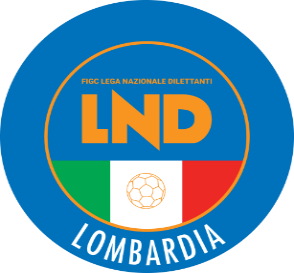 COMITATO REGIONALE LOMBARDIAVia RICCARDO PITTERI n° 95/2 20134 MILANO   Tel. 02.21722.899Sito Internet: lombardia.lnd.it   crllnd@pec.comitatoregionalelombardia.itCanale Telegram @lndlombardiaFacebook: Figc Lnd LombardiaSegreteria e Programmazione Gare:Tel. 02.21722.202-204 - Fax 02.21722.233 - E.mail: affarigeneralicrl@lnd.itTesseramento:Tel. 02.21722.206-207 - Fax 02.21722.231 - E.mail: tesseramentocrl@lnd.ittesseramento@pec.comitatoregionalelombardia.itSportello Unico:Tel. 02.21722.261-209 - Fax 02.21722.230 – E.mail: societacrl@lnd.it  Ufficio Stampa e Pubbliche relazioni:Tel./Fax 02.21722.205 - 347.4406339 - E.mail: ustampacrl@lnd.itServizio Pronto A.I.A.:Tel. 02.21722410Giudice Sportivo Territoriale:giudicesportivocrl@pec.comitatoregionalelombardia.itCorte d’Appello Territoriale:cortedappello.tribunaleterritoriale@pec.comitatoregionalelombardia.itStagione Sportiva 2023/2024Comunicato Ufficiale N° 26 del 26/10/2023Stagione Sportiva 2023/2024Comunicato Ufficiale N° 26 del 26/10/2023Stagione Sportiva 2023/2024Comunicato Ufficiale N° 26 del 26/10/2023675642A.S.D. ACADEMY SANGIULIANO CITYA.C.D. Cardano 91Casaverde Michele07/01/2008F.C. Internazionale Milano SpaBovio Leonardo Noah04/02/2008MATRICOLACOGNOME E NOMEDATA DI NASCITASOCIETÀ5344360TERRANOVA PABLO27.08.1998SCSD ORSA ISEO5282684SICOLO ANDREA02.04.1998S.S.D. AUSONIA 19315622437BERTONI ANDREA24.04.2000S.S.D. AUSONIA 19313695661ZENGA JACOPO13.11.1986F.C.D. MUGGIO’5270960AQUILINI EDOARDO 15/06/1998A.S.D. PENTA PIATEDA5502732BALLONI GREGORIO21/08/1999ASD ARDITA CITTADELLA 19345668325BAMBA MOUSSA VAMOUS02/07/1996G.S.D. CALCIO ORATORIO COLOGNO5409132BULGARELLI FILIPPO28/07/2000U.S. GOVERNOLESE5621985CANO ZAPATA SIMONE27/11/2000MARTESANA CALCIO ASD6892188CARLETTI DAVIDE01/06/2004USOM CALCIO A.S.D.2314674CEREGHINI MARCELLO30/12/2006A.C. LISSONE6977081COGI TOMMASO12/08/2003A.S.D. ALBANO CALCIO2381731CORNI TOMMASO18/03/2007U.S.D. MARIANO CALCIO1037363DIENG OUMAR29/01/2006ASCD TORINO CLUB MARCO PAROLO2495830FACCO DIEGO26/11/2005A.S.D. SERGNANESE2284058FACHERIS LUCA03/12/2003A.S.D. ORATORIO PRO LURANO6513283FERRARO CRISTIAN DAVID01/05/2000A.C.D. SEDRIANO3869905FUSARI ANDREA17/09/1994A.S.D. COPIANO2310039GALLI FEDERICO04/12/2002A.S. C.O.B. 915391062GATTI DAVIDE25/02/1998SCSD ORSA ISEO5680098GENERALI ANDREA01/05/2000POL. SPORTED MARIS A.S.D.6907882GIAVARINI NICOLO’24/04/2005G.S.D. BADALASCO2160743IMBRIANO NICCOLO’ 26/06/2003U.S.D. GUANZATESE2148632KHABIR YASSIN13/05/2002A.S.D. ORCEANA CALCIO2329458KOSHAJ FRENK13/12/2003U.S.D. ALBACREMA2329456KOSHAJ TONI 30/08/2005U.S.D. ALBACREMA4029252LA PLACA ANDREA07/07/1992G.S.D. LA SPEZIA CALCIO5867022LOIODICE ANDREA01/05/2003POL. D. BARANZATESE 19482012867MARINI EDOARDO04/06/2005SCSD ORSA ISEO2548478MARZORATI EDOARDO22/07/2005ASD CANTU’ SANPAOLO7030698MOSCA RICCARDO16/05/2005A.C. LISSONE4612820NICOLETTI NICOLO’11/02/1996A.S.D. GUNNERS MILANO5623432ORLANDONI SILVANO25/05/2001A.S.D. LIBERTAS SAN BARTOLOMEO3373644PERARO STEFANO07/04/2005A.S.D. MEDA 19136640007PESA DIEGO25/07/2004A.S.D. FRANCIACORTA ERBUSCO3377041PINZI SAMUELE02/08/2004A.S.D. ALBONESE POLISPORTIVA5527625PRINCIPATO RICCARDO FRANCESCO22/10/2002A.C. CASTELVERDE A.S.D.6591436PROVANA EDOARDO05/08/2004POL. D. BARANZATESE 19481035344RATI ALEXANDRU COSMIN04/02/1987S.S.D. EDELWEISS4321875RAZZINI RICCARDO15/02/1995A.S.D. ACCADEMIA CALCIO VITTUONE6589589SCERRA GIANLUCA06/03/2000A.S.D. VOLUNTAS OSIO4628250SORMONTO GAETANO24/07/1995POL. ORATORIANA VITTUONE5779026SPERANI MATTEO30/07/2002A.S.D. ACCADEMY TURATE MOZZATE5728904TOMASSINI CRISTIAN13/02/2002U.S.D. BRIANZA OLGINATESE6908007CAPONIGRO JONATHAN02/12/2002US MELZO 19082697868CORONA LUCA20/06/2007A.S.D. GORLA MINORE3359406GAONA MORA DAVIDE ALEJANDRO26/02/2006G.S.D. CITTA’ DI MONZAGIRONE CLa Società A.S.D. OLIMPIC TREZZANESEdisputerà le gare casalinghe di CAMPIONATO INDISTINTAMENTE sui campi:C.S. COMUNALE “G. FACCHETTI” n°1 (codice 2589) C.S. COMUNALE “G. FACCHETTI” n°2 (codice 2590) E.A. In via DE GASPERI Snc – TREZZANO ROSA (MI)GIRONE FLa Società U.S. CAVESE 1913disputerà le gare casalinghe di CAMPIONATO sul campoC.S. COM. “PAOLINO TACCONI” (codice 525) In via F. CAVALLOTTI 1 – CAVA MANARA (PV)GIRONE ADal 5/11/2023 al 30/03/2024La Società A.S.D. LUINO 1910disputerà le gare casalinghe di CAMPIONATO alle ore 15:00 stesso campo.GIRONE ADal 12/11/2023 al 30/03/2024La Società A.S.D. NUOVA ABBIATEdisputerà le gare casalinghe di CAMPIONATO alle ore 15:00 stesso campo.GIRONE CA partire dal 12/11/2023La Società U.S. BELLAGINA A.D.disputerà le gare casalinghe di CAMPIONATO alle ore 15:30 stesso campo.GIRONE LA partire dal 12/11/2023La Società PARTIZAN BONOLA A.S.D.disputerà le gare casalinghe di CAMPIONATO alle ore 17:00 stesso campo.GIRONE BLa Società BRESSO CALCIO S.R.L.  disputerà le gare casalinghe di CAMPIONATO alle ore 16:30 sullo stesso campo.GIRONE ELa Società A.S.D. ACCADEMIAPAVESE S. GENESIOdisputerà le gare casalinghe di CAMPIONATO alle ore 15:00 sul campoC.S. COMUNALE “RONCARO” (codice 1541) In via CAMPESTRE Snc – RONCARO (PV)GIRONE EA partire dal 10/11/2023La Società ROZZANO CALCIO SRL SSDdisputerà le gare casalinghe di CAMPIONATO alle ore 17:45 stesso campo.GIRONE BA partire dal 4/11/2023La Società S.C. UNITEDdisputerà le gare casalinghe di CAMPIONATO alle ore 18:30 stesso campo.GIRONE DA partire dal 5/11/2023La Società A.S.D. CENATE SOTTOdisputerà le gare casalinghe di CAMPIONATO alle ore 15:15 stesso campo.GIRONE FLa Società G.S. MARTELLIdisputerà le gare casalinghe di CAMPIONATO alle ore 14:30 stesso campo.GIRONE GLa Società A.S.D. OLIMPIC TREZZANESEdisputerà le gare casalinghe di CAMPIONATO INDISTINTAMENTE sui campi:C.S. COMUNALE “G. FACCHETTI” n°1 (codice 2589) C.S. COMUNALE “G. FACCHETTI” n°2 (codice 2590) E.A. In via DE GASPERI Snc – TREZZANO ROSA (MI)2954417BIVONA LUCA28/01/2009A.S.D. POLISPORTIVA VOGHERESE3685644BONETTI LEONARDO20/11/2009A.S.D. S. ROCCO 802348852CARADONNA MATTIA02/05/2007A.S.D. REAL MILANO2522943CLERICI DIEGO01/02/2008FC SSD PALAZZOLO 1913 AC SSDARL3865786COLOMBO LORENZO 03/10/2008FALOPPIESE OLGIATE RONAGO4129787CORONEL TORBISCO GABRIEL SIMONE18/06/2009TRIAL ROZZANO A.S.D.4101954DEL SIGNORE MATTIA12/05/2010G.S. CAVALLASCA2456292DI DOMIZIO DOMENICO03/12/2008S.S.D. CENTRO SCHIAFFINO 1988 SRL4169591FIORIN GIACOMO NERO10/08/2014POL. LOMBARDIA 1 S.R.L.S.D.2856301FONTANA GABRIELE04/12/2010A.S.D. UNION VILLA CASSANO2727325GORRINI MATTEO18/03/2008A.C. PONTE SAN PIETRO SSDARL3597459GRANDINI LORENZO13/02/2009ROZZANO CALCIO SRL SSD2760696IANNACE FEDERICO31/01/2008POL. D. BARANZATESE 19482659514LA ROCCA CRISTIAN16/11/2009BRESSO CALCIO S.R.L.2879320LO COCO DAVIDE03/12/2010A.C. ARDOR LAZZATE2352044MACCHI RICCARDO16/06/2008S.C. CARONNESE S.S.D. AR.L.2882420MARITAN MATTIA GRAZIANO14/04/2010A.S.D. GRANDATE3178784PINTO BERTOLDI LEVI04/11/2010A.S.D. ACADEMY CASTENEDOLESE2871858PIROLA NICHOLAS09/11/2007A.S.D. CALCIO BRUSAPORTO2515553PLUDA CRISTIAN03/08/2008SSDARL CALCIO DESENZANO2664834PRISCO GABRIELE SANDRO09/09/2008G.S. SUPERGA3550045RIVA GABRIELE03/09/2010S.S.D. MAPELLO A R.L.4034922SABIR KEREM11/01/2010A.S.D. GRANDATE2374894SERIOLI NICOLO’16/10/2007A.S.D. FOOTBALL CLUB REZZATO ASD2656116TAGNANI SIMONE10/08/2008A.C. MAZZO 80 SSDRL2466051VOLPONI RICCARDO29/04/2008A.C. ARDOR LAZZATE2466050VOLPONI TOMMASO29/04/2008A.C. ARDOR LAZZATE2844165ADORNO GRETA19/08/2010A.S.D. ACCADEMIA CALCIO VITTUONE2537435GALLI ALESSANDRO11/05/2009U.S. ALDINI S.S.D. AR.L.3612958BOZZATO MATTEO03/09/2008A.C.D. BIASSONO2892617DE MARTINO GIUSEPPE20/08/2009POL. D. BARANZATESE 19484104854BADI YASSINE17/07/2010ASD ACCADEMIA CALCIO FOGGIAN°DENOMINAZIONE TORNEOSOCIETÀ ORGANIZZATRICECATEGORIADATA INIZIODATA FINE107TORNEO D’AUTUNNOASD SIZIANO LANTERNANP01.11.23       -108TORNEO D’AUTUNNOASD GORLA MINORERPC01.11.23       -1094° EDIZIONE ORANGE CUPALCIONE MILANORP-PC29.10.23       -1103° CHRISTMAS CUPAC CREMA 1908RP17.12.23       -1111° ACC. BUSTESE CUPASD ACCAD. BUSTESERE-P-PC05.11.2328.04.24112BRIANZA CUPUSD ACADEMY BRIANZA OLGINATESERP-PC05.11.2326.11.23Amichevoli o partecipazione a tornei Amichevoli o partecipazione a tornei Richiesta gare amichevoli                                                             8 giorni lavorativiEventuali variazioni gare amichevoli con designazione arbitrale5 giorni lavorativiRichiesta autorizzazione partecipazione tornei all’estero 45 giorni lavorativiRichiesta gare amichevoli all’estero45 giorni lavorativiAutorizzazione Tornei che si svolgono in ITALIAAutorizzazione Tornei che si svolgono in ITALIARegionali45 giorni lavorativiNazionali70 giorni lavorativiInternazionali                                                                      70 giorni lavorativiGIRONE BLa Società S.S.D. AUSONIA 1931disputerà le gare casalinghe di CAMPIONATO alle ore 11:15 stesso campo.GIRONE AA partire dal 12/11/2023La Società G.S. CASTANESEdisputerà le gare casalinghe di CAMPIONATO alle ore 10:30 stesso campo.GIRONE CLa Società A.S.D. BASIANO MASATE SPORTINGdisputerà le gare casalinghe di CAMPIONATO alle ore 14:30 sul campoCOMUNALE “GASPARE MARIANI” (codice 219) In via MONTE GRAPPA n°34 – VAPRIO D’ADDA (MI)GIRONE FA partire dal 5/11/2023La Società G.S.D. LUISIANAdisputerà le gare casalinghe di CAMPIONATO alle ore 10:30 stesso campo.GIRONE BA partire dal 4/11/2023La Società S.C. UNITEDdisputerà le gare casalinghe di CAMPIONATO alle ore 16:30 stesso campo.GIRONE FA partire dal 5/11/2023La Società A.S.D. GERENZANESEdisputerà le gare casalinghe di CAMPIONATO al sabato alle ore 17.00 stesso campo.GIRONE ELa Società A.S.D. ASOLAdisputerà le gare casalinghe di CAMPIONATO sul campoC.S. COMUNALE (codice 2094) In via PRADELLATA Snc - CASALROMANO (MN)GIRONE FLa Società A.S.D. FANFULLAdisputerà le gare casalinghe di CAMPIONATO sul campoC.S. COMUNALE (codice 2359) Strada Provinciale N°158 di VILLAVESCO (LO)Data GaraN° Gior.Squadra 1Squadra 2Data Orig.Ora Var.Ora Orig.Impianto28/10/20238 AARDOR LAZZATEMAGENTA29/10/202319:0015:0028/10/20238 AOLTREPO FBCCARONNESE S.S.D.AR.L.29/10/202320:3014:30C.S.COMUNALE (E.A) FERRERA ERBOGNONE STRADA CORRADINA29/10/20238 ACASTANESEACCADEMIAPAVESE S.GENESIO15:0014:3001/11/202317 AMEDA 1913CASTANESE15:0017:3001/11/202317 APAVIA 1911 S.S.D. A R.L.OLTREPO FBC17:3014:3011/11/202310 APAVIA 1911 S.S.D. A R.L.CALVAIRATE12/11/202317:3014:3018/11/202311 AVERBANO CALCIOCASTANESE19/11/202314:30Data GaraN° Gior.Squadra 1Squadra 2Data Orig.Ora Var.Ora Orig.Impianto28/10/20238 ABRIANZA OLGINATESESONCINESE29/10/202318:0014:3028/10/20238 ALEMINE ALMENNO CALCIOALTABRIANZA TAVERNERIO A.29/10/202320:0014:3028/10/20238 AMAPELLO A R.L.TREVIGLIESE A.S.D.29/10/202315:3014:3028/10/20238 AMUGGIOSORESINESE CALCIO A.S.D.29/10/202320:3014:30COMUNALE "SALVATORE MISSAGLIA" AGRATE BRIANZA VIA ARCHIMEDE N.228/10/20238 ANUOVA SONDRIO CALCIOU.S.CALCIO SAN PELLEGRINO29/10/202318:0015:3029/10/20238 AOFFANENGHESE A.S.D.TRIBIANO14:30C.S."BERTOLOTTI"-CAMPO A CREMA VIA SERIO SNC01/11/202317 AOFFANENGHESE A.S.D.BRIANZA OLGINATESE14:30C.S. COMUNALE "L.COSTENARO" CASALE CREMASCO VIDOLASCO VIA STRADA PER VIDALASCO01/11/202317 AU.S.CALCIO SAN PELLEGRINOTREVIGLIESE A.S.D.15:3014:3005/11/20239 AARCELLASCO CITTA DI ERBACISANESE17:0014:3018/11/202311 ASORESINESE CALCIO A.S.D.CASTELLEONE19/11/202314:30Data GaraN° Gior.Squadra 1Squadra 2Data Orig.Ora Var.Ora Orig.Impianto28/10/20238 AFORZA E COSTANZA 1905JUVENES PRADALUNGHESE29/10/202317:3014:3028/10/20238 ASCANZOROSCIATE CALCIOROVATO CALCIO29/10/202315:3014:3028/10/20238 ASPORT CASAZZAFALCO29/10/202318:0014:3029/10/20238 ABEDIZZOLESEATLETICO CORTEFRANCA ASD14:3001/11/202317 AOSPITALETTO S.S.D.S.R.L.CASTELLANA C.G. SSDSRL15:0014:3011/11/202310 ASCANZOROSCIATE CALCIOCAZZAGOBORNATO CALCIO12/11/202314:3018/11/202311 AJUVENES PRADALUNGHESEATLETICO CORTEFRANCA ASD19/11/202314:30GALIMBERTI ALBERTO(LEON SSD A R.L.) EL KADIRI YASIN(LEON SSD A R.L.) ORSI MARCO(MEDA 1913) COGLIATI CHRISTIAN(CALOLZIOCORTE) BIGIONI NICOLO GIUSEPPE(CARONNESE S.S.D.AR.L.) NAPOLI GABRIELE(CARONNESE S.S.D.AR.L.) MAZZOLENI MATTIA(FORZA E COSTANZA 1905) MONTAGNARI DAVIDE(FORZA E COSTANZA 1905) BUSTO GUILLERMO OSCAR(NUOVA SONDRIO CALCIO) ROSSI PETER(NUOVA SONDRIO CALCIO) TRANI LUIGI(NUOVA SONDRIO CALCIO) PINOTTI ALESSIO(SESTESE CALCIO) BOVO MATTEO(TREVIGLIESE A.S.D.) LUCARINO RICCARDO(VERGIATESE SSDARL) ZOPPI LEONARDO(CARONNESE S.S.D.AR.L.) ROSSI PETER(NUOVA SONDRIO CALCIO) VIGANI LUCA(ATLETICO CORTEFRANCA ASD) NEGRI CHRISTIAN(CASTEGGIO 18 98 A.S.D.) ZAMBELLI ALESSANDRO(CAZZAGOBORNATO CALCIO) MAFFIOLETTI LUCA(CISANESE) RUSCITTO MATTEO(FOOTBALL C. MILANESE 1902) MODOTTI MATEO(OLTREPO FBC) PIRAS MATTIA(SONCINESE) CASSINELLI CRISTIAN(TREVIGLIESE A.S.D.) LAMERA STEFANO(TREVIGLIESE A.S.D.) TREMOLADA LUCA(TRIBIANO) Data GaraN° Gior.Squadra 1Squadra 2Data Orig.Ora Var.Ora Orig.Impianto08/11/20231 ASESTESE CALCIOU.S.CALCIO SAN PELLEGRINO20:30FEDELE FERDINANDO(ARDOR LAZZATE) BOTTURI STEFANO(BEDIZZOLESE) BERISHAKU ERALD(CASTELLEONE) PELLINI STEFANO(ARDOR LAZZATE) CONTE TOMMASO(CALVAIRATE) QUINTIERO FRANCESCO(CARONNESE S.S.D.AR.L.) BIANCHESSI ANDREA(CASTELLEONE) FRATUS ALESSANDRO(FORZA E COSTANZA 1905) BRUSA ALESSANDRO(ARDOR LAZZATE) ZEFI ALESSIO(ARDOR LAZZATE) ROSSI NICOLA(BEDIZZOLESE) VILLA GABRIELE(CALVAIRATE) GALLETTI ANDREA(CARONNESE S.S.D.AR.L.) PLODARI ALESSANDRO(CARPENEDOLO SSDSRL) ZANI GIACOMO(CARPENEDOLO SSDSRL) COCCI DAVIDE(CASTELLEONE) CAMPAGNARI FILIPPO(CASTIGLIONE A.S.D.) GENTILI ANDREA(CASTIGLIONE A.S.D.) SCIDONE GABRIELE(CILIVERGHE MAZZANO) COCUZ NECULAI CRISTIA(NUOVA SONDRIO CALCIO) VANOTTI MATTIA(NUOVA SONDRIO CALCIO) MAFFI NICOLA(OFFANENGHESE A.S.D.) ROTONDI MATTEO(OFFANENGHESE A.S.D.) IURATO FILIPPO(ORCEANA CALCIO) REBOLINI RUBEN(ORCEANA CALCIO) MARIN MATTIA(SOLBIATESE CALCIO 1911) MIRA ANDREA(SOLBIATESE CALCIO 1911) MONDONI AURELIO(SOLBIATESE CALCIO 1911) Data GaraN° Gior.Squadra 1Squadra 2Data Orig.Ora Var.Ora Orig.Impianto03/12/202313 ACONCOREZZESE SSD A RLPONTELAMBRESE14:30Data GaraN° Gior.Squadra 1Squadra 2Data Orig.Ora Var.Ora Orig.Impianto28/10/20238 ATORRE DE ROVERI CALCIOCENATE SOTTO29/10/202314:3029/10/20238 ABASIANO MASATE SPORTINGVALCALEPIO F.C. A R.L.16:4514:30C.S. COMUNALE (E.A.) CAVENAGO DI BRIANZA VIA PIERRE DE COUBERTIN 4Data GaraN° Gior.Squadra 1Squadra 2Data Orig.Ora Var.Ora Orig.Impianto28/10/20238 AUNION TEAM MARMIROLO ASDLODRINO29/10/202318:3014:30Data GaraN° Gior.Squadra 1Squadra 2Data Orig.Ora Var.Ora Orig.Impianto29/10/20238 ACASALPUSTERLENGO 1947ALL SOCCER14:3029/10/20238 ACIRCOLO GIOVANILE BRESSOS.BIAGIO14:30C.S. COMUNALE - (E.A.) CORMANO VIA FABIO FILZI,31Data GaraN° Gior.Squadra 1Squadra 2Data Orig.Ora Var.Ora Orig.Impianto29/10/20238 AASSAGO A.S.D.UNION CALCIO BASSO PAVESE14:3015:3029/10/20238 ARHODENSE S.S.D.A.R.L.VIRTUS BINASCO A.S.D.14:30C.S.COMUNALE N.1 RHO VIA CADORNA,7005/11/20239 ACAVESEROZZANO CALCIO SRL SSD14:30C.S.COM."PAOLINO TACCONI" CAVA MANARA VIA F.CAVALLOTTI12/11/202310 AASSAGO A.S.D.VIGHIGNOLO14:3015:30FAGONE IVAN(LENTATESE) SANDRINI ALESSANDRO(BORGOSATOLLO) NAVA EMANUELE(VIBE RONCHESE) NORIS DANIELE(GAVARNESE CALCIO) BUSSI LUCA(VIGHENZI CALCIO) SILBA RICCARDO(AUSONIA 1931) MARIANI GIULIO(BORGOSATOLLO) PARAVICINI LORENZO(BORGOSATOLLO) BAIARDI GIACOMO(GAVIRATE CALCIO) MARKU ALDO(GALLARATE CALCIO) BUGINI FILIPPO(TORRE DE ROVERI CALCIO) GALLI PAOLO(AURORA SERIATE 1967) ABOU IDRISS AMIN(ROBBIO LIBERTAS) RALLO CHRISTIAN(ACCADEMIA BMV) PUTIGNANO SIMONE(BARONA SPORTING 1971) CONTI ALBERTO(CAVESE) MAURI MATTEO(CERIANO LAGHETTO) MINELLI ALESSANDRO(CIVIDATESE) GONZALEZ HERRERA ELIAS(GALLARATE CALCIO) GRIGGIO TOMMASO(LENTATESE) ALZANI RICCARDO(POZZUOLO CALCIO) PICENI ALESSANDRO(SAN PANCRAZIO CALCIO) BONACCIO ALESSANDRO(SUZZARA SPORT CLUB) POMELLA MATTEO(UNION TEAM MARMIROLO ASD) TOSCANI LORIS(US SCANNABUESE ASD) BODEI DANIEL(VIGHENZI CALCIO) MARZANO ANDREA(VIBE RONCHESE) FORMATO ANTONIO(AFFORESE) CASTOLDI CRISTIAN(LUCIANO MANARA) REDAELLI ROBERTO(A.CASATI CALCIO ARCORE) GUEYE EL HADJI MALICK(ACCADEMIA BMV) DI VITO ALESSANDRO(CASTELLO CITTA DI CANTU) MERONI SIMONE(CERIANO LAGHETTO) SINICCO SCALI ALESSANDRO(GAVIRATE CALCIO) MARINI ANDREA(LA SPORTIVA OME) PARRAVICINI MARCO(LENTATESE) CHAFKI YOUSSEF(MEDHELAN LANDRIANO ASD) MAFFI MARCO(ORSA ISEO) FERRI MATTIA FRANCO(PAGAZZANESE) CAMPANI LORENZO(PAULLESE CALCIO) BADIINI LUCA(S.BIAGIO) VISIGALLI STEFANO(S.BIAGIO) PESCHIERA ALBERTO(SPORTED MARIS A.S.D.) VISIOLI MICHAEL(SUZZARA SPORT CLUB) BRUSA GIACOMO(US SCANNABUESE ASD) ROLFINI LUCA(VISTARINO) Data GaraN° Gior.Squadra 1Squadra 2Data Orig.Ora Var.Ora Orig.Impianto01/11/20231 ALUCIANO MANARACOLICODERVIESE18:30Data GaraN° Gior.Squadra 1Squadra 2Data Orig.Ora Var.Ora Orig.Impianto01/11/20231 ACELLATICAALBINOGANDINO S.S.D. SRL14:3016:00C.S.COMUNALE ADRO N.1 (E.A) ADRO VIA TULLIO DANDOLOData GaraN° Gior.Squadra 1Squadra 2Data Orig.Ora Var.Ora Orig.Impianto01/11/20238 ASALVIROLASERGNANESE29/10/202315:0014:30Data GaraN° Gior.Squadra 1Squadra 2Data Orig.Ora Var.Ora Orig.Impianto29/10/20238 AGORLA MINOREMORAZZONE15:0014:3029/10/20238 ANUOVA ABBIATEOLIMPIA TRESIANA 202215:0014:3005/11/20239 ALUINO 1910GORLA MINORE15:0014:3012/11/202310 ANUOVA ABBIATESAN MICHELE CALCIO15:0014:30Data GaraN° Gior.Squadra 1Squadra 2Data Orig.Ora Var.Ora Orig.Impianto29/10/20238 ABELLAGINA A.D.ARS ROVAGNATE15:3014:3012/11/202310 ABELLAGINA A.D.OLGIATE AURORA15:3014:30Data GaraN° Gior.Squadra 1Squadra 2Data Orig.Ora Var.Ora Orig.Impianto29/10/20238 AREAL MELEGNANO 1928VALERA FRATTA14:30C.S. COMUNALE N.1 VIZZOLO PREDABISSI VIA VERDI N.7Data GaraN° Gior.Squadra 1Squadra 2Data Orig.Ora Var.Ora Orig.Impianto12/11/202310 APARTIZAN BONOLA ASDORIONE17:0018:00Data GaraN° Gior.Squadra 1Squadra 2Data Orig.Ora Var.Ora Orig.Impianto29/10/20238 ALA DOMINANTEBRESSO CALCIO S.R.L.14:3015:30GHISETTI PIERLUIGI(SERGNANESE) POLTRONIERI IVAN(SESTO 2012) ANTONACCI GIANLUCA(ZIBIDO S.GIACOMO) BELTRAMI MATTIA(ZIBIDO S.GIACOMO) BRIVIO DARIO(MISSAGLIA MARESSO)CONFALONIERI MATTIA(LAMBRUGO CALCIO) STEFANI OMAR(OSL CALCIO GARBAGNATE) TOMASI MICHELE(SIRMIONE CALCIO ROVIZZA) QUAZZOLI GIUSEPPE(MONTANASO LOMBARDO) PICCININI MASSIMO(RIVANAZZANESE) BESTETTI CLAUDIO(TRIESTINA 1946) TRUTALLI GABRIELE(BERBENNO A.S.D.) TENTORI RICCARDO(LAMBRUGO CALCIO) PULLER LUCA(SOLESE A.S.D.) MEZZANOTTI ANDREA(CARUGATE) MARESCA ANTONIO(RONDO DINAMO) DANA KEVIN(SESTO 2012) DAMIANO LORENZO(CORBETTA F.C.) CABERLETTI GIANLUCA(GONZAGA) RIVA STEFANO(MISSAGLIA MARESSO) DOSSO NOGOMANDE(NUOVA VALSABBIA) N GUESSAN CEDRIC ARMAND(POLISPORTIVA ORATORIO 2B) EL OMARI MOAD(REAL MELEGNANO 1928) PORCINO FEDERICO(RONDO DINAMO) VERONESI MATTEO(SENNA GLORIA) PRADELLA GIOVANNI(BAGNOLESE) COFFA CRISTIAN(BARBAIANA) CIMA VIVARELLI EDOARDO(C.D.G. VENIANO) BARZAGO LUCA(CASSINA NUOVA) VENTURELLI MICHELE(CASTELVETRO INCROCIATELLO) TRES JACOPO(CERESIUM BISUSTUM) STUCCHI EMANUELE(CITTA DI CORNATE) CANGELOSI SALVATORE(CITTA DI OPERA) RIOSA MATTEO(CORBETTA F.C.) BORZI ALEX(DUBINO) PUTELLI MATTEO(GAVARDO) MALATESTA MATTIA(GORLA MINORE) PINI ANDREA(GOVERNOLESE) BAJER STEFANO(GUANZATESE) CRIPPA DAVIDE(JUVENILIA SPORT CLUB) GISONNO ERNESTO SIMONE(JUVENILIA SPORT CLUB) HARUNI REALF(JUVENILIA SPORT CLUB) TUTONE DAVIDE(NUOVA ABBIATE) BARA ABDOUL RASSIDE(NUOVA VALSABBIA) SPEZIALI ALESSANDRO(OLYMPIC MORBEGNO) TUNDO DANIELE(PORLEZZESE) RAFFAELE ALESSIO(QUINTO ROMANO A.S.D.) ORLANDI GABRIELE(RAPID UNITED A.S.D.) COMPIERCHIO GABRIEL(REAL MILANO) VINCIGUERRA JURI(RIVOLTANA) CAPETTI MIRKO(SALVIROLA) FINIZZA SIMONE(SANGIULIANO CVS A R.L.) PEVIANI SIMONE(SENNA GLORIA) RORATO SIMONE(UNION VILLA CASSANO) VITALI ROBERTO(VIRTUS AURORA TRAVAGLIATO) BONASSI IVAN(VOLUNTAS MONTICHIARI) LO BELLO LUIGI(ARSAGHESE) DE SIMEIS MATTIA(ATHLETIC PAVIA A.R.L.) PAVONI STEFANO(BREMBILLESE) BORLINI SIMONE(CALCIO SAN PAOLO D ARGON) PIZZI ALBERTO(CANTU SANPAOLO) CONFORTI MAURO(DUBINO) MAFFONGELLI FILIPPO(JUVENILIA SPORT CLUB) FIDERIO MARCO(OSL CALCIO GARBAGNATE) BACCHIEGA THOMAS(POGGESE X RAY ONE) BUTTARELLI ALESSANDRO(RAPID UNITED A.S.D.) VELLA NUNZIO(SOLESE A.S.D.) MOROTTI NICCOLO(TURBIGHESE 1921) NAVA MARCO(VIRTUS INZAGO) PINI ANDREA(VIRTUS MANERBIO) OSIO KEVIN(ACCADEMIA GERA D ADDA) PAGANI MATTEO(ACCADEMIA GERA D ADDA) BINAGHI FEDERICO(ACCADEMIA INVERUNO) MARTIGNONI SAMUELE(ARSAGHESE) SANCASSANI MICHELE(BELLAGINA A.D.) LEUCE FRANCESCO(BRESSO CALCIO S.R.L.) SPITALERI MARCO(BUSCATE) CIPULLO NICOLO(CASORATE PRIMO) REGONINI LORENZO(CASTELVETRO INCROCIATELLO) LAI NICOLA(CASTENEDOLESE) VERRONE NICOLO(CITTA DI SEGRATE) CASTAGNA GIOVANNI(CIVATE) PIRAS NICOLA(CSC RONCADELLE CALCIO) BARAIOLO ALESSANDRO(DUBINO) SEGHEZZI STEFANO(FARA OLIVANA CON SOLA) CORNA DANIELE(FONTANELLA) BONFANTI EMANUELE(GALBIATE 1974) CENEDELLA ANDREA(GAVARDO) PUTELLI MATTEO(GAVARDO) SOUMAH NABY LAYE(GONZAGA) ROTINI NICOLA(LALLIO CALCIO) VISCONTI LORENZO(LUINO 1910) BRAMBILLA ELIA(MARTESANA CALCIO ASD) LOCATELLI MATTIA(MISSAGLIA MARESSO) BERTIN SIMONE(MONTANASO LOMBARDO) MICHELETTI MICHELE(MOZZO) CARITA SIMONE(OSSONA A.S.D.) SCAPPI FEDERICO(POGGESE X RAY ONE) SCOTTI GUALTIERO(RANICA CALCIO) BRUCOLI MARCO(REAL MELEGNANO 1928) GARINI RICCARDO(REAL MELEGNANO 1928) CHIABORELLI DENNY(REAL TORRE) SALVINI MATTIA(SENNA GLORIA) GALLARINI MARCO(SERGNANESE) UBERTI ALESSANDRO ENZI(SERGNANESE) PIOLA ALESSANDRO(SESTO 2012) CARAVELLO LUCA(SOLESE A.S.D.) SANTI EMANUELE(SS FRANCO SCARIONI 1925) BATTISTA FEDERICO(TRIESTINA 1946) MARCHESIN WALTER(VIGEVANO CALCIO 1921) SANTINI ANDREA(VIRTUS AURORA TRAVAGLIATO) DICUONZO TIZIANO(ZIBIDO S.GIACOMO) GHISALBERTI NICOLA(ZOGNESE) Data GaraN° Gior.Squadra 1Squadra 2Data Orig.Ora Var.Ora Orig.Impianto01/11/20233 ALUINO 1910MORAZZONE20:30Data GaraN° Gior.Squadra 1Squadra 2Data Orig.Ora Var.Ora Orig.Impianto31/10/20233 ACHIAVENNESE U.S.ARS ROVAGNATE20:30Data GaraN° Gior.Squadra 1Squadra 2Data Orig.Ora Var.Ora Orig.Impianto01/11/20231 RJUVENILIA SPORT CLUBACCADEMIA ISOLABERGAMASCA19:30PERICO GIULIANO(CITTA DI SEGRATE) PRINA STEFANO(MORAZZONE) FALSETTINI MARCO ROBERTO(PARTIZAN BONOLA ASD) VILLA MASSIMILIANO(S.C. UNITED) ZANOTTI SAMUELE(BAGNOLESE) TANZILLO SAMUELE(ARS ROVAGNATE) ARRIGONI FABIO(BAGNOLESE) BERTOLETTI MAURO(BAGNOLESE) PRADELLA GIOVANNI(BAGNOLESE) COFFETTI MATTEO(CALCINATO) GIRALDI MATTIA(CITTA DI SEGRATE) LINCA RIVAS ALESSANDRO GABR(CITTA DI SEGRATE) VERRONE NICOLO(CITTA DI SEGRATE) PELIZZARI TASINATO DYLAN(FARA OLIVANA CON SOLA) PUGLISI LUCA(GALBIATE 1974) VAGO LORIS(NUOVA ABBIATE) CAMINADA GIACOMO(ORIONE) MELOGLI GIOVANNI MASSIM(ORIONE) MAINARDI NICOLO(PARTIZAN BONOLA ASD) BARBERA SIMONE(S.C. UNITED) CICOLA DAVIDE MARIANO(S.C. UNITED) PONTI ALESSANDRO ANGE(S.C. UNITED) MAURI DAVIDE(SESTO 2012) CANI RENATO(VALERA FRATTA) BONASSI IVAN(VOLUNTAS MONTICHIARI) SILAJDZIJA NERMIN(VOLUNTAS MONTICHIARI) FUSI PIETRO(ARS ROVAGNATE) IOANCE SORIN COSMIN(VALERA FRATTA) CONSIGLIO NICOLO(ARDISCI E MASLIANICO 1902) ROMPANI LUCA(ARS ROVAGNATE) ZANIN MIRKO(ARS ROVAGNATE) LORENZONI ENRICO(BAGNOLESE) BOGA MATTEO(BOVISIO MASCIAGO) CITERI GIACOMO(BOVISIO MASCIAGO) MANFREDI ALESSIO(BOVISIO MASCIAGO) MARINACI LUCA(BOVISIO MASCIAGO) SANE CHEICHNA(CALCINATO) PASCOTTO NICOLA(CALUSCO CALCIO) SALL SAYDOU(CALUSCO CALCIO) DADA ENEA(CHIARI) NDOJ JULI(CHIARI) PESCE RICCARDO(CHIARI) RECCAGNI NICOLA(CHIARI) RUBAGOTTI MATTEO(CHIARI) OBERTO LUCA(CITTA DI SEGRATE) BIANCHETTI LUCA(FARA OLIVANA CON SOLA) COLOMBO ANDREA(FOLGORE LEGNANO) LANCELLOTTI DAVIDE(FOLGORE LEGNANO) MONTI VALENTINO(FOLGORE LEGNANO) ROSSINI EUGENIO(GALBIATE 1974) CIPOLLARO FRANCESCO(NUOVA ABBIATE) TUTONE DAVIDE(NUOVA ABBIATE) MARINONI LORENZO(PARTIZAN BONOLA ASD) MALATESTA ALESSANDRO(S.C. UNITED) CITTERIO ELIA(TRIUGGESE) MONGUZZI LORENZO(TRIUGGESE) DEBLASIO LUCA(U.S.O. ZANICA) LOCATELLI SIMONE(U.S.O. ZANICA) TOSI PAOLO(VALERA FRATTA) RAFFA MATTEO(VOLUNTAS MONTICHIARI) CAVALLETTI DANIELE(FOOTBALL CLUB CERNUSCO) KRASIC EDOARDO DEJAN(FOOTBALL CLUB CERNUSCO) PRIORE STEFANO(FOOTBALL CLUB CERNUSCO) BARBIERI GABRIELE(PALAZZO PIGNANO) BOLIS LORENZO(PALAZZO PIGNANO) Data GaraN° Gior.Squadra 1Squadra 2Data Orig.Ora Var.Ora Orig.Impianto28/10/20238 AACCADEMIA CALCIO VITTUONESOLBIATESE CALCIO 191118:00C.S.COMUNALE"L.MAGISTRELLI"N.1 BAREGGIO VIA GIACOMO MATTEOTTI, 39Data GaraN° Gior.Squadra 1Squadra 2Data Orig.Ora Var.Ora Orig.Impianto04/11/20239 ABRESSO CALCIO S.R.L.ARCELLASCO CITTA DI ERBA16:3017:0018/11/202311 AREAL MILANOBRESSO CALCIO S.R.L.20:0017:30Data GaraN° Gior.Squadra 1Squadra 2Data Orig.Ora Var.Ora Orig.Impianto28/10/20238 AROZZANO CALCIO SRL SSDFOOTBALL C. MILANESE 190217:4517:30C.S.COM.VALLEAMBROSIA N.1 ROZZANO VIA VESUVIO VIA MONTE PENICE04/11/20239 AACCADEMIAPAVESE S.GENESIOOFFANENGHESE A.S.D.15:0016:30C.S.COMUNALE "RONCARO" RONCARO VIA CAMPESTRE SNC04/11/20239 AR.C. CODOGNO 1908ROZZANO CALCIO SRL SSD15:00C.S. COMUNALE ON. E. CARENINI SANTO STEFANO LODIGIANO VIA MARGHERITA CARENZI11/11/202310 AROZZANO CALCIO SRL SSDACCADEMIAPAVESE S.GENESIO17:4517:30CARAVA GUALTIERO(VALCERESIO A. AUDAX) STOCCO EDDI(VERBANO CALCIO) MERAVIGLIA PAOLO(ACCADEMIAPAVESE S.GENESIO)  ESTE FRANCESCO(BEDIZZOLESE)GREGORIADIS FRANCO(FOOTBALL C. MILANESE 1902) CRIPPA LUCA ARMANDO(ROZZANO CALCIO SRL SSD) LOVARELLI MATTIA(TRIBIANO) CIMARRA EDOARDO(REAL MILANO) CHAOUI MARWANE(BASIANO MASATE SPORTING) COLLA EDOARDO(CORBETTA F.C.) TRABATTONI LUCA(FOOTBALL C. MILANESE 1902) DINO STEFANO(REAL MILANO) BARDHI DEVIS(ACCADEMIAPAVESE S.GENESIO) GOFFI STEFANO(CAZZAGOBORNATO CALCIO) COLAIANNI FRANCESCO(REAL MILANO) MAGISTRELLI LORENZO(CALVAIRATE) CORGHI DANIEL(CASTIGLIONE A.S.D.) SALUZZI TOMMASO(CENTRO SCHUSTER) SEMINARA MARCO(CISANESE) DI BRISCO ANDREA(COLOGNESE) DENTI SIMONE(CORBETTA F.C.) SYLL NDIAGA(CSC RONCADELLE CALCIO) PANSERI ALESSANDRO(FIORENTE 1946 COLOGNOLA) DE NICOLO DAVIDE(SPERANZA AGRATE) AMENAGHAWON MIRACLE(TRIBIANO) SAVIO FILIPPO(VALCERESIO A. AUDAX) BALLGJINI ROAN(VERBANO CALCIO) BERARDI ALESSANDRO(BEDIZZOLESE) SCORCUCCHI MIRKO(FROG MILANO) MORIN ANDREA(LENTATESE) SALVADORI EMANUELE(NUOVA SONDRIO CALCIO) MARIGLIANO MATTIA(ARCELLASCO CITTA DI ERBA) LUONI KILIAN(CARONNESE S.S.D.AR.L.) GARAVAGLIA FILIPPO(CASTANESE) GORNI SILVESTRINI FILIPPO(CASTELLANA C.G. SSDSRL) ZIO MATTEO CESARE(CITTA DI SEGRATE) CAVALIERI DANIELE(FOOTBALL C. MILANESE 1902) BICCIATO MANUEL(MEDA 1913) VRICELLA FRANCESCO(OSPITALETTO S.S.D.S.R.L.) PERRE FEDERICO(PALADINA) ABBATANTUONI DANIELE(ROZZANO CALCIO SRL SSD) RINI GIANLUCA NABOR(TRIBIANO) Data GaraN° Gior.Squadra 1Squadra 2Data Orig.Ora Var.Ora Orig.Impianto31/10/20232 ACISANESEARCELLASCO CITTA DI ERBA21:00Data GaraN° Gior.Squadra 1Squadra 2Data Orig.Ora Var.Ora Orig.Impianto28/10/20238 AMUGGIOS.C. UNITED18:3015:00COMUNALE "D.CRIPPA"-CAMPO A CINISELLO BALSAMO VIA DEI LAVORATORI 5104/11/20239 AROVELLASCA 1910 VICTOR B.ESPERIA LOMAZZO CALCIO15:3017:4504/11/20239 AS.C. UNITEDBULGARO18:3018:00Data GaraN° Gior.Squadra 1Squadra 2Data Orig.Ora Var.Ora Orig.Impianto28/10/20238 ACENATE SOTTOMOZZO15:1515:3004/11/20239 ACENATE SOTTOMAPELLO A R.L.15:1515:30Data GaraN° Gior.Squadra 1Squadra 2Data Orig.Ora Var.Ora Orig.Impianto02/12/202313 ACALCIO MARIO RIGAMONTIGAVARDO15:00Data GaraN° Gior.Squadra 1Squadra 2Data Orig.Ora Var.Ora Orig.Impianto04/11/20239 AMARTELLISPORTED MARIS A.S.D.14:3015:00Data GaraN° Gior.Squadra 1Squadra 2Data Orig.Ora Var.Ora Orig.Impianto28/10/20238 ACIRCOLO GIOVANILE BRESSOOLIMPIC TREZZANESE16:0017:00CENTRO SPORTIVO COMUNALE "N" BRESSO VIA G.DELEDDA SNC04/11/20239 AOLIMPIC TREZZANESEPAGAZZANESE17:3016:30C.S.COM."GIACINTO FACCHETTI" 1 TREZZANO ROSA VIA A.DE GASPERIData GaraN° Gior.Squadra 1Squadra 2Data Orig.Ora Var.Ora Orig.Impianto28/10/20238 ACASORATE PRIMOLOCATE16:0017:00Data GaraN° Gior.Squadra 1Squadra 2Data Orig.Ora Var.Ora Orig.Impianto04/11/20239 APRO NOVATEVISCONTINI16:3018:00MATTERI LORENZO MICHELE(CALCIO MENAGGIO 1920) GALBUSERA MASSIMO(CALOLZIOCORTE) MERCATI LUCA FRANCO(AURORA C.M.C. UBOLDESE) VALSECCHI MARCELLO(CALOLZIOCORTE) NOBILE ALESSANDRO(OLTREPO FBC) SCARIMBOLO CRISTIANO(ROBBIO LIBERTAS) BOTTI EMANUELE(VOBARNO) BERETTA JOSEPH(CALCIO MENAGGIO 1920) DELLA GIOVANNA ANDREA LUCA FIO(A.CASATI CALCIO ARCORE) PREVITALI TOMMASO(ALME) BOSSONI FILIPPO(CALCIO ORATORIO COLOGNO) VENTURELLI MATTEO(CASTELLEONE) CASTELLAZZI RICCARDO(CITTA DI CORNATE) CONTINI DAVIDE(CIVIDATESE) BERINI ALESSIO(DB CALCIO CESANO MADERNO) ABONDIO NICOLA(EDEN ESINE) BRAVO ALZAMORA MATTIAS EZECHIE(ESPERIA LOMAZZO CALCIO) ARIZZI GIULIO(FALCO) PUGLIESE GABRIELE EGIDIO(GRENTARCADIA) COSMAI ANTONIO(LA SPEZIA CALCIO) GRASSI ANDREA CESARE S(LUISIANA) GANDOLFI MATTIA(OLTREPO FBC) SCALUGGIA SIMONE(ORATORIO URAGO MELLA) PRENDI MANUEL(PRO NOVATE) ZAMBONI ALESSIO FLAVIO(PRO NOVATE) TURRA ALESSANDRO(ROVATO CALCIO) PIAZZOLLA SAMUEL(SIZIANO LANTERNA) FINOTTO TOMMASO(VALLEOLONA) SALVI LORENZO(ZINGONIA VERDELLINO) PRANDINI GIACOMO(VOBARNO) CUCCUI ANDREA(CALOLZIOCORTE) PEZZUCCHI FILIPPO(EDEN ESINE) ROMANO RICCARDO(A.C.O.S. TREVIGLIO CALCIO) CAGNETTI MATTIA(CASALMAIOCCO A.S.D.) DEVECCHI MATTIA(CASORATE PRIMO) GASTALDI LUCA(SORESINESE CALCIO A.S.D.) VIGHI PAOLO(ASOLA A.S.D.) STUCCHI ANDREA(CARUGATE) MAIOLO NICHOLAS(CONCESIO CALCIO) SARE RIAD(GOVERNOLESE) ROSSI FEDERICO(LA SPEZIA CALCIO) AKERMOUCH NASSIM(LISSONE) LIGABUE FRANCESCO(NUOVA A.C. CURTATONE) SALAS SOTO ADRIANO DANIEL(PRO NOVATE) GUERRISI DOMENICO(VISCONTEA PAVESE) Data GaraN° Gior.Squadra 1Squadra 2Data Orig.Ora Var.Ora Orig.Impianto15/11/20233 ABARANZATESE 1948S.C. UNITED20:30C.S.COMUNALE"G.RAFFIN"N.2(E.A) BARANZATE VIA NAZARIO SAURO,160Data GaraN° Gior.Squadra 1Squadra 2Data Orig.Ora Var.Ora Orig.Impianto30/10/20232 APONTELAMBRESEACCADEMY TURATE MOZZATE20:30Data GaraN° Gior.Squadra 1Squadra 2Data Orig.Ora Var.Ora Orig.Impianto01/11/20232 ASAN LAZZAROCALCIO MARIO RIGAMONTI18:0016:00C.S.COMUNALE BORGO CHIESANUOVA MANTOVA LOC. BORGO CHIESANUOVA VIA VIVENZA 3Data GaraN° Gior.Squadra 1Squadra 2Data Orig.Ora Var.Ora Orig.Impianto01/11/20231 ABIENNO CALCIOORATORIO SAN MICHELE23/09/202310:1511:00C.S.PARROCCHIALE S.G.BOSCO BIENNO VIA CADUTI DEL LAVOROData GaraN° Gior.Squadra 1Squadra 2Data Orig.Ora Var.Ora Orig.Impianto01/11/202315 ACALCIO BOSTOFALOPPIESE OLGIATE RONAGO10:3017:3001/11/202315 ACASSINA RIZZARDIFOOTBALL CLUB PARABIAGO15:0001/11/202315 AGRANDATEORATORIO FIGINO CALCIO15:0001/11/202315 AVALLEOLONAAMOR SPORTIVA15:0010:3016/12/202313 AGRANDATECALCIO BOSTO14:4515:00Data GaraN° Gior.Squadra 1Squadra 2Data Orig.Ora Var.Ora Orig.Impianto28/10/20236 ACALOLZIOCORTECENTRO SCHIAFFINO 1988SRL18:0016:0016/11/20239 AROVINATAVIGOR MILANO18/11/202319:3009:0030/11/202311 ASIRTORESEVIGOR MILANO02/12/202320:3010:30Data GaraN° Gior.Squadra 1Squadra 2Data Orig.Ora Var.Ora Orig.Impianto28/10/20236 AFORNOVO S.GIOVANNIPAGAZZANESE15:0019/11/20239 AMARTESANA CALCIO ASDGHIAIE DI BONATE SOPRA18/11/202310:4510:00Data GaraN° Gior.Squadra 1Squadra 2Data Orig.Ora Var.Ora Orig.Impianto28/10/20236 ASANGIULIANO CVS A R.L.ROGOREDO 1984 A.S.D.17:3015:3029/10/20236 AROZZANO CALCIO SRL SSDORATORIO SAN GAETANO28/10/202311:3010:30C.S.COM.VALLEAMBROSIA N.1 ROZZANO VIA VESUVIO VIA MONTE PENICEPERRONE MICHELE(MEDHELAN LANDRIANO ASD) RIILLO ANTONIO(AMOR SPORTIVA) NIGRO ENRICO(AMOR SPORTIVA) CARLOMAGNO ANDREA(CITTA DI VARESE S.R.L.) BOUCHIKHI NASSIM(FIORENTE 1946 COLOGNOLA) NASTARI NICOLO(SPORTING VALENTINOMAZZOLA) ROMEO LUCA(U.S FLERO) HASKICAJ ARVIT(VALCERESIO A. AUDAX) STASOLLA STEFANO(VALCERESIO A. AUDAX) ARDIZZONI MATTIA(VIGOR MILANO) COLOMBO SIMONE(VIGOR MILANO) PARDEO CHRISTIAN(AFFORESE) PACO KEVIN(CESANO BOSCONE IDROSTAR) CICIRELLI MATTEO(MEDHELAN LANDRIANO ASD) BERTONI MATTIA(GHIAIE DI BONATE SOPRA) SERRALUNGA MATTEO(NIGUARDA CALCIO) CIRILLO LUCA(REAL MILANO) Data GaraN° Gior.Squadra 1Squadra 2Data Orig.Ora Var.Ora Orig.Impianto28/10/20236 ASEGURO A.S.D.CARONNESE S.S.D.AR.L.29/10/202317:3010:0028/10/20236 AVARESINA SPORT C.V.ARDOR LAZZATE29/10/202317:0011:00C.S.COMUNALE MARIO PORTA (E.A) VEDANO OLONA VIA NINO BIXIO SNC29/10/20236 AACCADEMIAPAVESE S.GENESIOSOLBIATESE CALCIO 191110:0009:30C.S.COMUNALE "RONCARO" RONCARO VIA CAMPESTRE SNC29/10/20236 AMASSERONI MARCHESE SRLASSAGO A.S.D.11:3011:00MASSERONI MARCHESE(E.A) MILANO VIA ENRICO TERZAGHI,201/11/202315 AVARESINA SPORT C.V.RHODENSE S.S.D.A.R.L.11:1511:00C.S.COMUNALE MARIO PORTA (E.A) VEDANO OLONA VIA NINO BIXIO SNC02/11/202315 AACCADEMIA BUSTESECALCIO CLUB MILANO18:3011:15C.S.COMUNALE "R.BATTAGLIA" 1 BUSTO GAROLFO VIA BENVENUTO CELLINI 20Data GaraN° Gior.Squadra 1Squadra 2Data Orig.Ora Var.Ora Orig.Impianto28/10/20236 AFANFULLALOMBARDIA 1 S.R.L.S.D.29/10/202315:3010:15CENTRO SPORTIVO "CARLO MEDRI" BREMBIO VIA ROMA 5629/10/20236 AAUSONIA 1931CIMIANO CALCIO S.S.D. ARL11:1511:3029/10/20236 ACITTA DI SEGRATECISANESE11:00STADIO COMUNALE "PASTRENGO" SEGRATE VIA MODIGLIANI AMEDEO01/11/202315 ABRIANZA OLGINATESELOMBARDIA 1 S.R.L.S.D.16:1511:0001/11/202315 ACISANESECIMIANO CALCIO S.S.D. ARL10:4501/11/202315 AMARIANO CALCIOENOTRIA 1908 SSDARL10:4511:15Data GaraN° Gior.Squadra 1Squadra 2Data Orig.Ora Var.Ora Orig.Impianto01/11/202315 ASCANZOROSCIATE CALCIOVILLA VALLE SSDARL18:3010:3001/11/202315 AUESSE SARNICO 1908GHEDI 197810:4517:1501/11/202315 AVOLUNTAS MONTICHIARICALCIO MARIO RIGAMONTI15:3011:1504/11/20237 ACALCIO MARIO RIGAMONTIVILLA VALLE SSDARL05/11/202319:0011:1505/11/20237 AVOLUNTAS MONTICHIARICILIVERGHE MAZZANO11:4511:15MAESTRI GIUSEPPE(SCANZOROSCIATE CALCIO) RUGGIERI FEDERICO(CITTA DI SEGRATE) BONETTI MAYCO(SEGURO) DI BARI FRANCESCO(SOLBIATESE)CAMPELLI ALBERTO(SAN GIULIANO CITY S.R.L.) CIPELLETTI SILVANI ALESSANDRO(FANFULLA) TAMBANI FABIO(FANFULLA) MANFREDI MANUEL(CASATESE) SOMMARIVA ALESSANDRO(ACCADEMIAPAVESE S.GENESIO) GALLOTTA MATTEO(ACCADEMIAPAVESE S.GENESIO) CICERI ANDREA(ENOTRIA 1908 SSDARL) BISEGNA EMANUELE(FANFULLA) BENTIVEGNA THOMAS(RHODENSE S.S.D.A.R.L.) PAPPALETTERA ALESSIO(SEGURO A.S.D.) SANSONE THOMAS(SOLBIATESE CALCIO 1911) FERRARI ANDREA LUCIANO(AUSONIA 1931) RENNER FILIPPO(RHODENSE S.S.D.A.R.L.) Data GaraN° Gior.Squadra 1Squadra 2Data Orig.Ora Var.Ora Orig.Impianto29/10/20236 ACASTANESELAINATESE A.S.D.10:3009:3004/11/20237 ACITTA DI VARESE S.R.L.REAL VANZAGHESEMANTEGAZZA05/11/202315:0014:3012/11/20238 ACASTANESECEDRATESE CALCIO 198510:3009:30Data GaraN° Gior.Squadra 1Squadra 2Data Orig.Ora Var.Ora Orig.Impianto29/10/20236 ALEON SSD A R.L.BASIANO MASATE SPORTING14:3017:3005/11/20237 ABASIANO MASATE SPORTINGCARUGATE14:3010:15COMUNALE "GASPARE MARIANI" VAPRIO D'ADDA VIA MONTE GRAPPA 34Data GaraN° Gior.Squadra 1Squadra 2Data Orig.Ora Var.Ora Orig.Impianto05/11/20237 ALEMINE ALMENNO CALCIOPALADINA09:3010:00Data GaraN° Gior.Squadra 1Squadra 2Data Orig.Ora Var.Ora Orig.Impianto05/11/20237 AVIGHENZI CALCIOCASTELLANA C.G. SSDSRL11:3010:00CENTRO SPORT.COMUNALE N.1 SIRMIONE VIA LEONARDO DA VINCI NÂ°20Data GaraN° Gior.Squadra 1Squadra 2Data Orig.Ora Var.Ora Orig.Impianto05/11/20237 ALUISIANAREAL MILANO10:3010:00Data GaraN° Gior.Squadra 1Squadra 2Data Orig.Ora Var.Ora Orig.Impianto29/10/20236 AAVC VOGHERESE 1919OLTREPO FBC10:30CAMPO COMUNALE "TITO NEVERANI" SILVANO PIETRA VIA CIRCONVALLAZIONEZUCCHI GABRIELE(SORESINESE CALCIO A.S.D.) PORTALUPI ALBERTO(LIMBIATE)ALIPRANDI LORENZO(MAZZO 80 SSDRL) ANNUNZIATA DIEGO(REAL VANZAGHESEMANTEGAZZA) MATTIOLO GIACOMO(ISPRA CALCIO) MARA ALESSANDRO(ACADEMY LEGNANO CALCIO) D AUTILIA TOMMASO(CANTU SANPAOLO) BULGARELLI GIULIO(SPORTING CLUB S.S.D.AR.L.) TALHA AYOUB(VOBARNO) BRAVIN LUCA(S.C. UNITED) TOTARO ANDREA ANTONIO(VISCONTINI) ZANCHELLI MATTEO(VALLEOLONA) PARRINELLO GABRIELE(ACCADEMIA ISOLABERGAMASCA) PEREGO ANDREA(ARS ROVAGNATE) ANTONIAZZI NICOLAS(CALCIO PAVONESE) VERGNA LUCA(CASTELLANA C.G. SSDSRL) VARISCO RICCARDO ANDREA(FROG MILANO) GIATTINO PIER PAOLO(LA TORRE) DI GREGORIO JACOPO(POZZUOLO CALCIO) MARIN MATTIA(S.C. UNITED) MONTANINI SAMUEL(S.C. UNITED) CARABELLI CESARE(UNION VILLA CASSANO) ORSELLI PIETRO(REAL MILANO) MANGANO CHRISTIAN(UNION VILLA CASSANO) Data GaraN° Gior.Squadra 1Squadra 2Data Orig.Ora Var.Ora Orig.Impianto01/11/20235 ASEDRIANOSAN GIULIANO CITY S.R.L.22/10/202311:0011:15Data GaraN° Gior.Squadra 1Squadra 2Data Orig.Ora Var.Ora Orig.Impianto04/11/20237 AS.C. UNITEDARDOR LAZZATE05/11/202316:3016:00Data GaraN° Gior.Squadra 1Squadra 2Data Orig.Ora Var.Ora Orig.Impianto29/10/20236 ACASATESEBRIANZA OLGINATESE10:0016:0004/11/20237 ABRIANZA OLGINATESECAVENAGO05/11/202318:1518:0018/11/20239 ACAVENAGOJUVENILIA SPORT CLUB19/11/202318:0011:15Data GaraN° Gior.Squadra 1Squadra 2Data Orig.Ora Var.Ora Orig.Impianto03/12/202311 AJUVENES GIANNI RADICIFIORENTE 1946 COLOGNOLA10:00C.S.COMUNALE (E.A.) CASNIGO VIA EUROPA17/12/202313 AJUVENES GIANNI RADICIUESSE SARNICO 190810:00C.S.COMUNALE (E.A.) CASNIGO VIA EUROPAData GaraN° Gior.Squadra 1Squadra 2Data Orig.Ora Var.Ora Orig.Impianto25/11/202310 ACELLATICAVOLUNTAS MONTICHIARI26/11/202314:3018:00Data GaraN° Gior.Squadra 1Squadra 2Data Orig.Ora Var.Ora Orig.Impianto25/11/202310 ACASALPUSTERLENGO 1947CIMIANO CALCIO S.S.D. ARL26/11/202315:3010:1510/12/202312 ACENTRO SCHUSTERSANCOLOMBANO09:5015:00Data GaraN° Gior.Squadra 1Squadra 2Data Orig.Ora Var.Ora Orig.Impianto28/10/20236 AACCADEMIAPAVESE S.GENESIOSEDRIANO29/10/202316:30C.S.COMUNALE "RONCARO" RONCARO VIA CAMPESTRE SNC08/11/20238 ASUPERGACASTEGGIO 18 98 A.S.D.12/11/202319:0018:00MUMIC OMAR(ACCADEMIAPAVESE S.GENESIO) RAIMONDO DIEGO(MISSAGLIA MARESSO) LI VELI ANDREA(BARANZATESE)BONIARDI ALESSANDRO UMBE(BARANZATESE 1948) SPANO GABRIELE(ARDITA CITTADELLA 1934) AMATO RICCARDO ANTON(GERENZANESE) PARROTTA CHRISTIAN PIO(PONTELAMBRESE) POMPILIO ANDREA(TRIESTINA 1946) NIAKHASSO ISMAILA(CASTELLANZESE 1921) MALACARNE CRISTIAN(VILLA VALLE SSDARL) PENZA FEDERICO(LOMBARDIA 1 S.R.L.S.D.) LAI CRISTIAN(VARESINA SPORT C.V.) CRIPPA GABRIELE(MAZZO 80 SSDRL) SOGGIU DIEGO(VIGOR MILANO) ROVELLI IACOPO(VIGOR MILANO) ARAUJO MIRABILE FRANCESCO(CALCIO CLUB MILANO) MANFREDI MANUEL(CASATESE) CAVALLIERI LORENZO(CASTEGGIO 18 98 A.S.D.) FRONTI EDOARDO(CASTEGGIO 18 98 A.S.D.) BENTIVEGNA THOMAS(RHODENSE S.S.D.A.R.L.) CLAUDI LORENZO(RHODENSE S.S.D.A.R.L.) GRIMALDI FRANCESCO(SOLBIATESE CALCIO 1911) DELLE CAVE GABRIELE(VIGOR MILANO) SIMEONE GIOVANNI(VIRTUSCISERANOBERGAMO1909) CATTANEO RICCARDO(SCANZOROSCIATE CALCIO) MARTINO LORENZO(CALCIO CLUB MILANO) PICCA RICCARDO(CALCIO CLUB MILANO) ZOGNO NICOLO(CASATESE) MERALDI TOMMASO(CASTEGGIO 18 98 A.S.D.) IMPERATORE RAFFAELE(MARIANO CALCIO) LINGERI NICOLO(MARIANO CALCIO) MORO LORENZO(RHODENSE S.S.D.A.R.L.) RENNER FILIPPO(RHODENSE S.S.D.A.R.L.) BRIGNOLI THOMAS(SCANZOROSCIATE CALCIO) SANSONE THOMAS(SOLBIATESE CALCIO 1911) SOUMAHORO DAOUDA(VARESINA SPORT C.V.) MOUISSE SAMIR(VIRTUSCISERANOBERGAMO1909) Data GaraN° Gior.Squadra 1Squadra 2Data Orig.Ora Var.Ora Orig.Impianto09/11/202315 ASESTESE CALCIOACCADEMIA VARESINA19:3009:30Data GaraN° Gior.Squadra 1Squadra 2Data Orig.Ora Var.Ora Orig.Impianto29/10/20236 AACCADEMIAPAVESE S.GENESIOACCADEMIA VARESINA10:3011:3029/10/20236 AMASSERONI MARCHESE SRLSOLBIATESE CALCIO 191109:3011:1501/11/202315 ACALCIO CLUB MILANOCEDRATESE CALCIO 198510:0011:3001/11/202315 AMASSERONI MARCHESE SRLRHODENSE S.S.D.A.R.L.09:3011:1501/11/202315 ASOLBIATESE CALCIO 1911ROZZANO CALCIO SRL SSD15:0016:30Data GaraN° Gior.Squadra 1Squadra 2Data Orig.Ora Var.Ora Orig.Impianto01/11/202315 ABRIANZA OLGINATESECENTRO SCHUSTER15:0009:1501/11/202315 ACASATESECIMIANO CALCIO S.S.D. ARL11:0009:3001/11/202315 AENOTRIA 1908 SSDARLSANT ANGELO10:0009:30Data GaraN° Gior.Squadra 1Squadra 2Data Orig.Ora Var.Ora Orig.Impianto29/10/20236 ACITTA DI SEGRATEUESSE SARNICO 190809:30STADIO COMUNALE "PASTRENGO" SEGRATE VIA MODIGLIANI AMEDEO01/11/202315 AVILLA VALLE SSDARLCALCIO DESENZANO10:3011:00CENTRO SPORTIVO COMUNALE E.A. SORISOLE VIA ROCCOLI SNCDI CORATO ANDREA MIMMO(VIGOR MILANO) ROSSI DANIELE(CALCIO CANEGRATE)LEPORE DAVIDE(CENTRO SCHUSTER) Data GaraN° Gior.Squadra 1Squadra 2Data Orig.Ora Var.Ora Orig.Impianto01/11/20232 ARONDINELLA A.S.D. 1955LEONE XIII SPORT01/10/202310:30Data GaraN° Gior.Squadra 1Squadra 2Data Orig.Ora Var.Ora Orig.Impianto30/10/20236 AMARIANO CALCIOCACCIATORI DELLE ALPI29/10/202318:3014:4501/11/20236 AGERENZANESEUNIVERSAL SOLARO29/10/202310:30Data GaraN° Gior.Squadra 1Squadra 2Data Orig.Ora Var.Ora Orig.Impianto16/11/20238 ALEONE XIII SPORTS.C. UNITED12/11/202320:3009:30Data GaraN° Gior.Squadra 1Squadra 2Data Orig.Ora Var.Ora Orig.Impianto27/10/20236 AISPRA CALCIOGAVIRATE CALCIO29/10/202319:0015:0029/10/20236 ACALCIO BOSTOVILLA CORTESE11:1509:30Data GaraN° Gior.Squadra 1Squadra 2Data Orig.Ora Var.Ora Orig.Impianto29/10/20236 ACARONNESE S.S.D.AR.L.AMOR SPORTIVA10:3011:0026/11/202310 AFOLGORE CARATESE A.S.D.GERENZANESE11:15Data GaraN° Gior.Squadra 1Squadra 2Data Orig.Ora Var.Ora Orig.Impianto05/11/20237 ACASTELLANA C.G. SSDSRLCILIVERGHE MAZZANO10:00Data GaraN° Gior.Squadra 1Squadra 2Data Orig.Ora Var.Ora Orig.Impianto29/10/20236 AFANFULLASORESINESE CALCIO A.S.D.18:3010:15STADIO COMUNALE "DOSSENINA" LODI VIALE PAVIA, N.24Data GaraN° Gior.Squadra 1Squadra 2Data Orig.Ora Var.Ora Orig.Impianto29/10/20236 AREAL TREZZANOZIBIDO S.GIACOMO11:2009:30Data GaraN° Gior.Squadra 1Squadra 2Data Orig.Ora Var.Ora Orig.Impianto28/10/20236 ALOMBARDIA 1 S.R.L.S.D.BRESSO CALCIO S.R.L.29/10/202316:3018:00MASCHI ANDREA(CITTA DI VARESE S.R.L.) CARPANI DAVIDE(LUISIANA) BERETTA TOMMASOVITTORIO(REAL CALEPINA F.C. SSDARL) PUKA ALVIN(SALA GALBIATE 1974) BELLINA DAVIDE(ALBANO CALCIO) VOLPI FILIPPO(FORZA E COSTANZA 1905) CIRELLI MATTIA(CASTELLANA C.G. SSDSRL) OUKHAMA WALID(SPORTED MARIS A.S.D.) LISO RICCARDO NUNZIO(TREZZO) SCARPELLA LEONARDO(VALTENESI) ACETI DIEGO(ALBANO CALCIO) BIRAGHI NICOLO(CALCIO CLUB MILANO) ARBAN PATRIK(VARESINA SPORT C.V.) RUSSO LORENZO(LEON SSD A R.L.) GUIDI LORENZO(SEGURO A.S.D.) ALDROVANDI SIMONE(CENTRO SCHIAFFINO 1988SRL) REGINA FILIPPO TOBIA(CENTRO SCHIAFFINO 1988SRL) BIANCHI GIANLUCA(VARESINA SPORT C.V.) BUBBA RAUL(VARESINA SPORT C.V.) TASCO THOMAS(SOLBIATESE CALCIO 1911) PETITO ALESSANDRO(POZZUOLO CALCIO) AMARIUTEI CHRISTIAN STEFA(AUSONIA 1931) ADAMO LEONARDO(CIMIANO CALCIO S.S.D. ARL) FERRAROLI MICHELE(PONTE SAN PIETRO SSDARL) MINALI CHRISTIAN(PONTE SAN PIETRO SSDARL) GABBAN RICCARDO(SOLBIATESE CALCIO 1911) GULINO NICOLO(SOLBIATESE CALCIO 1911) NOBILE LORENZO(SOLBIATESE CALCIO 1911) DOTTI LUCA(UESSE SARNICO 1908) Data GaraN° Gior.Squadra 1Squadra 2Data Orig.Ora Var.Ora Orig.Impianto29/10/20233 AMILAN SPAMONZA S.P.A.16:0011:0012/11/20235 ACALCIO LECCO 1912 S.R.L.PRO SESTO 1913 S.R.L.09:1511:30"PIETRO ROSSINI"- (E.A) BRIOSCO VIA MAGELLANOData GaraN° Gior.Squadra 1Squadra 2Data Orig.Ora Var.Ora Orig.Impianto28/10/20233 ACREMONESE S.P.A.ALBINOLEFFE S.R.L.29/10/202316:3011:3029/10/20233 APERGOLETTESE 1932 S.R.L.BRESCIA SPA10:3015:00C.S.COMUNALE N.1 RIPALTA CREMASCA VIA XXIV MAGGIO 2304/11/20234 AMANTOVA 1911 S.R.L.ALBINOLEFFE S.R.L.05/11/202314:3010:3018/11/20236 ACREMONESE S.P.A.ATALANTA BERGAMASCA C.SRL19/11/202316:3011:30Data GaraN° Gior.Squadra 1Squadra 2Data Orig.Ora Var.Ora Orig.Impianto29/10/20233 AMANTOVA 1911 S.R.L.LUMEZZANE SSDSRL28/10/202311:0015:30Data GaraN° Gior.Squadra 1Squadra 2Data Orig.Ora Var.Ora Orig.Impianto01/11/20236 AVALCERESIO A. AUDAXACCADEMIA BUSTESE29/10/202310:00Data GaraN° Gior.Squadra 1Squadra 2Data Orig.Ora Var.Ora Orig.Impianto01/11/20232 ARHODENSE S.S.D.A.R.L.ACCADEMIA CALCIO VITTUONE01/10/202309:30Data GaraN° Gior.Squadra 1Squadra 2Data Orig.Ora Var.Ora Orig.Impianto28/10/20236 ALIMBIATEGERENZANESE29/10/202316:0015:30C.S. COMUNALE - CAMPO N.1 SENAGO VIA G.DI VITTORIO, 228/10/20236 ALOMBARDIA 1 S.R.L.S.D.ARDOR LAZZATE29/10/202315:0016:3029/10/20236 ACARONNESE S.S.D.AR.L.BULGARO09:0009:3004/11/20237 AGERENZANESEBULGARO05/11/202317:0010:30Data GaraN° Gior.Squadra 1Squadra 2Data Orig.Ora Var.Ora Orig.Impianto28/10/20236 ABRIANZA OLGINATESEVIS NOVA GIUSSANO29/10/202315:3016:30Data GaraN° Gior.Squadra 1Squadra 2Data Orig.Ora Var.Ora Orig.Impianto29/10/20236 ACASTIGLIONE A.S.D.VALTROMPIA 200012:3017:0004/11/20237 AASOLA A.S.D.CALCIO MARIO RIGAMONTI05/11/202315:30CAMPO SPORTIVO COMUNALE CASALROMANO VIA PRADELLATAData GaraN° Gior.Squadra 1Squadra 2Data Orig.Ora Var.Ora Orig.Impianto28/10/20236 ACIMIANO CALCIO S.S.D. ARLSS FRANCO SCARIONI 192529/10/202317:3009:1529/10/20236 AMASSERONI MARCHESE SRLUNION CALCIO BASSO PAVESE14:3009:1505/11/20237 AFANFULLAR.C. CODOGNO 190810:15CAMPO SPORTIVO COMUNALE MULAZZANO CASSINO D'ALBERI STR.PROV.158 DI VILLAVESCOData GaraN° Gior.Squadra 1Squadra 2Data Orig.Ora Var.Ora Orig.Impianto28/10/20236 ASEGURO ASDALDINI S.S.D.AR.L.15:3017:30LUCINI STEFANO(AZZURRA) ALCAINI GIOVANNI(VIRTUSCISERANOBERGAMO1909) CURTI FEDERICO(UNION CALCIO BASSO PAVESE) PINA ACHILLE(CIMIANO CALCIO S.S.D. ARL) BIANCHI THOMAS(FOLGORE CARATESE A.S.D.) GIACOMELLI IVAN(FOLGORE CARATESE A.S.D.) ROSSOMANNO JACOPO(MAZZO 80 SSDRL) DI NICOLO SAMUEL(VAREDO) BONOMI SIMONE(PAVIA 1911 S.S.D. A R.L.) GIRONE ALa Società BRESSO CALCIO S.R.L.  disputerà le gare casalinghe di CAMPIONATO alle ore 15:00 sullo stesso campo.GIRONE BLa Società ASD POLISPORTIVA ERBUSCOdisputerà le gare casalinghe di CAMPIONATO INDISTINTAMENTE sui campi:C.S. COMUNALE - CAMPO N.1 (codice 1930) E.A.C.S. COMUNALE N.2 (codice 2480) In via G. DELEDDA – ERBUSCO (BS)GIRONE AA partire dal 5/11/2023La Società POL. AIROLDIdisputerà le gare casalinghe di CAMPIONATO alle ore 14:30 stesso campo.GIRONE CLa Società ASD POLISPORTIVA ERBUSCOdisputerà le gare casalinghe di CAMPIONATO INDISTINTAMENTE sui campi:C.S. COMUNALE - CAMPO N.1 (codice 1930) E.A.C.S. COMUNALE N.2 (codice 2480) In via G. DELEDDA – ERBUSCO (BS)GIRONE DLa Società ASD POLISPORTIVA ERBUSCOdisputerà le gare casalinghe di CAMPIONATO INDISTINTAMENTE sui campi:C.S. COMUNALE - CAMPO N.1 (codice 1930) E.A.C.S. COMUNALE N.2 (codice 2480) In via G. DELEDDA – ERBUSCO (BS)GIRONE AA partire dal 12/11/2023La Società POL. AIROLDIdisputerà le gare casalinghe di CAMPIONATO la DOMENICA alle ore 15:30 stesso campo.GIRONE CLa Società ASD POLISPORTIVA ERBUSCOdisputerà le gare casalinghe di CAMPIONATO INDISTINTAMENTE sui campi:C.S. COMUNALE - CAMPO N.1 (codice 1930) E.A.C.S. COMUNALE N.2 (codice 2480) In via G. DELEDDA – ERBUSCO (BS)Data GaraN° Gior.Squadra 1Squadra 2Data Orig.Ora Var.Ora Orig.Impianto29/10/20238 AFOOTBALL CLUB PARABIAGOCITTA DI BRUGHERIO17:0018:0029/10/20238 AWOMEN RIVANAZZANESEALBOSAGGIA PONCHIERA ASD15:0014:30CAPPELLETTI LAURA(CITTA DI VARESE S.R.L.) Data GaraN° Gior.Squadra 1Squadra 2Data Orig.Ora Var.Ora Orig.Impianto28/10/20236 AASD RESURREZIONE SPORTTORINO CLUB MARCO PAROLO29/10/202320:3017:3029/10/20236 ACOMO 1907 SRLLAVENO MOMBELLO14:3005/11/20237 ABRESSO CALCIO S.R.L.COMO 1907 SRL15:0018:0005/11/20237 APONTEVECCHIOCASTELLO CITTA DI CANTU17:3014:30Data GaraN° Gior.Squadra 1Squadra 2Data Orig.Ora Var.Ora Orig.Impianto29/10/20236 ACITTA DI SEGRATEPOLISPORTIVA ORATORIO 2B14:30STADIO COMUNALE "PASTRENGO" SEGRATE VIA MODIGLIANI AMEDEO04/11/20237 ARIOZZESECITTA DI SEGRATE05/11/202320:3016:0018/11/20239 ARIOZZESEFEMMINILE TABIAGO19/11/202320:3016:00ULMINI GIANLUCA(COMO 1907 SRL) FITTANTE FEDERICA(LAVENO MOMBELLO) GIPPINI RAFFAELLA(LAVENO MOMBELLO) Data GaraN° Gior.Squadra 1Squadra 2Data Orig.Ora Var.Ora Orig.Impianto12/11/20231 AMONTEROSSOCREMA 1908 S.S.D.AR.L.23/09/202315:3018:0002/12/20235 AMONTEROSSODOVERESE A.S.D.21/10/202315:3018:00IMPIANTO DA DEFINIRE - -Data GaraN° Gior.Squadra 1Squadra 2Data Orig.Ora Var.Ora Orig.Impianto28/10/20236 AMACALLESI 1927LEONE XIII SPORT19:3016:30COMUNALE "G.P.SQUERI" (E.A) SAN DONATO MILANESE VIA MARITANO05/11/20237 AAZALEE SOLBIATESE 1911MACALLESI 192704/11/202318:00CS.ATLETI AZZURRI D'ITALIA EA GALLARATE VIA DEI SALICI,29Data GaraN° Gior.Squadra 1Squadra 2Data Orig.Ora Var.Ora Orig.Impianto28/10/20236 ADOVERESE A.S.D.LUMEZZANE SSDSRL15:3015:00Data GaraN° Gior.Squadra 1Squadra 2Data Orig.Ora Var.Ora Orig.Impianto16/1120232 AGORLAGO 19733TEAM BRESCIA CALCIO29/10/202319:3014:3001/11/20231 A3TEAM BRESCIA CALCIOMONTEROSSO22/10/202311:00Data GaraN° Gior.Squadra 1Squadra 2Data Orig.Ora Var.Ora Orig.Impianto28/10/20232 AACADEMY CALCIO PAVIA A RLTORINO CLUB MARCO PAROLO29/10/202317:0010:3029/10/20232 ARIOZZESERHODENSE S.S.D.A.R.L.09:0010:0005/11/20233 AAIROLDIWOMEN RIVANAZZANESE14:3015:0012/11/20234 AACCADEMIA CALCIO VITTUONETORINO CLUB MARCO PAROLO11:15C.S.COMUNALE"L.MAGISTRELLI"N.1 BAREGGIO VIA GIACOMO MATTEOTTI, 39Data GaraN° Gior.Squadra 1Squadra 2Data Orig.Ora Var.Ora Orig.Impianto29/10/20232 AREAL MEDA CFFIAMMA MONZA 197017:0029/10/20232 ASPORTING VALENTINOMAZZOLAPRO SESTO 1913 S.R.L.10:30Data GaraN° Gior.Squadra 1Squadra 2Data Orig.Ora Var.Ora Orig.Impianto29/10/20232 AMONTEROSSOBRESCIA CALCIO FEMMINILE18:0010:30CENTRO SPORTIVO COMUNALE(E.A.) PRADALUNGA VIA IÂ° MAGGIO, N.18MICHELI ERIKA(FIAMMA MONZA 1970) Data GaraN° Gior.Squadra 1Squadra 2Data Orig.Ora Var.Ora Orig.Impianto04/12/20237 ALUMEZZANE SSDSRLCALCIO DESENZANO02/12/202319:0011:00Data GaraN° Gior.Squadra 1Squadra 2Data Orig.Ora Var.Ora Orig.Impianto28/10/20232 AARSAGHESEAIROLDI14:3014:00C.S.COMUNALE "C.SPERONI" N.2 ARSAGO SEPRIO VIA GABRIELE D'ANNUNZIO, 5229/10/20232 AREAL MEDA CF sq.BACCADEMIA CALCIO VITTUONE28/10/202314:0015:45C.S."CITTA'DI MEDA"N.2 MEDA VIA ICMESA,23/25Data GaraN° Gior.Squadra 1Squadra 2Data Orig.Ora Var.Ora Orig.Impianto29/10/20232 AREAL MEDA CFGIANA ERMINIO S.S.D.AR.L.28/10/202315:45Data GaraN° Gior.Squadra 1Squadra 2Data Orig.Ora Var.Ora Orig.Impianto28/10/20232 AMONTEROSSOOROBICA CALCIO BERGAMO18:00CENTRO SPORTIVO COMUNALE(E.A.) PRADALUNGA VIA IÂ° MAGGIO, N.1811/11/20234 AMONTEROSSOJUVENES GIANNI RADICI18:00CENTRO SPORTIVO COMUNALE(E.A.) PRADALUNGA VIA IÂ° MAGGIO, N.1825/11/20236 AMONTEROSSOBRESCIA CALCIO FEMMINsq.B18:00CENTRO SPORTIVO COMUNALE(E.A.) PRADALUNGA VIA IÂ° MAGGIO, N.18Data GaraN° Gior.Squadra 1Squadra 2Data Orig.Ora Var.Ora Orig.Impianto01/11/20233 AFEMMINILE MANTOVA CALCIOPOLISPORTIVA ERBUSCO04/11/202309:4515:00Data GaraN° Gior.Squadra 1Squadra 2Data Orig.Ora Var.Ora Orig.Impianto29/10/20232 AMACALLESI 1927TEAMSPORT SRL28/10/202314:0011:00Data GaraN° Gior.Squadra 1Squadra 2Data Orig.Ora Var.Ora Orig.Impianto01/11/20231 ARHODENSE S.S.D.A.R.L.AURORA PRO PATRIA 1919SRL21/10/202310:3015:30C.S.COMUNALE N.3 RHO VIA CADORNA,70Data GaraN° Gior.Squadra 1Squadra 2Data Orig.Ora Var.Ora Orig.Impianto01/11/20231 ANUOVA USMATEREAL MEDA CF21/10/202310:3011:30Data GaraN° Gior.Squadra 1Squadra 2Data Orig.Ora Var.Ora Orig.Impianto28/10/20232 AACCADEMIA CALCIO VITTUONEAURORA PRO PATRIA 1919SRL17:30C.S.COMUNALE"L.MAGISTRELLI"N.1 BAREGGIO VIA GIACOMO MATTEOTTI, 3912/11/20234 AAIROLDIARSAGHESE11/11/202315:3014:00Data GaraN° Gior.Squadra 1Squadra 2Data Orig.Ora Var.Ora Orig.Impianto28/10/20232 AMONTEROSSOPOLISPORTIVA ERBUSCO15:00CENTRO SPORTIVO COMUNALE(E.A.) PRADALUNGA VIA IÂ° MAGGIO, N.1805/11/20233 APOLISPORTIVA ERBUSCOGORLAGO 197304/11/202317:3010:00C.S.COMUNALE - CAMPO N.1 (E.A) ERBUSCO VIA G.DELEDDA, 2312/11/20234 AMONTEROSSOATALANTA BERGAMASCA C.SRL11/11/202315:00CENTRO SPORTIVO COMUNALE(E.A.) PRADALUNGA VIA IÂ° MAGGIO, N.18Data GaraN° Gior.Squadra 1Squadra 2Data Orig.Ora Var.Ora Orig.Impianto28/10/20232 ARIOZZESEPRO SESTO 1913 S.R.L.18:3015:30Data GaraN° Gior.Squadra 1Squadra 2Data Orig.Ora Var.Ora Orig.Impianto13/11/20232 AAIROLDIMAZZO 80 SSDRL28/10/202318:3014:30Data GaraN° Gior.Squadra 1Squadra 2Data Orig.Ora Var.Ora Orig.Impianto28/10/20232 AACCADEMIA CALCIO VITTUONEVALLEOLONA15:30C.S.COMUNALE"L.MAGISTRELLI"N.1 BAREGGIO VIA GIACOMO MATTEOTTI, 39Data GaraN° Gior.Squadra 1Squadra 2Data Orig.Ora Var.Ora Orig.Impianto27/10/20237 AREAL SESTOVEDANESE21:45C.S.PALAZZETTO VANZAGHELLO VANZAGHELLO VIA GIOACCHINO ROSSINI, 10RATTI RAOUL(DESENZANO CALCIO A5) SARI ALESSANDRO(CARUGATE) NOURI YASSINNE MIRKO(DESENZANO CALCIO A5) RATTI EMANUEL(DESENZANO CALCIO A5) BASSANI MATTIA(DESENZANO CALCIO A5) SARR MAMADOU(DESENZANO CALCIO A5) RICCARDI LORENZO ERASMO(BERGAMO CALCIO A 5) MOLTENI LUCA(CARUGATE) SARR MAMADOU(DESENZANO CALCIO A5) QUARTUCCIO ANDREA(PAVIA CALCIO A 5) MOLTENI LUCA(CARUGATE) BENZI DENIS(PAVIA CALCIO A 5) GATTI MIRKO(BERGAMO CALCIO A 5) RICCARDI LORENZO ERASMO(BERGAMO CALCIO A 5) TAGLIANETTI ROBERTO(BERGAMO CALCIO A 5) GIORGI ALESSANDRO(FUTSAL BELLINZAGO ASD) BONACCOLTA LUCIO NAZARENO(RHO FUTSAL) FERRARI GIOVANNI MAURO(DERVIESE A.S.D.) SCACCABAROZZI SAMUELE(DERVIESE A.S.D.) CARSANA MARCO(DERVIESE A.S.D.) MOUNIR KHALID(DERVIESE A.S.D.) TAGLIAFERRI FEDERICO(DERVIESE A.S.D.) NEAMATALLA STEFANO(MAZZO 80 SSDRL) ALVAREZ JUAN CRUZ(REAL SESTO) GHEZZI TOMMASO(REAL SESTO) OTTONE LORENZO(SANNAZZARO) MONTERO LOAYZA BRAYAN VICTOR(POLISPORTIVA CHIGNOLESE) PREVITERA MATTEO(POLISPORTIVA CHIGNOLESE) CASOTTO LUCA(VEDANESE) Data GaraN° Gior.Squadra 1Squadra 2Data Orig.Ora Var.Ora Orig.Impianto07/11/20236 APOLISPORTIVA DI NOVAMARCELLINI02/11/202321:3021:00Data GaraN° Gior.Squadra 1Squadra 2Data Orig.Ora Var.Ora Orig.Impianto26/10/20235 AAURORA DESIO 1922SUPERGA21:4021:15PALESTRA COMUNALE "ALDO MORO" SARONNO VIA SANTUARIO,13SANVITO DANIELE(POLISPORTIVA BELLUSCO) RADAELLI MARCO(POLISPORTIVA BELLUSCO) VILLA MARCO(POLISPORTIVA BELLUSCO) ROLLI PIETRO(VALCALEPIO F.C. A R.L.) DE MARTINI ALESSANDRO(SUPERGA) STARACE BUSCA FABIO(MARCELLINI) Data GaraN° Gior.Squadra 1Squadra 2Data Orig.Ora Var.Ora Orig.Impianto03/11/20236 ACERTOSA MILANOZONA OTTO30/10/202321:30C.S.FORZA E CORAGGIO-CAMPO N.2 MILANO VIA GALLURA N.817/11/20238 ACERTOSA MILANOVIGHIGNOLO13/11/202321:30C.S.FORZA E CORAGGIO-CAMPO N.2 MILANO VIA GALLURA N.8POSCA MANUEL(A.S.D. SDM) PIAZZA DAVIDE(ASD ACCADEMIA SAINTS) CESINA RUSSO DAVIDE(ASD INDOMITA FUTSAL CLUB) Data GaraN° Gior.Squadra 1Squadra 2Data Orig.Ora Var.Ora Orig.Impianto29/10/20235 ASPORTING VALENTINOMAZZOLACUS LA STATALE28/10/202316:0017:00PALESTRA COMUNALE BELLINZAGO LOMBARDO VIA PAPA GIOVANNI XXIIIMANDOLESI ANDREA(PAVIA CALCIO A 5) CARLUCCI BEATRICE(CUS LA STATALE) Data GaraN° Gior.Squadra 1Squadra 2Data Orig.Ora Var.Ora Orig.Impianto28/10/20234 ASAINTS PAGNANO ASDARGONESE S.PAOLO D ARGON21/10/202317:4501/11/20236 ASAINTS PAGNANO ASDDERVIESE A.S.D.04/11/202317:4518/11/20238 ABERGAMO CALCIO A 5ARGONESE S.PAOLO D ARGON19:30CASAVERDE MICHELE(CARDANO 91) Data GaraN° Gior.Squadra 1Squadra 2Data Orig.Ora Var.Ora Orig.Impianto25/11/20232 ACUS LA STATALEPAVIA CALCIO A 517:0016:0026/11/20232 ASPORTING VALENTINOMAZZOLASOLARITY25/11/202318:0017:00PALESTRA COMUNALE BELLINZAGO LOMBARDO VIA PAPA GIOVANNI XXIIIData GaraN° Gior.Squadra 1Squadra 2Data Orig.Ora Var.Ora Orig.Impianto31/10/20233 ASPORTS TEAMMANTOVA CALCIO A 5 SSDARL28/10/202317:3018:30Data GaraN° Gior.Squadra 1Squadra 2Data Orig.Ora Var.Ora Orig.Impianto29/10/20233 ASAINTS PAGNANO ASDMGM 200028/10/202315:0011:0005/11/20234 ALECCO CALCIO A 5SAN CARLO SPORT S.R.Lsq.B04/11/202315:0018:00GIRONE E - 06 Giornata - AGIRONE E - 06 Giornata - AGIRONE E - 06 Giornata - AGIRONE E - 06 Giornata - ALA SPEZIA- PAULLESE1 - 0FUSARI ALESSANDRO(VIGHENZI CALCIO) FUSARI ALESSANDRO(VIGHENZI CALCIO) GIRONE A - 14 Giornata - AGIRONE A - 14 Giornata - AGIRONE A - 14 Giornata - AGIRONE A - 14 Giornata - AARDITA CITTADELLA- GALLARATE CALCIO7 - 0TACELLI GIACOMO(ALBOSAGGIA PONCHIERA ASD) TACELLI GIACOMO(ALBOSAGGIA PONCHIERA ASD) GIANDINOTO GIOLE(ALBOSAGGIA PONCHIERA ASD) GIANDINOTO ALEX(ALBOSAGGIA PONCHIERA ASD) TEANI MATTEO(PALAZZOLO) TEANI MATTEO(PALAZZOLO) PIOVANI JACOPO(CILIVERGHE)PAPA TOMMASO(SAN GIUIANO CITY)